Муниципальное бюджетное дошкольное образовательное учреждение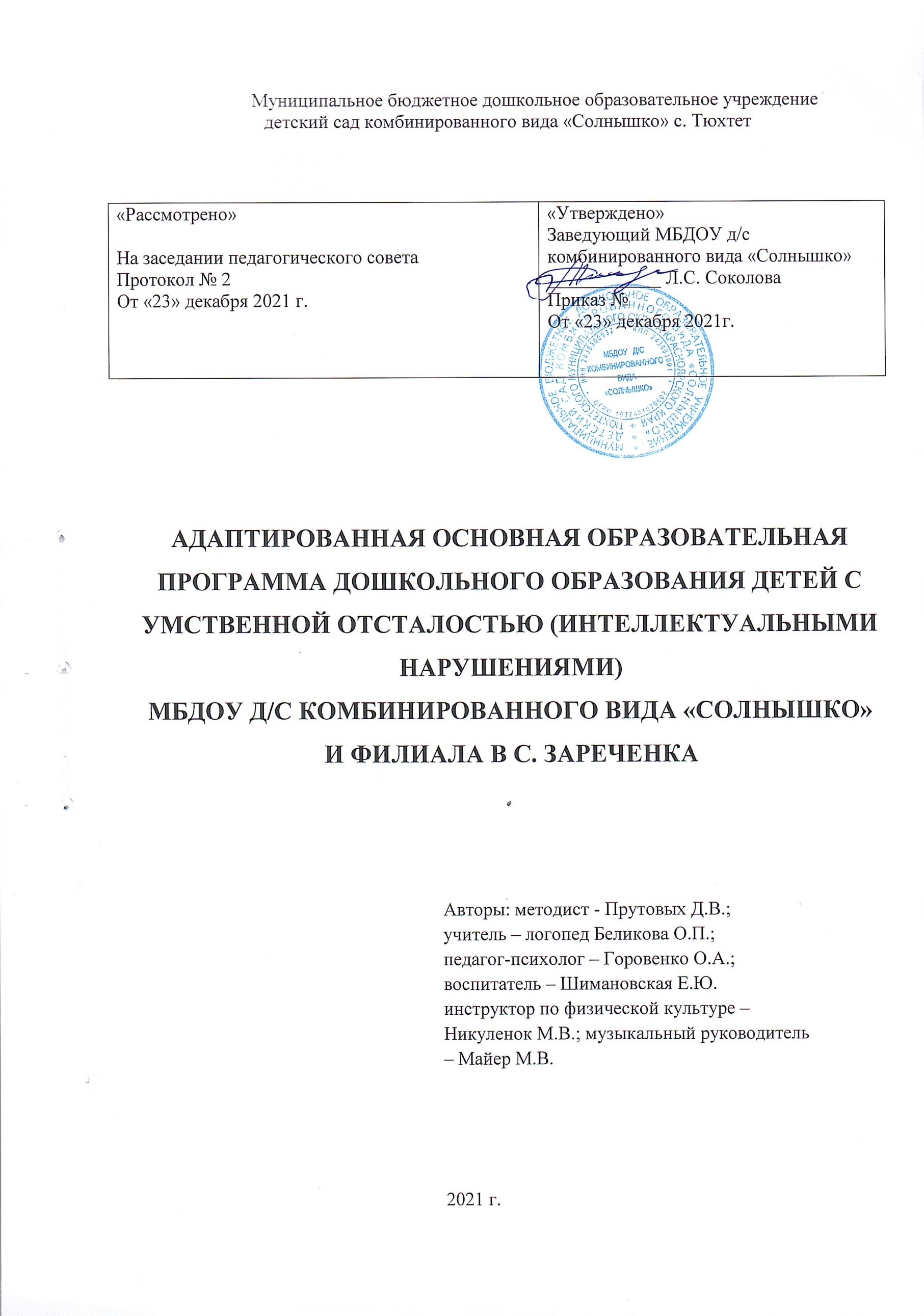 детский сад комбинированного вида «Солнышко» с. ТюхтетАДАПТИРОВАННАЯ ОСНОВНАЯ ОБРАЗОВАТЕЛЬНАЯ ПРОГРАММА ДОШКОЛЬНОГО ОБРАЗОВАНИЯ ДЕТЕЙ С УМСТВЕННОЙ ОТСТАЛОСТЬЮ (интеллектуальными нарушениями) МБДОУ д/с комбинированного вида «Солнышко» и филиала в с. Зареченка                                                                  2021 г.Приложение ЦЕЛЕВОЙ РАЗДЕЛ1.1. Пояснительная запискаАдаптированная основная образовательная программа дошкольного образования для детей раннего и дошкольного возраста с умственной отсталостью (интеллектуальными нарушениями) (далее – Программа) отражает современное понимание процесса воспитания и обучения детей раннего и дошкольного возраста, основывающееся на психолого- педагогических и медико-социальных закономерностях развития детства. При этом детство рассматривается как уникальный и неповторимый этап жизни ребенка, в котором закладываются основы для его личностного становления, развития способностей и возможностей, воспитания автономии, самостоятельности и дальнейшей социализации.Федеральный государственный образовательный стандарт дошкольного образования, утвержденный приказом Минобрнауки России от 17 октября 2013 г. № 1155 (далее – Стандарт), предусматривает ряд требований и условий, необходимых для получения образования детьми с ограниченными возможностями здоровья, в том числе, с умственной отсталостью (интеллектуальными нарушениями): создание условий для диагностики и коррекции нарушений развития и социальной адаптации, оказания ранней коррекционной помощи, разработки и реализации плана индивидуально ориентированных коррекционных мероприятий, обеспечения доступности развивающей предметно-пространственной среды.Данная Программа соответствует требованиям Стандарта, адресована всем участникам образовательных отношений, участвующим в обучении и воспитании детей с умственной отсталостью (интеллектуальными нарушениями) и охватывает все основные образовательные области (от 1 года до 8 лет).В соответствии с Конституцией Российской Федерации и с учетом Конвенции ООН о правах ребенка Программа ориентирована на сохранение уникальности и самоценности детства при любых вариантах его развития. Уважение личности всех субъектов образовательного процесса – основа реализации Программы.В Программе учитываются возрастные и индивидуальные потребности ребенка, связанные с его социальной ситуацией развития и состоянием здоровья, определяющие особые условия получения им образования. Специфической особенностью Программы является коррекционная направленность воспитательно-образовательной работы. В рамках возрастного, деятельностного и дифференцированного подходов к коррекционно-развивающему обучению и воспитанию детей с умственной отсталостью (интеллектуальными нарушениями) отличительной особенностью данной Программы является выделение специфических коррекционно-педагогических задач, направленных на развитие и коррекцию индивидуальных познавательных, речевых и эмоциональных нарушений детей в процессе занятий с профильными специалистами, а также на формирование эффективных детско-родительских отношений с учетом индивидуальных особенностей развития ребенка.Программа основана на системном подходе, учитывающем возрастные психологические новообразования, а также ведущую и типичные виды деятельности на каждом возрастном этапе развития детей с умственной отсталостью (интеллектуальными нарушениями) раннего и дошкольного возраста. Задачи обучения ориентированы на онтогенетические закономерности и возрастные особенности нормативного детства. При этом на каждом этапе обучения учитываются индивидуальные возможности обучения ребенка с умственной отсталостью (интеллектуальными нарушениями), чье развитие протекает в условиях «смещенного сенситива».Исключительной особенностью Программы является акцент на формирование способов усвоения детьми общественного опыта в процессе взаимодействия с миром людей и предметным окружением, а также на задачах, направленных на формирование возрастных психологических новообразований и становление различных видов детской деятельности, которые осуществляются в процессе организации специальных занятий с детьми при преимущественном использовании коррекционных подходов в обучении.Программа может быть использована специалистами, педагогическими работниками дошкольных образовательных организаций в условиях деятельности групп общеразвивающей и комбинированной направленности, а также в рамках реализации дошкольного образования на дому.Структура Программы состоит из трех основных разделов: целевого, содержательного и организационного. Целевой раздел описывает цели, значимые для всех субъектов образовательного   процесса:    детей,    родителей,    педагогов,    организаторов    образования. В содержательном разделе представлены описание образовательной деятельности в соответствии с направлениями развития ребенка, представленными в пяти образовательных областях, а также программа коррекционно-развивающей работы. Организационный раздел Программы описывает систему условий реализации образовательной деятельности, необходимых для достижения целей Программы, планируемых результатов ее освоения в виде целевых ориентиров, а также особенности организации образовательной деятельности.1.1.1. Цели и задачи ПрограммыАдаптированная основная образовательная программа дошкольного образования обучающихся с умственной отсталостью (интеллектуальными нарушениями) МБДОУ д/с комбинированного вида «Солнышко», далее Программа, разработана в соответствии с требованиями федерального государственного образовательного стандарта дошкольного образования предъявляемыми к структуре, условиям реализации и планируемым результатам освоения АООП и Федеральным законом «Об образовании в Российской Федерации» от 29 декабря 2012. Программа разработана на основе примерной адаптированной основной образовательной программы дошкольного образования детей с умственной отсталостью (интеллектуальными нарушениями) одобренной решением федерального учебно-методического объединения по общему образованию 7 декабря 2017 г. Протокол № 6/17.Цель реализации АООП ДО детей с умственной отсталостью (интеллектуальными нарушениями) создание условий для максимального удовлетворения особых образовательных потребностей обучающихся, обеспечивающих усвоение ими социального и культурного опыта.Достижение поставленной цели при разработке и реализации АООП предусматривает решение следующих основных задач:овладение обучающимися с умственной отсталостью (интеллектуальными нарушениями) способами усвоения общественного опыта (в том числе и учебных навыков);обеспечивающих формирование жизненных компетенций;формирование общей культуры, обеспечивающей разностороннее развитие их личности (нравственно-эстетическое, социально-личностное, интеллектуальное, физическое), в соответствии с принятыми в семье и обществе духовно-нравственными и социокультурными ценностями;достижение планируемых результатов освоения АООП ДО детей с умственной отсталостью (интеллектуальными нарушениями) с учетом их особых образовательных потребностей, а также индивидуальных особенностей и возможностей;выявление и развитие возможностей и способностей обучающихся с умственной отсталостью, через организацию их общественно полезной деятельности, проведения спортивно–оздоровительной работы, организацию художественного творчества и др. с использованием системы кружков (включая организационные формы на основе сетевого взаимодействия), проведении спортивных, творческих и др. соревнований;участие педагогических работников, обучающихся, их родителей (законных представителей) и общественности в проектировании и развитии социальной среды дошкольного учреждения;охрана и укрепление физического и психического здоровья детей, в том числе их эмоционального благополучия;обеспечение равных возможностей для полноценного развития каждого ребенка в период дошкольного детства независимо от места проживания, пола, нации, языка, социального статуса;создание благоприятных условий развития детей в соответствии с их возрастными и индивидуальными особенностями, развитие способностей и творческого потенциала каждого ребенка как субъекта отношений с другими детьми, взрослыми и миром;формирование общей культуры личности детей, развитие их социальных, нравственных, эстетических, интеллектуальных, физических качеств, инициативности, самостоятельности и ответственности ребенка, формирование предпосылок учебной деятельности;формирование социокультурной среды, соответствующей возрастным и индивидуальным особенностям детей;обеспечение психолого-педагогической поддержки семьи и повышение компетентности родителей (законных представителей) в вопросах развития и образования, охраны и укрепления здоровья детей;обеспечение преемственности целей, задач и содержания дошкольного общего и начального общего образования.1.1.2 Принципы и подходы к формированию ПрограммыВ основу разработки АООП ДО детей с умственной отсталостью (интеллектуальными нарушениями) заложены дифференцированный, личностно-ориентированный и деятельностный подходы.Дифференцированный подход к построению АООП ДО детей с умственной отсталостью (интеллектуальными нарушениями) предполагает учет их особых образовательных потребностей, которые проявляются в неоднородности возможностей освоения содержания образования.Личностно-ориентированный подход к построению АООП ДО детей с умственной отсталостью (интеллектуальными нарушениями) предполагает создание активной образовательно-воспитательной среды и учет своеобразия индивидуальности в развитии и саморазвитии. Именно этот подход определяет положение обучающегося в воспитательном процессе, означает признание его активным субъектом деятельности, а, следовательно, становление субъект - субъектных отношений, а также последовательное отношение педагогов к обучающемуся как к личности, как к самосознательному, ответственному субъекту собственного развития и как к субъекту воспитательного взаимодействия. Личность ребенка с умственной отсталостью, его эмоциональное состояние стоят во главе коррекционно-педагогического воздействия на всех этапах обучения.Деятельностный подход основывается на теоретических положениях отечественной психологической науки, раскрывающих основные закономерности и структуру образования с учетом специфики развития личности обучающегося с умственной отсталостью.Деятельностный подход в образовании строится на признании того, что развитие личности обучающихся с умственной отсталостью дошкольного возраста определяется характером организации доступной им деятельности (предметно-практической, игровой и учебной).Основным средством реализации деятельностного подхода в образовании является обучение как процесс организации познавательной и предметно-практической деятельности обучающихся, обеспечивающий овладение ими содержанием образования.Реализация деятельностного подхода обеспечивает:придание результатам образования социально и личностно значимого характера;прочное усвоение обучающимися знаний и опыта разнообразной деятельности и поведения, возможность их продвижения в изучаемых образовательных областях;существенное повышение мотивации и интереса к учению, приобретению нового опыта деятельности и поведения;обеспечение условий для общекультурного и личностного развития на основе формирования базовых учебных действий, которые обеспечивают не только успешное усвоение некоторых элементов системы научных знаний, умений и навыков (академических результатов), но и прежде всего жизненной компетенции, составляющей основу социальной успешности.В основу АООП ДО детей с умственной отсталостью (интеллектуальными нарушениями)  положены следующие принципы:Принципы государственной политики РФ в области образования (гуманистический характер образования, единство образовательного пространства на территории Российской Федерации, светский характер образования, общедоступность образования, адаптивность системы образования к уровням и особенностям развития и подготовки обучающихся воспитанников и др.);Принцип коррекционно-развивающей направленности образовательного процесса, обуславливающий развитие личности обучающегося и расширение его «зоны ближайшего развития» с учетом особых образовательных потребностей;Принцип практической направленности, предполагающий установление тесных связей между изучаемым материалом и практической деятельностью обучающихся; формирование знаний и умений, имеющих первостепенное значение для решения практико-ориентированных задач;Принцип воспитывающего обучения, направленный на формирование у обучающихся нравственных представлений (правильно/неправильно; хорошо/плохо и т. д.) и понятий, адекватных способов поведения в разных социальных средах;Онтогенетический принцип;Принцип преемственности, предполагающий взаимосвязь и непрерывность образования обучающихся с умственной отсталостью на всех этапах обучения: от младшего до старшего школьного возраста;Принцип целостности содержания образования, обеспечивающий наличие внутренних взаимосвязей и взаимозависимостей между отдельными предметными областями и учебными предметами, входящими в их состав;Принцип учета возрастных особенностей обучающихся, определяющий содержание предметных областей и результаты личностных достижений;Принцип учета особенностей психического развития разных групп обучающихся с умственной отсталостью;Принцип направленности на формирование деятельности, обеспечивающий возможность овладения обучающимися с умственной отсталостью всеми видами доступной им предметно- практической деятельности, способами и приемами познавательной и учебной деятельности, коммуникативной деятельности и нормативным поведением;Принцип переноса усвоенных знаний и умений и навыков и отношений, сформированных в условиях учебной ситуации, в различные жизненные ситуации, что позволяет обеспечить готовность обучающегося к самостоятельной ориентировке и активной деятельности в реальном мире;Принцип концентричности изложения материала;Принцип сотрудничества с семьей.1.2. Психолого-педагогическая характеристика детей раннего и дошкольного возраста с умственной отсталостьюВ подавляющем большинстве случаев умственная отсталость является следствием органического поражения ЦНС на ранних этапах онтогенеза. Негативное влияние органического поражения ЦНС имеет системный характер, когда в патологический процесс оказываются вовлеченными все стороны психофизического развития ребенка – мотивационно-потребностная, социально-личностная, моторно-двигательная; эмоционально-волевая сфера, а также когнитивные процессы: восприятие, мышление, деятельность, речь, поведение. Умственная отсталость является самой распространенной формой интеллектуального нарушения, но также имеются около 350 генетических синдромов, которые приводят к стойким и необратимым нарушениям познавательной деятельности. Разное сочетание психического недоразвития и дефицитарности центральной нервной системы обуславливает замедление темпа усвоения социального и культурного опыта, в результате происходит темповая задержка, нивелирование индивидуальных различий, базирующихся на первичном (биологическом) нарушении, и усиления внимания к социальным факторам в развития детей. Это требует создания специальных условий, поиска обходных путей, методов и приемов, которые, учитывая уровень актуального развития ребенка, тем не менее, будут ориентированы на зону его ближайшего развития с самого раннего детства. В соответствии с МКБ-10 на основе психометрических исследований выделяют 4 степени умственной отсталости: легкая (IQ - 50 – 69, код F70), умеренная (IQ - 35 – 49, код F71), тяжелая умственная отсталость (IQ - 20 – 34, код F 72), глубокая умственная отсталость (IQ  ниже 2, код F 73) и другие формы умственной отсталости (код F 78). При организации коррекционно-педагогической работы, необходимо учитывать, с одной стороны, степень выраженности умственной отсталости, а с другой – общие закономерности нормативного развития, последовательность и поэтапность становления формируемых функций.В раннем возрасте начинают проявляться некоторые специфические черты, которые отличают всех этих детей от их сверстников с нормативным развитием. С первых месяцев жизни дети отстают в физическом и психомоторном развитии. В первые годы жизни отличаются от своих ровесников соматической ослабленностью, повышенной восприимчивостью к простудным и инфекционным заболеваниям, бронхитам, пневмониям. В социально-коммуникативном развитии: многие из них не фиксируют взор на лице взрослого, не контактируют «глаза в глаза», не проявляют потребности к общению с близкими взрослыми. В новой ситуации взаимодействия дети часто капризничают, реагируют криком, плачем на новых взрослых и успокаиваются только на руках близкого взрослого. Для многих из них характерно неустойчивое настроение, раздражительность, проявление упрямства, плаксивости, возбудимости или вялости. К концу года у некоторых появляется отдельные звуки и звуковые комплексы.К концу третьего года жизни многие из детей не откликаются на собственное имя, не могут по просьбе взрослого показать (назвать) части своего тела и лица. В игровой ситуации не подражают взрослому, не могут выполнить простую инструкцию (например, «Поиграй в ладушки!»), не проявляют интереса к сверстникам и к социальным явлениям. Однако это характерно для детей, которым не оказывается с первых месяцев жизни коррекционная помощь. При организации и проведении целенаправленной коррекционной помощи эти особенности в развитии детей сглаживаются. Познавательное развитие характеризуется неустойчивостью внимания, отсутствием интереса к игрушкам и предметам окружающего мира (дети не берут  в руки игрушки и не рассматривают их);  отсутствует любознательность ко всему новому. В результате пассивности малышей у них не возникают ориентировки типа «Что это?» и «Что с ним можно делать?».  
В ситуации целенаправленного коррекционного воздействия эти дети начинают проявлять интерес к игрушкам, к действиям с ними. На такой основе появляется возможность подражать действиям взрослого, что становится отправной точкой для дальнейшего познавательного развития ребенка, возможности усвоения новых умений.   Деятельность: во многих случаях эмоциональное общение не достигает «расцвета» в нормативные сроки и не переходит в ситуативно-деловое общение; преобладают неспецифические манипуляции, которые перемежаются неадекватными действиями с предметами: стучат ложкой по столу, тянут в рот и облизывают игрушки, смахивают игрушки со стола  и т. д.При целенаправленных занятиях у детей формируется эмоционально-личностное общение, интерес к предметно-ситуативному общению со взрослым. Дети, подражая взрослому, начинают выполнять соотносящие действия с игрушками (собрать пирамидки, вставлять фигурки в прорези 
и т. д.), начинают усваивать предметные действия с игрушками.    Физическое развитие: у большинства детей отмечается выраженная задержка в овладении навыком прямохождения (от 1 г. 4 мес. до 2-х лет), а некоторые из них овладевают ходьбой только к концу раннего возраста. При этом общие движения характеризуются неустойчивостью, неуклюжестью, замедленностью или импульсивностью.  Дети на третьем году жизни не могут самостоятельно ходить целенаправленно по прямой дорожке, подниматься и опускаться по лестнице. Отмечается недоразвитие ручной и мелкой моторики: не формируется ведущая рука и согласованность действий обеих рук, мелкие и точные движения кистей и пальцев рук. Дети захватывают мелкие предметы всей ладонью, не могут выделить отдельно каждый палец.В быту такие дети раннего возраста полностью зависимы от взрослого. Отмечаются социальные факторы, которые влияют на развитие умственно отсталых детей в дошкольном возрасте: своевременность, систематичность и системность коррекционно-педагогической помощи; включение родителей в коррекционный процесс.При отсутствии хотя бы одного из факторов происходит подмена социального развития «расцветом» физических возможностей, что сказывается на психической активности и умственных возможностях ребенка, практически, во всех случаях, приводит к искажению хода развития в целом, что обуславливает ее вариативность.В дошкольном возрасте особенности развития умственно отсталых детей проявляются более выражено. Первый вариант развития при легкой степени умственной отсталости характеризуется как «социально близкий к нормативному».В социально-коммуникативном развитии: у многих детей отмечается выразительная мимика и потребность к взаимодействию с окружающими. При контактах с новым взрослым они смотрят в глаза, улыбаются, адекватно ситуации используют слова вежливости и правильные выражения, охотно включаются в предметно-игровые действия. Однако, в ситуации длительного взаимодействия (или обучения) не могут долго удерживать условия задания, часто проявляют торопливость, порывистость, отвлекаясь на посторонние предметы. При выполнении задания дети ориентируются на оценку своих действий от взрослого, и, учитывая его эмоциональные и мимические реакции, интонацию, проявляют желание продолжать начатое взаимодействие. По уровню речевого развития эти дети представляют собой весьма разнообразную группу. Среди них имеются дети, совсем не владеющие активной речью; дети, владеющие небольшим объемом слов и простых фраз; дети с формально хорошо развитой речью. Но всех их объединяет ограниченное понимание обращенной речи, привязанность к ситуации, с одной стороны, и оторванность речи от деятельности – с другой. Речь не отражает интеллектуальных возможностей ребенка, не может служить полноценным источником передачи ему знаний и сведений. Фразовая речь отличается большим количеством фонетических и грамматических искажений: овладение грамматическим строем речи на протяжении дошкольного возраста, как правило, не происходит. Особенно страдает у детей связная речь. Одной из характерных особенностей фразовой речи оказывается стойкое нарушение согласования числительных с существительными.Словарный запас в пассивной форме значительно превышает активный. Есть слова, которые ребенок с умственной отсталостью (интеллектуальными нарушениями) может произносить к какой-либо картинке, предмету, но не понимает, когда их произносит другой человек вне привычной ситуации. Это свидетельствует о том, что у умственно отсталых детей длительно сохраняется ситуативное значение слова. Семантическая нагрузка слова у них намного меньше, чем у детей в норме того же возраста. Ситуативное значение слова, недостаточная грамматическая оформленность речи, нарушение фонематического слуха и замедленность восприятия обращенной к ребенку речевой инструкции приводят к тому, что речь взрослого часто либо совсем не понимается, либо понимается неточно и даже искаженно. Активная речь бедна, понимание лексико-грамматических конструкций затруднено, отмечается стойкое нарушение звукопроизношения, однако в ситуации взаимодействия дети используют аграмматичные фразы, иногда дополняя их жестамиВ процессе активной коммуникации дети проявляют интерес к запоминанию стихов, песен, считалок, что заслуженно определяет им место в кругу сверстников. Многие родители таких детей стремятся развивать в них музыкальность и артистизм, однако, в силу ограниченных возможностей к усвоению нового материала, они не могут даже в школьном возрасте быть самостоятельными в проявлениях этих способностей. Для усвоения определенной роли или песни им требуется длительное время, специальные методы и приемы, для запоминания новых текстов и материала.Все дети этой группы откликаются на свое имя, узнают его ласковые варианты, знают имена родителей, братьев и сестер, бабушек и дедушек. Знают, какие вкусные блюда готовят близкие люди по праздникам. Многие дети с удовольствием рассказывают про домашних животных, как их кормят и что они делают в доме, но при этом затрудняются в рассказе о том, чем полезно это животное в быту. Опыт показывает, что в новой ситуации дети теряются, могут не узнавать знакомых взрослых, не отвечать на приветствия, проявляя негативизм в виде отказа от взаимодействия. Таким образом, в новой ситуации проявляются специфические отклонения в личностном развитии, как недостаточное осознание собственного «Я» и своего места в конкретной социальной ситуации.На прогулках дети проявляют интерес к сверстникам, положительно взаимодействуют с ними в разных ситуациях. Они участвуют в играх с правилами, соблюдая партнерские отношения. В коллективных играх эти дети подражают продвинутым сверстникам, копируя их действия и поведение. Однако ситуации большого скопления людей, шумные общественные мероприятия вызывают у детей раздражение, испуг, что приводит к нервному срыву и невротическим проявлениям в поведении (крик, плач, моргание глазами, раскачивание корпуса, подергивание мышц лица, покусывание губ, непроизвольные движения ногами или руками, высовывание языка и др.). Поэтому эти дети проявляют свою готовность лишь к взаимодействию в группах с небольшим количеством детей. В быту эти дети проявляют самостоятельность и независимость: обслуживают себя, умываются, одеваются, убирают игрушки и др. Тем не менее, их нельзя оставлять одних на длительное время даже в домашних условиях, так как они нуждаются в организации собственной деятельности со стороны взрослых. Отсутствие контроля со стороны взрослых провоцирует ситуацию поиска ребенком какого-либо занятия для себя (может искать игрушки высоко на шкафу или захотеть разогреть еду, или спрятаться в неудобном месте и т. д.).Развитие личности: дети ощущают свои промахи и неудачи и не остаются к ним равнодушными. Во многих случаях они переживают свои ошибки, у них могут возникнуть нежелательные реакции на неудачу. Очень распространены у детей приспособления к требованиям, которые предъявляют к ним окружающие. Эти приспособления далеко не всегда адекватны, возникает «тупиковое подражание» – эхолалическое  повторение жестов и слов без достаточного понимания их смысла.У детей наблюдаются трудности в регуляции поведения, не появляется контроль в произвольном поведении. Дети с нарушениями интеллекта не всегда могут оценить трудность нового, не встречающегося в их опыте задания, и поэтому не отказываются от выполнения новых видов деятельности. Но, если им дается задание, которое они уже пытались выполнить и потерпели при этом неудачу, они зачастую отказываются действовать и не стремятся довести начатое дело до конца.У детей не наблюдается соподчинения мотивов, импульсивные действия, сиюминутные желания – преобладающие мотивы их поведения. Наряду с этим речь взрослого может организовать деятельность дошкольника, направить ее, регулировать процесс его деятельности и поведение.Познавательное развитие характеризуется тем, что дети охотно выполняют сенсорные задачи, могут проявлять интерес к свойствам и отношениям между предметами. Пятый год жизни становится переломным в развитии восприятия. Дети могут уже делать выбор по образцу (по цвету, форме, величине). У детей имеется также продвижение в развитии целостного восприятия. В тех случаях, когда им удается выполнить предложенное задание, они пользуются зрительным соотнесением. К концу дошкольного возраста эти дети достигают такого уровня развития восприятия, с которым дети в норме подходят к дошкольному возрасту, хотя по способам ориентировки в задании они опережают этот уровень. Перцептивная ориентировка возникает у них на основе усвоения отдельных эталонов, которому способствует усвоение слов, обозначающих свойства и отношения. В ряде случаев выбор по слову оказывается у детей с нарушениями интеллекта лучше, чем выбор по образцу, так как слово выделяет для ребенка подлежащее восприятию свойство.Овладев выбором по образцу на основе зрительной ориентировки, дети не могут осуществить выбор из большого количества элементов, затрудняются при различении близких свойств, не могут учитывать эти свойства в действиях с дидактическими игрушками. У детей изучаемой категории развитие восприятия происходит неравномерно, усвоенные эталоны зачастую оказываются нестойкими, расплывчатыми, отсутствует перенос усвоенного способа действия с одной ситуации на другую. Весьма сложными являются взаимоотношения между восприятием свойства, знанием его названия, возможностью действовать с учетом данного свойства и возможностью производить на его основе простейшие обобщения. Дети, успешно выделяющие свойства во время занятий, не могут подобрать парные предметы по просьбе педагога, совсем не выделяют их в быту, в самостоятельной деятельности, тогда, когда нужно найти определенный предмет в помещении.В развитии восприятия проявляются нестойкие сенсорные образы-восприятия и образы-представления о свойствах и качествах предметов (дети употребляют названия сенсорных признаков, но эти названия либо произносятся неразборчиво, либо не соотносятся с реальным свойством предмета); объем памяти резко снижен. Группировку предметов по образцу с учетом функционального назначения выполняют с помощью взрослого. Обобщающие слова находятся в пассивном словарном запасе, исключение предмета из группы затруднено,  поиск решения осуществляется во многих случаях хаотическим способом. С заданиями на установление причинно-следственных связей и зависимостей между предметами и явлениями дети не справляются. Понимание короткого текста, воспринятого на слух, вызывает трудности, также как и скрытый смысл. При этом дети способны лишь соотнести образ знакомого предмета с его вербальным описанием (справляются с простыми загадками). Задания на установление количественных отношений между предметами выполняют только с наглядной опорой.Все эти особенности познавательной и речевой деятельности требуют использования в обучении детей специальных методик и приемов обучения. Деятельность, в целом, сопровождается нецеленаправленными действиями, равнодушным отношением к результату своих действий. После 5-ти лет в игре с игрушками у детей этого варианта развития все большее место начинают занимать процессуальные действия. При коррекционном обучении формируется интерес к сюжетной игре, появляется положительные средства взаимодействия с партнером по игре, возможности выполнять определенные роли в театрализованных играх.  В игровой деятельности у детей отмечается интерес к дидактическим и сюжетным игрушкам и действиям с ними: они выполняют процессуальные и предметно-игровые действия, охотно участвуют в сюжетно-ролевой игре, организуемой взрослым, используют предметы-заместители в игровой ситуации. Задания по продуктивным видам деятельности дети принимают охотно, однако, результаты весьма примитивны, рисунки – предметные, а постройки – из трех-четырех элементов.Особенностью этих детей является недооценка своих возможностей в разных видах деятельности, в том числе и в коллективных играх со сверстниками. Несмотря на то, что во многих случаях они проявляют инициативу, отзывчивость и взаимопомощь, результаты их действий часто непродуктивны, а иногда даже в ущерб себе. Продуктивные виды детской деятельности: в процессе коррекционного обучения у детей формируется интерес и практические умения выполнять задания по лепке, рисованию, аппликации и конструированию. Дети овладевают умениями работать по показу, подражанию, образцу и речевой инструкции. К концу дошкольного возраста у детей появляется возможность участвовать в коллективных заданиях по рисованию и конструированию. Дети охотно принимают и выполняют самостоятельно задания до конца по рисованию и конструированию, основанные на своем практическом опыте. Однако рисование и конструирование по замыслу вызывает у них затруднения.             Физическое развитие: дети овладевают основными видами движений - ходьбой, бегом, лазанием, ползанием, метанием. Они охотно принимают участие в коллективных физических упражнениях и подвижных играх. Со временем проявляют способности к некоторым видам спорта (например, в плавании, в беге на лыжах, велогонках и др.).     Однако вышеперечисленные особенности развития детей с легкой степенью интеллектуального нарушения могут быть сглажены или корригированы при своевременном целенаправленном педагогическом воздействии.  Таким образом, главная особенность развития детей в этом варианте развития характеризуется готовностью к взаимодействию со взрослыми и сверстниками на основе сформированных подражательных способностей, умениям работать по показу и образцу.Второй из вариантов развития умственно отсталых детей характеризуется как «социально неустойчивый», к этому варианту относятся дети с умеренной умственной отсталостью.Социально-коммуникативное развитие: дети не фиксируют взор на лице взрослого, у них затруднен контакт с новым взрослым «глаза в глаза», не проявляют желание сотрудничества со взрослыми; эмоционально-личностное общение не переходит в ситуативно-деловое. У них снижена инициатива и активность в коммуникативных проявлениях. В новой ситуации дети «жмутся» к близкому взрослому, просятся на руки, капризничают; во многих случаях отмечается «полевое поведение».Они не выделяют себя из окружающей среды, не могут по просьбе взрослого назвать свое имя, показать свои части тела и лица. У них не формируются представления о себе, о «своем Я», и о своих близких. Для многих из них характерно неустойчивое настроение, раздражительность, порой резкое колебание настроения. Они, как правило, упрямы, плаксивы, часто бывают либо вялы, либо возбудимы; не стремятся подражать и взаимодействовать с близкими взрослыми и сверстниками. У них отмечается выраженная задержка становления навыков опрятности и культурно-гигиенических навыков самообслуживания (отсутствует самостоятельность в быту), полностью зависимы от взрослого.Способы усвоения общественного опыта самостоятельно не появляются: умения действовать по указательному жесту, готовность действовать совместно со взрослым, действовать по подражанию, ориентировка и действия по речевой инструкции, что, в свою очередь, отрицательно сказывается на всем последующем развитии личности ребенка. Познавательное развитие: отставание в познавательном развитии проявляется во всех психических процессах: внимании, памяти, восприятии, мышлении и речи. Дети не проявляют интереса к окружающему миру: не рассматривают предметы, не берут самостоятельно игрушки в руки, не манипулируют и не действуют ими.  У них отсутствует любознательность и «жажда свободы».  Они длительное время не различают свойства и качества предметов, самостоятельно не овладевают методом «проб и ошибок» при выполнении познавательных задач. В старшем дошкольном возрасте они с трудом начинают осваивать сенсорные эталоны (называют некоторые цвета, форму предметов), но при этом не учитывают эти свойства в продуктивных видах деятельности. У них не формируется наглядно-действенное мышление, что отрицательно сказывается на становлении наглядно-образного и логического мышления.      Для них характерно выраженное системное недоразвитие речи: они могут выполнить только простую речевую инструкцию в знакомой ситуации, начинают овладевать коммуникативными невербальными средствами (смотреть в глаза, улыбаться, протягивать руку и др.).  В активной речи появляются звукокомплексы и отдельные слова, фразовая речь появляется после 5 лет.У детей с умеренной умственной отсталостью могут наблюдаться все формы нарушений речи – дислалия, дизартрия, анартрия, ринолалия, дисфония, заикание и т. д. Особенность речевых расстройств у них состоит в том, что преобладающим в их структуре является нарушение семантической стороны речи.Речевые нарушения у этих детей носят системный характер, т.е. страдает речь как целостная функциональная система: нарушены все компоненты речи: ее фонетико-фонематическая сторона, лексика, семантика, грамматический строй.  У детей отмечается слабость мотивации, снижение потребности в речевом общении; нарушено смысловое программирование речевой деятельности, создание внутренних программ речевых действий.  Речь у них монотонна, маловыразительна, лишена эмоций. Это говорит об особенностях просодических компонентов речи. Нарушения звукопроизношения у умственно отсталых детей определяются комплексом патологических факторов.Деятельность: у детей своевременно не появляются специфические предметные действия (соотносящие и орудийные), преобладают манипуляции с предметами, иногда напоминающие специфическое использование предмета, но, в действительности, ребенок, производя эти действия, совсем не учитывает свойства и функциональное назначение предметов. Кроме того, эти манипуляции перемежаются неадекватными действиями: ребенок стучит ложкой по столу, бросает машинку, облизывает или сосет игрушку и т. д. Нецеленаправленные и неадекватные действия, равнодушное отношение к результату своих действий – именно эти особенности отличают деятельность ребенка с умеренной умственной отсталостью от деятельности его нормально развивающегося сверстника. В дошкольный период у детей с умеренной умственной отсталостью не формируются предпосылки и к другим видам детской деятельности – игре, рисованию, конструированию.Физическое развитие: общие движения детей характеризуются неустойчивостью, неуклюжестью, замедленностью или импульсивностью.  Они не могут подниматься и опускаться самостоятельно по лестнице, у них отсутствует стремление овладевать такими основными движениями как бегом и прыжками. Без коррекционного воздействия характерно для них недоразвитие ручной и мелкой моторики: не выделяется ведущая рука и не формируется согласованность действий обеих рук.  Дети захватывают мелкие предметы всей ладонью, не могут выделить отдельно каждый палец, у них отсутствует указательный тип хватания (указательным и большим пальцем) и хватание щепотью (указательным, средним и большим пальцами).  Одной из важнейших образовательных потребностей у этих детей является формирование интереса к эмоциональному и ситуативно-деловому сотрудничеству с новым взрослым, развитие коммуникативных умений (невербальных, вербальных средств общения), подражательных возможностей. Дети второго варианта развития демонстрируют положительную динамику в психическом развитии, проявляя при систематическом взаимодействии со взрослым усидчивость, познавательный интерес и социально-коммуникативную потребность к сверстникам в игровой ситуации.Третий из вариантов развития умственно отсталых детей дошкольного возраста характеризуется как «социально неблагополучный» и характерен для детей с тяжелой умственной отсталостью и с множественными нарушениями в развитии.Это дети, которые ограниченно понимают обращенную к ним речь взрослого даже в конкретной ситуации, а невербальные средства общения используют фрагментарно при целенаправленном длительном формировании в знакомой ситуации взаимодействия со взрослым. У данной группы детей обращает на себя внимание сочетание умственной отсталости с грубой незрелостью эмоционально-волевой сферы, часто наблюдается эйфория с выраженными нарушениями регуляторной деятельности.Социально-коммуникативное развитие характеризуется следующими особенностями: дети не фиксируют взор и не прослеживают за лицом взрослого; контакт с новым взрослым «глаза в глаза» формируется с трудом и длительное время; при систематической активизации и стимуляции ориентировочных реакций на звуки и голос нового взрослого возможно появление эмоциональных и мимических реакций, коммуникативные проявления ограничены непроизвольными движениями и частыми вегетативными реакциями. В новой ситуации дети проявляют негативные реакции в виде плача, крика или наоборот, затихают, устремляют взгляд в неопределенную точку, бесцельно перебирают руками близлежащие предметы, тянут их в рот, облизывают, иногда разбрасывают.Навыки опрятности у детей формируются только в условиях целенаправленного коррекционного воздействия, при этом они нуждаются в постоянной помощи взрослого.Познавательное развитие характеризуется малой активностью всех психических процессов, что затрудняет ориентировку детей в окружающей среде: игрушки и предметы не «цепляют» взгляд, а вкладывание игрушки в руку не приводит к манипуляциям с ней, повышение голоса взрослого и тактильные контакты первично воспринимаются как угроза. Различение свойств и качеств предметов этим детям может быть доступно на уровне ощущений и элементарного двигательного реагирования при их высокой жизненной значимости (кисло – невкусно (морщится), холодно – неприятно (ежится) и т. д.). У детей данного варианта развития отмечается недостаточность произвольного целенаправленного внимания, нарушение его распределения в процессе мыслительной деятельности и др. Активная речь формируется у этих детей примитивно, на уровне звуковых комплексов, отдельных слогов. Однако при систематическом взаимодействии со взрослым начинают накапливаться невербальные способы для удовлетворения потребности ребенка в новых впечатлениях: появляются улыбка, мимические реакции, модулирование голосом, непроизвольное хватание рук или предмета. Деятельность: становление манипулятивных и предметных действий у детей данного варианта развития проходит свой специфический путь – от непроизвольных движений рук, случайно касающихся предмета, с появлением специфических манипуляций без учета его свойств и функционала. Этим детям безразличен результат собственных действий, однако разные манипуляции с предметами, завершая этап непроизвольных движений, как бы переключают внимание ребенка на объекты окружающего пространства. Повторение таких манипуляций приводит к появлению кратковременного интереса к тем предметам, которые имеют значимое значение в жизнедеятельности ребенка (приятный звук колокольчика, тепло мягкой игрушки, вкусовое ощущение сладости и т. д.) и постепенно закрепляют интерес и новые способы манипуляции.Физическое развитие: у многих детей отмечается диспропорция телосложения, отставание или опережение в росте; в становлении значимых навыков отмечается незавершенность этапов основных движений: ползания, сидения, ходьбы, бега, прыжков, перешагивания, метания и т. п. Формирование основных двигательных навыков происходит с большим трудом: многие сидят (ходят) с поддержкой, проявляют медлительность или суетливость при изменении позы или смены местоположения. Для них характерны трудности в становлении ручной и мелкой моторики: не сформирован правильный захват предмета ладонью и пальцами руки, мелкие действия пальцами рук, практически затруднены.Дети данного варианта развития демонстрируют качественную положительную динамику психических возможностей на эмоциональном и бытовом уровне, могут включаться в коррекционно-развивающую среду при максимальном использовании технических средств реабилитации (ТСР), которые облегчают им условия контакта с окружающим миром (вертикализаторы, стулья с поддержками, ходунки и коляски для передвижения и др.).Четвертый вариант развития детей дошкольного возраста с умственной отсталостью (интеллектуальными нарушениями) характеризуется как «социально дезадаптированный». Это дети с глубокой степенью умственной отсталости и большинство детей с множественными нарушениями в развитии, дети, которые реагируют непроизвольно или эмоциональными, или двигательными проявлениями на голос взрослого без понимания обращенной к ним речи в конкретной ситуации взаимодействия. Социально-коммуникативное развитие характеризуется следующим: отсутствие ориентировочных реакций на взрослого – дети не фиксируют взор и не пролеживают за предметом и лицом взрослого; в условиях стимуляции ориентировочных реакций на сенсорные стимулы появляются непроизвольные двигательные ответы: хаотичные движения рук, возможны повороты головой или поворот тела в одну сторон, ярко проявляются мимические изменения (дети морщат лоб, сжимают губы или широко открывают рот, могут учащенно моргать глазами и др.). В новой ситуации дети ведут себя по-разному: иногда проявляют возбуждение в виде эмоциональных реакций, увеличения двигательной активности (взмахивают руками, двигают головой, пытаются сгибать колени и поворачивать тело в свободную для движения сторон); в некоторых случаях, повышение эмоциональной активности сопровождается плачем, криком, иногда автономными аутостимулирующими движениями в виде раскачиваний, совершения однообразных движений частями тела. При вкладывании предмета в руку дети реагируют специфически: они резко раскрывают пальцы и не пытаются удерживать предмет, при этом могут его отталкивать рукой и всем телом, иногда тянуть ко рту и кусать. В некоторых случаях, при повышенной спастичности в конечностях рук, они захватывают непроизвольно игрушку, однако, не пытаются ею манипулировать и лишь более сильно ее сжимают, не делая попыток расслабить захват пальцами руки.Навыки опрятности у детей этой группы совершаются рефлекторно, без контроля, они также нуждаются в постоянной помощи взрослого и преимущественном уходе.Познавательное развитие у детей этой группы грубо нарушено. Интерес к окружающему миру ограничен ситуацией ухода за ним взрослого и удовлетворением элементарных жизненно значимых потребностей (в еде, в чистоте, в тепле и др.). Предметы окружающего мира не стимулируют внимание этих детей к фиксации и прослеживанию за ними взглядом, однако, при касании и тактильных раздражениях могут вызывать эмоциональные реакции удовольствия или, наоборот, неудовольствия, в некоторых случаях аутостимуляции. Различение свойств и качеств предметов доступно на уровне ощущений комфорта или дискомфорта.Активная речь у этих детей примитивна, на уровне отдельных звуков и звуковых комплексов в виде мычания, произнесения слогов. При систематическом эмоционально-положительном взаимодействии со взрослым дети этого варианта развития дают значимую качественную положительную динамику в эмоциональных проявлениях: у них появляется чувствительность к голосу знакомого взрослого через появление мимических изменений губ рта, его широкое открытие, поднятие бровей, порой наблюдается подобие улыбки и артикуляционных кладов, типа – УУ, ИИ, МА. В моменты положительного взаимодействия у них наблюдаются вегетативные реакции – появление слез, пот, покраснение открытых участков кожи, а в некоторых случаях и повышение температуры.Деятельность детей этого варианта развития организуется только взрослым в ситуации ухода (кормления, переодевания, приема пищи, досуга). Собственные действия этих детей бесцельны, во многих случаях хаотичны, если касаются окружающего предметного мира. В ситуации удовлетворения потребности в еде они подчиняются интонации взрослого и сосредоточивают свое внимание лишь на объекте удовлетворения физиологической потребности в насыщении.   Физическое развитие: у многих детей отмечается аномалия строения лица и черепа; большинство из них проводят свою жизнедеятельность в лежачем положении, с трудом поворачивают голову, а при грубых и выраженных патологиях мозга никогда не способны ее удерживать при вертикализации. Ручная и мелкая моторика также несовершенна: пальцы рук могут быть как расслаблены и не способны захватывать предмет, а могут находится в состоянии спастики, при котором захват предметов также не доступен.Дети данного варианта развития могут развиваться только в ситуации эмоционально-положительного взаимодействия с ухаживающим взрослым при дополнительном использовании технических средств реабилитации (ТСР) для облегчения условий ухода и контакта со взрослым (кровати с поддуваемыми матрасами, вертикализаторы, стулья с поддержками, коляски для передвижения и др.).Таким образом, многолетние психолого-педагогические исследования детей дошкольного возраста с нарушением интеллекта показали, что для всех детей характерны как специфические особенности, так и общие закономерности развития: незавершенность в становлении каждого возрастного психологического новообразования, вся деятельность формируется с опозданием и с отклонениями на всех этапах развития. Для них характерно снижение познавательной активности и интереса к окружающему, отсутствие целенаправленной деятельности, наличие трудностей сотрудничества со взрослыми и взаимодействия со сверстниками. У этих детей не возникает своевременно ни один из видов детской деятельности (общение, предметная, игровая, продуктивная), которые призваны стать опорой для всего психического развития в определенном возрастном периоде. Дифференцированное представление об особых образовательных потребностях детей, основные задачи коррекционной помощиОбщие закономерности, возрастные и специфические особенности развития детей с разной степенью выраженности умственной отсталости обуславливают их особые образовательные потребности.    Особые образовательные потребности всех детей с нарушением интеллекта:раннее коррекционное обучение и воспитание в ситуации эмоционально-положительного взаимодействия,непрерывность, системность и поэтапность коррекционного обучения, реализация возрастных и индивидуальных потребностей ребенка на доступном уровне взаимодействия со взрослым, использование специальных методов и приемов обучения в ситуации взаимодействия со взрослыми,проведение систематических коррекционных занятий с ребенком,создание ситуаций для формирования переноса накопленного опыта взаимодействия в значимый для ребенка социальный опыт,активизация всех сторон психического развития с учетом доступных ребенку способов обучения,активизация и стимуляция познавательного интереса к ближайшему окружению.Специфические образовательные потребности для детей первого варианта развития:пропедевтика рисков социальной дезинтеграции в среде сверстников,накопление разнообразных представлений о ближнем окружении жизненно-значимых для социальной адаптации,овладение социальными нормами поведения в среде сверстников,овладение самостоятельностью в разных бытовых ситуациях,формирование социального поведения в детском коллективе; воспитание самостоятельности в разных видах детской деятельности, в том числе досуговой.Для детей данного варианта развития важными направлениями в содержании обучения и воспитания являются: социально-коммуникативное, познавательное, физическое, художественно-эстетическое развитие. Кроме этого, специфической задачей обучения этой категории детей является создание условий для формирования всех видов детской деятельности (общения, предметной, игровой, продуктивных видов и элементов трудовой). В рамках возрастного, деятельностного и дифференцированного подходов к коррекционно-развивающему обучению и воспитанию детей с нарушением интеллекта является выделение специфических коррекционно-педагогических задач, направленных на развитие и коррекцию индивидуальных речевых нарушений детей в процессе занятий с логопедом, а также на формирование детско-родительских отношений с учетом индивидуальных особенностей развития ребенка. Формирование социально-педагогической компетентности родителей, воспитание детско-родительских отношений, обучение родителей способам взаимодействия со своим проблемным ребенком также относится к области значимых направлений работы педагогов дошкольных организаций.Специфические образовательные потребности для детей второго варианта развития:накопление и овладение доступными средствами коммуникации и навыками самообслуживания, жизненно-значимыми для социальной адаптации в окружающей бытовой среде,социальное ориентирование на сверстника через знакомого взрослого,овладение самостоятельностью в знакомых бытовых ситуациях,активизация познавательного потенциала к обучению в ситуациях взаимодействия, близких к жизненному опыту ребенка;создание ситуаций для овладения нормами поведения в детском коллективе сверстников. Содержание обучения и воспитания детей второго варианта развития может быть ориентированным на содержание обучения первого варианта развития. Однако приоритетной задачей коррекционного обучения является формирование доступных ребенку способов овладения культурным опытом, которые реализуются через совместную предметно-игровую деятельность со взрослым в знакомых ситуациях взаимодействия.     Специфические образовательные потребности для детей третьего варианта развития (дети с тяжелой умственной отсталостью):овладение доступными средствами коммуникации для  поддержания потребности в общении со знакомым (близким) взрослым,социальное ориентирование на знакомого взрослого,овладение элементарными навыками самообслуживания (прием пищи, опрятность),реализация эмоционально-двигательного потенциала к продуктивному взаимодействию со знакомым взрослым, продолжение и увеличение времени взаимодействия,специальные технические средства (ТСР) реабилитации (вертикализаторы, ходунки-опоры, кресла-каталки с поддержками для рук и таза и др.). Содержание обучения и воспитания детей третьего варианта развития может быть ориентировано на жизненно-значимые потребности ребенка: в социально-коммуникативном и эмоционально-когнитивном направлениях, физическом развитии.Приоритетной задачей коррекционного обучения является создание комфортной для ребенка ситуации взаимодействия, реализация его сенсорных и двигательных возможностей в процессе целенаправленной деятельности, организуемой взрослым при использовании специальных технических средств (ТСР) реабилитации (вертикализаторы, ходунки-опоры, кресла-каталки  с поддержками для рук и таза и др.). Специфические образовательные потребности для детей четвертого варианта развития:накопление положительных впечатлений для социальной адаптации в окружающей бытовой среде и поддержания ситуации взаимодействия в доступной ребенку форме,социальное поведение в ответ на комфортность условий ухода,активизация эмоционально-положительного сенсомоторного потенциала к ситуации взаимодействия со знакомым взрослым,медицинское сопровождение и уход,специальные технические средства (ТСР) реабилитации (вертикализаторы, ходунки-опоры, кресла-каталки  с поддержками для рук и таза и др.). Содержание обучения и воспитания детей четвертого варианта развития реализуется в направлениях: социально-коммуникативном и физическом. Специфической задачей коррекционного обучения является выявление и активизация сенсомоторного потенциала ребенка в социально-значимых для него ситуациях взаимодействия со взрослым. 1.3. Планируемые результатыЦелевые ориентиры дошкольного образования определяются независимо от форм реализации Программы, а также от ее характера, особенностей развития детей и Организации, реализующей Программу.Целевые ориентиры не подлежат непосредственной оценке, в том числе в виде педагогической диагностики (мониторинга), и не являются основанием для их формального сравнения с реальными достижениями детей. Они не являются основой объективной оценки соответствия установленным требованиям образовательной деятельности и подготовки детей. Освоение Программы не сопровождается проведением промежуточных аттестаций и итоговой аттестации воспитанников.Настоящие требования являются ориентирами для:а) построения образовательной политики на соответствующих уровнях с учетом целей дошкольного образования, общих для всего образовательного пространства Российской Федерации;б) решения задач: формирования Программы; анализа профессиональной деятельности; взаимодействия с семьями;в) изучения характеристик образования детей в возрасте от 2 месяцев до 8 лет;г) информирования родителей (законных представителей) и общественности относительно целей дошкольного образования, общих для всего образовательного пространства Российской Федерации.Целевые ориентиры не могут служить непосредственным основанием при решении управленческих задач, включая:аттестацию педагогических кадров;оценку качества образования;оценку как итогового, так и промежуточного уровня развития детей, в том числе в рамках мониторинга (в том числе в форме тестирования, с использованием методов, основанных на наблюдении, или иных методов измерения результативности детей);оценку выполнения муниципального (государственного) задания посредством их включения в показатели качества выполнения задания;распределение стимулирующего фонда оплаты труда работников организации.Целевые ориентиры зависят от возраста и степени тяжести интеллектуального нарушения и состояния здоровья ребенка.Целевые ориентиры в раннем возрастеЦелевые ориентиры в раннем возрасте для детей с легкой степенью умственной отсталости: ребенок визуально контактирует с близким взрослым в процессе телесных игр; самостоятельно перемещается в пространстве (ходьба); ребенок проявляет интерес к окружающим предметам и действует с ними разными способами; вовлекается в действия с игрушками и другими предметами; использует специфические, культурно фиксированные предметные действия; знает назначение бытовых предметов (ложки, расчески, карандаша и пр.) и умеет пользоваться ими.владеет простейшими навыками самообслуживания; стремится к опрятности и самостоятельной ест ложкой; проявляет интерес к игрушке и различным предметно-игровым действиям с ней; откликается на свое имя; использует коммуникативные средства общения со взрослым (жесты, слова: «привет», «пока», «на», «дай»).Целевые ориентиры в раннем возрасте для детей с выраженной умственной отсталостью (интеллектуальными нарушениями): ребенок откликается на свое имя;  понимает и использует отдельные жесты и слова, вступая в контакт со знакомыми взрослыми; может пользоваться ложкой по назначению; владеет прямохождением (самостоятельно ходит); проявляет интерес к взаимодействию с новым взрослым (педагогом)  в процессе эмоционального общения и предметно-игровых действий; показывает по просьбе взрослого свои основные части тела и лица (глаза, руки, ноги, уши, нос); проявляет адекватные реакции в процессе выполнения режимных моментов: переключаясь с одного вида действий на другие, от одного места проведения занятия к другому (от занятия в игровой зоне к занятиям в учебной зоне и музыкальном зале и т. д.); использует коммуникативные средства общения со взрослым (жесты, слова: «привет», «пока», «на», «дай»); показывает по просьбе взрослого названный им знакомый предмет (игрушку).Целевые ориентиры на этапе завершения освоения ПрограммыЦелевые ориентиры на этапе завершения дошкольного образования для детей с легкой степенью интеллектуального нарушения:здороваться при встрече со знакомыми взрослыми и сверстниками, прощаться при расставании, пользуясь при этом невербальными и вербальными средствами общения;благодарить за услугу, за подарок, угощение;адекватно вести   себя в знакомой и незнакомой ситуации;проявлять доброжелательное отношение к знакомым и незнакомым людям;проявлять элементарную самооценку своих поступков и действий;адекватно реагировать на доброжелательное и недоброжелательное отношение к себе со стороны окружающих;проявлять интерес к познавательным задачам (производить  анализ проблемно-практической задачи; выполнять анализ наглядно-образных задач; называть основные цвета и формы);соотносить знакомый текст с соответствующей иллюстрацией;выполнять задания на классификацию знакомых картинок;быть партнером в игре и в совместной деятельности со знакомыми  сверстниками, обращаться к ним с просьбами и предложениями о совместной игре или практической деятельности;знать и выполнять некоторые упражнения из комплекса утренней зарядки или разминки в течение дня;самостоятельно участвовать в знакомых подвижных и музыкальных играх;самостоятельно спускаться и подниматься по ступенькам лестницы;положительно реагировать на просьбу взрослого убрать игрушки, покормить животных, полить растения в живом уголке, убрать мусор, сервировать стол, помыть посуду, протереть пыль в детском саду и дома;проявлять самостоятельность в быту; владеть основными культурно-гигиеническими навыками;положительно относиться к труду взрослых и к результатам его труда.Целевые ориентиры на этапе завершения дошкольного образования для детей с умеренной степенью умственной отсталости:здороваться при встрече со знакомыми взрослыми и сверстниками, прощаться при расставании, пользуясь при этом невербальными и/или вербальными средствами общения;благодарить за услугу, за подарок, угощение;адекватно вести  себя в знакомой ситуации;адекватно реагировать на доброжелательное и недоброжелательное отношение к себе со стороны окружающих;проявлять доброжелательное отношение к знакомым людям;сотрудничать с новым взрослым в знакомой игровой ситуации;положительно относиться к труду взрослых и к результатам его труда;самостоятельно участвовать в знакомых музыкальных и подвижных играх;самостоятельно спускаться и подниматься по ступенькам лестницы;положительно реагировать на просьбу взрослого убрать игрушки, покормить животных, полить растения в живом уголке;проявлять некоторую самостоятельность в быту, частично владеть основными культурно-гигиеническими навыками;положительно относиться к труду взрослых и к результатам его труда.Целевые ориентиры на этапе завершения дошкольного образования для детей  с тяжелой степенью умственной отсталости:здороваться при встрече со знакомыми взрослыми и сверстниками, прощаться при расставании, пользуясь при этом невербальными средствами общения (смотреть в глаза, протягивать руку);взаимодействовать со знакомым взрослым в знакомой игровой ситуации; самостоятельно ходить;владеть элементарными навыками в быту;подражать знакомым действиям взрослого;проявлять интерес к сверстникам.1.4. Развивающее оценивание качества образовательной деятельности 
по ПрограммеДля выявления динамики развития детей с умственной отсталостью (интеллектуальными нарушениями) можно использовать карту развития ребенка, которая включает в себя результаты обследования детей на начало и конец года в течение всего времени пребывания ребенка в дошкольном учреждении. Обследование проводится следующими сотрудниками: учителем-логопедом (обследует речевую деятельность), психологом (обследует эмоционально-волевую сферу), воспитателями группы (обследует познавательную, игровую деятельность и мелкую моторику рук, продуктивные виды деятельности и навыки самообслуживания), узкими специалистами (музыкальным руководителем и инструктором по физической культуре).По результатам обследования составляется заключение, в котором прописывается год обучения, по которому с ребенком с умственной отсталостью будет проводиться коррекционно -     развивающая работа и указываются направления коррекционной работы.Показатели индивидуального развития наблюдаются в динамике и оцениваются у одного ребенка на разных возрастных этапах и на разных этапах обучения и отражаются в листе контроля динамики. По итогам выполнения образовательной программы за учебный год, воспитателем определяется динамика развития ребенка:Положительная динамика - ребенок полностью усвоил коррекционно-образовательный маршрут.Относительно - положительная динамика – ребенок усвоил коррекционно-образовательный маршрут частично, больше половины предложенного материала.Незначительная динамика – ребенок усвоил коррекционно-образовательный маршрут не в полном объеме, а только содержание того или иного раздела маршрута.Отрицательная динамика – невозможность ребенка усвоить содержание коррекционно - образовательного маршрута или потеря уже усвоенного материала (например, при деменции).2. СОДЕРЖАТЕЛЬНЫЙ РАЗДЕЛ2.1. Общие положенияИсходя из того, что контингент детей с умственной отсталостью в дошкольном возрасте отличается большими различиями по уровню недоразвития познавательной деятельности, умений и навыков, по структуре их психофизических дефектов, по клиническим проявлениям органических нарушений центральной нервной системы, предлагать программу, жестко привязанную к годам обучения с определением конкретных сроков ее выполнения, как это принято для нормально развивающихся детей нецелесообразно. Представленная программа достаточно гибкая, ориентировочная, оставляющая возможность практическим работникам применять ее творчески, адаптируя к конкретному составу данной обучающейся группы.Материал программы распределен по годам обучения, в которых учитываются особенности развития детей с умственной отсталостью, их возможности к обучению и воспитанию, актуальный уровень развития, зона ближайшего развития и основные виды деятельности данного возрастного периода. Сроки прохождения каждого года обучения определяются индивидуально для каждого конкретного ребенка, исходя из его возможностей.Необходимо иметь в виду, что вопрос об обучении ребенка по тому или иному году решается в зависимости не от возраста, а от уровня его развития. Перевод детей на следующий год обучения производится лишь после усвоения ими программы предыдущего года. При этом педагоги должны четко представлять, что не всем детям с умственной отсталостью дошкольного возраста доступно усвоение данной программы в полном объеме.Содержание программного материала построено в соответствии с концентрическим принципом, то есть ознакомление детей с умственной отсталостью с определенной образовательной областью усложняется от года году. Содержание одной и той же темы раскрывается в следующей последовательности: предметная, функциональная и смысловая стороны, сфера отношений, причинно-следственных, временных и прочих связей между внешними признаками и функциональными свойствами. Так же между разделами программы существуют тесные межпредметные связи. В одних случаях это тематические связи, в других – общность педагогического замысла.2.2. Описание образовательной деятельности в соответствии с направлениями развития ребенка, представленными в пяти образовательных областяхОбразовательная деятельность – совокупность последовательных действий, предпринимаемых работниками образовательного учреждения для достижения результатов, предусмотренных образовательными программами.Образовательная деятельность при обучении и воспитании дошкольников с умственной отсталостью (интеллектуальными нарушениями) может быть реализована в различных формах. В связи с тем, что у обучающихся с умственной отсталостью (интеллектуальными нарушениями) в дошкольном возрасте деятельность формируется с опозданием и с отклонениями на всех этапах развития, своевременно не возникает ни один из видов детской деятельности, такая деятельность не может служить средством коррекционного воздействия на ребенка с умственной отсталостью. Именно поэтому формирование всех видов детской деятельности происходит на специально организованных занятиях, а затем переносится в свободную деятельность детей. Только в ходе целенаправленного обучения у детей с умственной отсталостью развиваются все виды детской деятельности.Кроме целенаправленного обучения образовательная деятельность может осуществляться в ходе режимных моментов, в предметно-практической и игровой деятельности, в проектной деятельности, а также участие детей в различных праздниках и социальных акциях, и самостоятельной деятельности детей.Занятие является основной организационной формой воспитания и обучения ребенка дошкольного возраста с умственной отсталостью. Занятия могут проводиться как в индивидуальной, подгрупповой, так и фронтальной формах. При проведении занятий, вне зависимости от выбранной формы, педагоги должны учитывать уровень развития и возможности обучающегося с умственной отсталостью. При этом в обучении детей дошкольного возраста с умственной отсталостью необходимо максимально использовать игровые приемы, а детям предлагать игровые задачи, при решении которых формируется обозначенный в программе навык.В практике обучения детей с умственной отсталостью используются традиционные методы обучения: наглядные, словесные, практические и их разнообразные комбинации. Специфика применения этих методов для работы с данной категорией детей состоит в том, что среди них преобладают практически направленные методы обучения. Очень важными для детей дошкольного возраста являются показ и подражание, сопровождающиеся умелым речевым комментарием взрослого. Словесная установка взрослого в форме высказываний «смотрите на меня», «делайте, как я» организует внимание детей и способствует усвоению детьми последовательности выполнения тех или иных действий.Ни один из этих методов не выступает изолированно. Они используются в сочетании. Соотношение методов на каждом этапе воспитания и обучения определяется уровнем развития детей и задачами, стоящими перед педагогом.Практические методы представляют собой разные способы организации детской деятельности (постановка практических и познавательных задач, организация дидактических игр и др.). Словесные методы включают в себя инструкцию, рассказ, беседу, сообщение, описание события и т.п. При этом речь взрослого должна быть эмоционально насыщенной, достаточно громкой (но не крикливой), неторопливой. Речь взрослого должна быть образцом для подражания, организовывать поведение детей. Необходимо вводить в речь детей новые слова и фразы, соотнося их с предметами или действиями.Наглядные методы — наблюдение, обследование предметов и явлений окружающего мира (зрительно, тактильно, на слух), т.е. организация чувственного опыта ребенка. На первых этапах работы с ребенком с умственной отсталостью наглядность должна максимально быть приближена натуральному образу предмета, объекта, желательно предъявлять наглядность в объемном виде, не более 1 – 2 предметов на занятии. Постепенно необходимо переходить с объёмных образцов на картинный материл, и увеличивать число предъявляемых образцово до 4-5.АООП определяет 4 уровня овладения представлениями и знаниями по всем образовательным областям: 1, 2, 3 и 4 года обучения.Минимальный уровень (то есть материал, представленный на втором году обучения) является обязательным для большинства обучающихся с легкой умственной отсталостью. Вместе с тем, отсутствие достижения этого уровня отдельными обучающимися по отдельным разделам не является препятствием к получению ими образования по этому варианту программы.В том случае, если обучающийся не достигает минимального уровня овладения предметными результатами по всем или большинству разделов программы, то по рекомендации психолого-медико-педагогической комиссии с согласия родителей (законных представителей) осуществляется перевод детей на следующий год обучения производится лишь после усвоения ими программы предыдущего года. Образовательная деятельность детей с умственной отсталостью реализуется в пяти образовательных областях. На основе требований ФГОС ДО и с учетом образовательных потребностей умственно отсталых детей раннего и дошкольного возраста в программе выделены пять образовательных областей:1. Социально-коммуникативное развитие 2. Познавательное развитие 3. Речевое развитие 4. Художественно-эстетическое развитие5. Физическое развитиеКаждая образовательная область основывается на возрастных закономерностях развития ребенка, содержит концептуальные подходы к содержанию воспитания и обучения детей и обозначает целевые ориентиры их развития в разные возрастные периоды.2.2.1. Ранний возрастРанний возраст (2-3 года)	В области «СОЦИАЛЬНО-КОММУНИКАТИВНОЕ РАЗВИТИЕ» основными задачами образовательной деятельности являются:в области социального развития и коммуникации:от 2-х лет до 2-х лет 6-ти месяцев:- совершенствовать умения действовать совместно со сверстником, действовать по подражанию взрослому и сверстнику; - совершенствовать понимание жестовой инструкции взрослого с речевым сопровождением, используя элементарные жесты во взаимодействии с педагогом, умение называть имя педагога;- формировать умение называть по имени взрослых и сверстников по группе, называть себя по имени, откликаться и называть себя в уменьшительно-ласкательной форме свое имя;- формировать умение выделять (показывать) по речевой инструкции взрослого свои основные части тела и лица (покажи, где голова, нос, уши, живот);- формировать умение использовать коммуникативные средства общения со взрослым (жесты, слова: «привет, пока, на, дай»);- формировать умения использовать жесты и слова при взаимодействии с новыми взрослыми и со сверстниками в различных ситуациях;- формировать умение ориентироваться на оценку взрослого своих действий, регулировать свое поведение с учетом этой оценки;- совершенствовать элементарные навыки социального поведения (слушать педагога, выполнять действия по показу, подражанию и элементарную речевую инструкцию), адекватно вести себя на подгрупповых занятиях (не мешать другому ребенку, обращаться с просьбой, не отнимать игрушки и предметы, обмениваться и действовать по очереди и т. д.), подчиняться режимным моментам, проявлять самостоятельность в быту;от 2-х лет 6-ти месяцев до 3-х лет:- совершенствовать у детей умения откликаться на свое имя и называть себя по имени;- формировать понимания жестовой инструкции взрослого с речевым сопровождением, используя элементарные жесты во взаимодействии с педагогом, умение называть имя педагога;- формировать умение положительному восприятию сверстника (инициативные действия положительного характера), выполнять совместные действия со сверстниками; - развивать интерес к совместным действиям со сверстниками в ситуации, организованной взрослым (активным движениям, музыкальным играм, предметно-игровым, продуктивным видам деятельности);- формировать умение пользоваться рукой как средством коммуникации, выполняя согласованные, направленные на другого человека, движения рукой, телом и глазами;- формировать умения использовать коммуникативные средства общения, направленные на сверстников;- формировать умения пользоваться невербальными и вербальными средствами общения, направленные на взрослого и сверстника в различных ситуациях; воспитывать потребность в речевых высказываниях с целью общения со взрослыми и сверстниками, давая детям возможность тактильно почувствовать голосовые реакции взрослых (рука ребенка лежит на гортани взрослого, который произносит звукоподражания или поет песенку, можно класть руки ребенка на губы взрослого);- адекватное поведение в быту, на занятиях, подчинение режимным моментам в группе. Дети могут научиться:проявлять интерес к игрушке и различным предметно-игровым действиям с ней;вставлять плоские фигурки в прорези на доске (при выборе из двух);пользоваться ложкой как основным и вспомогательным орудием. откликаться на свое имя, называть его; показывать по речевой инструкции взрослого свои основные части тела и лица (глаза, нос, ноги, руки, уши);  использовать коммуникативные средства общения со взрослым (жесты, слова: «привет, пока, на, дай»); понимать и использовать жесты и слова со знакомыми взрослыми.При формировании игры основными задачами являются:совершенствовать умения ставить игрушку (предмет) на определенное место; закрепить умение удерживать предметы (игрушки) двумя руками и выпускать их из рук, отдавая взрослому (позже сверстнику);формировать умение детей брать предметы (игрушки) щепотью (тремя пальцами) одной руки («посадим зверей в тележку», «посадим елочки», «расставим матрешек», «опустим фасоль в бутылочку»);продолжать формировать умение снимать и нанизывать шарики/колечки на стержень без учета размера;формировать умение вставлять в прорези коробки соответствующие плоскостные фигурки (доски сегена, «зоопарк»);вызывать интерес к объемным формам, учить опускать объемные геометрические фигуры в разнообразные прорези коробки (выбор из 2 – 3 форм);формировать умение использовать музыкальную игрушку, нажимая на разные кнопки указательным пальцем и прослушивая разные мелодии;формировать умение доставать предметы и игрушки (рыбок, шарики, уточек) сачком из воды и перекладывать их в тарелочки, формируя взаимодействие обеих рук;способствовать формированию умения действовать ложкой как орудием, пересыпая ею сыпучие вещества;создавать ситуации для овладения детьми различными предметно-игровыми действиями с сюжетными игрушками («Зайка прыгает по кочкам», «Мишка топает по лесенке», «Перевезем игрушки», «Покормим кукол», «Покатай матрешку в тележке»).Дети могут научиться:проявлять интерес к игрушке и различным предметно-игровым действиям с ней;вставлять плоские фигурки в прорези на доске (при выборе из двух);пользоваться ложкой как основным и вспомогательным орудием.В области «ПОЗНАВАТЕЛЬНОЕ РАЗВИТИЕ» основными задачами образовательной деятельности являются:в области сенсорного развития: 2-х лет - до 3-х лет:- совершенствовать зрительную ориентировку на функциональное назначение предметов путем действий по показу и подражанию взрослого («Выбери все мячики», «Принеси все машинки», «Бросай в воду только рыбок», «Выловим только уточек»);    - развивать зрительную ориентировку на разные свойства и качества предметов, формировать способы сравнения разных свойств предметов, формировать умение дифференцировать эти свойства (сравнивать внешние свойства предметы («Такой – не такой», «Дай такой») путем наложения и прикладывания (по форме, величине);-   совершенствовать слуховое восприятие через игры с музыкальными игрушками, учить дифференцировать их звучание (рояль, барабан; металлофон, шарманка; бубен, свирель), выполняя при этом определенные условные действия;- формировать умение узнавать и различать скрытые от ребенка игрушки по их звучанию, голоса животных при использовании дидактических игр («Кто там?», «Кто пришел вначале?», «Кто спрятался?» и др.);- создавать условия для пространственной ориентировки на звук, используя звучания игрушек в качестве сигнала к началу или прекращению действий в подвижных играх и упражнениях, побуждая детей определять расположение звучащего предмета, бежать к нему, показывать и называть его;- формировать ориентировку на свойства и качества предметов с использованием тактильно-двигательного восприятия, учить дифференцировать внешние свойства предметов (по функциональному назначению, форме, величине);- формировать умение действовать целенаправленно с предметами-орудиями, учитывая их  функциональное назначение и способы действия (деревянной ложкой, лейкой,  молоточком, чашкой, сачком, тележкой с веревочкой и др.); - совершенствовать познавательные возможности при ознакомлении детей с окружающей действительностью: различными объектами неживой и живой природой на прогулках (организация наблюдений за действиями людей, за повадками животных и птиц; проводить игры с водой и песком);- создать условия для активизации потребности в речевом общении детей, поощрять и стимулировать речевые проявления и инициативу детей: обращения, просьбы, требования; взрослые сопровождают действия детей речью, побуждая детей к повторению названий предметов и действий;- формировать умения детей дополнять речь другими способами общения (мимика лица, его модели, пантомимика, использование зеркала и т. п.), используя зрительно-тактильное обследование; - активизировать речевое развитие: формировать умение выполнять простейшие словесные инструкции: «Покажи, где Ля-ля?», «Покажи, где Зайка?», «Принеси машину», «Возьми мяч», «Поиграй в «ладушки»»; – «Поймай шарик», «Лови мяч», «Кати мяч», «Брось мяч в корзину», «Я скажу, а ты сделай»;- формировать умение детей понимать слова «Дай», «На», «Возьми», «Иди», «Сядь», «Сиди», отраженно произносить фразу из 1-2-х слов по действиям с игрушками: «Мишка топает», «Ля-ля идет», «Машина едет», «Зайка прыгает», а в дальнейшем составлять фразу самостоятельно;- формировать интерес детей к чтению взрослым потешек, прибауток, рифмовок, считалок, стихов, вызывая у них стремление к совместному и отраженному декламированию, поощрять инициативную речь детей.Дети могут научиться:различать свойства и качества предметов, используя способы сравнения свойств предметов, дифференцировать эти свойства (сравнивать внешние свойства предметы (выбор из 2-х) путем наложения и прикладывания (по форме, величине);дифференцировать звучание знакомых музыкальных игрушек (выбор из 2-х),  выполняя при этом определенные условные действия;различать свойства и качества предметов с использованием тактильно-двигательного восприятия, дифференцировать внешние свойства предметов (по функциональному назначению, форме, величине – выбор из двух);проявлять интерес к играм с водой и песком, действовать по показу взрослого;понимать слова «Дай», «На», «Возьми», «Иди», «Сядь».При ознакомлении с окружающим:создавать условия для стимуляции познавательной активности ребенка через выделение предметов из фона, пробуждая ориентировку «Что это?», «Что там?» (берут ребенка на руки, поднимают для лучшего обозрения окружающего, указывают на различные предметы, приближают один из предметов к ребенку и дают действовать с ним);формировать умение использовать указательный жест для ознакомления с предметами и объектами окружающей действительности, применяя совместные действия или непосредственное подражание, для выделения определенных предметов или объектов окружающей действительности;активизировать на прогулке внимание ребенка на предметах окружающей действительности: фиксировать внимание и наблюдать за людьми – дядя идет,  тетя идет; дети играют; живой мир – птицы летают, поют; животные бегают – собачка бегает, лает;  наблюдать вместе с ребенком за различными техническими объектами, называть их звучания («Машина проехала: би-би». «Самолет гудит: у-у-у»).Дети могут научиться:проявлять интерес к знакомым дидактическим и сюжетным игрушкам, действовать с ними;выделять их по речевой инструкции: «Покажи, где кукла?» (выбор из двух: неваляшка, мячик;  кукла, машина);показывать на картинках по речевой инструкции: «Покажи собачку?» (выбор из двух: собака, птичка; кошка, птичка).В области «РЕЧЕВОЕ РАЗВИТИЕ» основными задачами образовательной деятельности являются:2 года – 2 года 6 месяцев:проявлять речевые реакции в процессе речевого общения с близким взрослым;создавать условия для активизации потребности в речевом общении детей, поощрять и стимулировать речевые проявления и инициативу детей: обращения, просьбы, требования; взрослые сопровождают действия детей речью, побуждая детей к повторению названий предметов и действий;создавать условия для формирования невербальных средств коммуникации:  умение фиксировать взгляд на лице партнера, смотреть в глаза партнера по общению;формировать умение детей пользоваться рукой как средством коммуникации, выполняя согласованные, направленные на другого человека движения рукой, телом и глазами;формировать умение детей слушать песенки взрослого (про самого ребенка, нежное отношение к нему), стихи, фиксировать  взгляд на артикуляции взрослого;продолжать формировать умение детей выполнять словесную инструкцию  взрослого, выполняя простые действия: «покажи, как мишка пляшет», «Покажи, как кошка спит». «Покажи, как птичка летает»;2 года 6 месяцев – 3 года:расширять возможности в понимании детьми обращенной к ним речи взрослого, показывать некоторые действия и знакомые предметы по словесной инструкции («Покажи, где машина? Покажи, как мишка спит? Покажи, как ты играешь на барабане»); формировать умение детей слушать и выполнять какое-либо действие по ходу чтения потешки или стихотворения;продолжать формировать умение детей слушать песенки, стихи, потешки, обращая внимание на артикуляцию взрослых;формировать умение детей подражать действиям губ взрослого (па-па-па, ба-ба-ба, да- да - да, ля-ля-ля) делать трубочку (повторить по подражанию), прятать язычок, щелкать язычком, дуть на шарик;побуждать к произношению звукоподражания и прознесению лепетных слов (ам-ам, ку-ку, ту-ту, ква-ква, мяу- мяу, кар-кар и др.);   создавать условия для активизации  детей к речевым высказываниям в результате действий с игрушками («паровоз – ту-ту», «самолет - ууу»);формировать умение детей отвечать на вопросы: «Хочешь пить?» – «Да! Нет!»,  выражать свои потребности словом: «Дай пить», «Хочу сок», «Хочу спать»;формировать умение детей задавать вопросы в игровой ситуации: «Тук, тук. Кто там?», «Где кошка?» «Кто пришел?»Дети могут научиться:выполнять знакомую инструкцию взрослого: «Покажи, как птичка летает», «Покажи, как мишка спит»;проявлять желание слушать песенки близкого взрослого;выражать свои потребности, жестом или словом.В области «ХУДОЖЕСТВЕННО-ЭСТЕТИЧЕСКОЕ РАЗВИТИЕ» при освоении раздела «Музыкальное воспитание и театрализованная деятельность» основными задачами образовательной деятельности являются:от 2-х до 3-х лет:- продолжать развивать интерес к прослушиванию музыкальных произведений;- продолжать знакомить с музыкальными игрушками (металлофоном, бубном, дудочкой), учить действовать с ними, извлекая звуки;- формировать умение детей указывать источник звука;- формировать умение детей делать предпочтения в выборе музыкальных игрушек или произведений;- продолжать формировать умение детей дифференцировано реагировать на разный характер музыки: слушать внимательно классическую музыку, подпевать отдельными звуками или слогами 
(«ля-ля-ля», «а-а-а»), выполнять движения - хлопать в ладоши, махать погремушкой, топать ногами на звучание веселой музыки;- формировать умение детей продолжать проявлять дифференцированные реакции на звучание веселой и грустной музыки;- развивать интерес к выполнению под музыку плясовые движения в паре со взрослым или сверстником;- формировать умение внимательно слушать музыку и выполнять простые игровые и имитационные действия (убаюкивать куклу; летать, как птички; топать, как мишки, и т. п.).Дети могут научиться:проявлять эмоциональные или двигательные реакции на звучание разных музыкальных произведений;действовать со знакомыми музыкальными игрушками, извлекая звук;указывать источник звука:проявлять дифференцированные реакции на веселую и грустную музыку.В области «ФИЗИЧЕСКОЕ РАЗВИТИЕ» основными задачами образовательной деятельности являются:от 2-х лет до 3-х лет:совершенствовать самостоятельную ходьбу, перешагивая через незначительное препятствие;формировать умение перелазить через бревно, проползать через обруч;совершенствовать навыки бросания; создавать условия для овладения умениями бегать; учить ходить по лесенке вверх со взрослым, а затем и самостоятельно;   формировать интерес к подвижным играм со сверстниками (малая группа 3-4 ребенка).Дети могут научиться:самостоятельно ходить, перешагивая через незначительное препятствие;уметь проползти через обруч;проявлять положительное отношение к пребыванию в воде  вместе с близким взрослым;проявлять интерес к подвижным играм.2.2.2. Дошкольный возрастСоциально-коммуникативное развитиеОсновополагающим содержанием раздела «Социально-коммуникативное развитие» является формирование сотрудничества ребенка со взрослым и научение малыша способам усвоения и присвоения общественного опыта. В основе сотрудничества его с взрослым лежит эмоциональный контакт, который является центральным звеном становления у ребенка мотивационной сферы. Переход ребенка от непосредственного восприятия к подлинно познавательному интересу становится основой для деловой формы общения, а затем и для подлинного сотрудничества с другими людьми.В области «СОЦИАЛЬНОГО РАЗВИТИЯ И КОММУНИКАЦИИ» основными задачами образовательной деятельности являются:от 3-х лет до 4-х лет:- совершенствовать потребность в эмоционально-личностном контакте со взрослыми;- формировать интерес к ситуативно-деловому контакту со взрослым;- формировать умение детей первичным способам усвоения общественного опыта (совместные действия ребенка со взрослым в предметной и предметно-игровой ситуации, подражание действиям взрослого);- совершенствовать понимание и воспроизведение указательного жеста рукой и указательным пальцем в процессе общения со взрослыми;- совершенствовать умения выполнять элементарную речевую инструкцию, регламентирующую какое-либо действие ребенка в определенной ситуации;- формировать у детей умения адекватно реагировать на выполнение режимных моментов: переход от бодрствования ко сну, от игры к занятиям, пространственные перемещения и т. п.;- формировать умение детей наблюдать за предметно-игровыми действиями взрослого и воспроизводить их при поддержке взрослого, подражая его действиям;- формировать умение обыгрывать сюжетные и дидактические игрушки;- воспитывать у детей интерес к выполнению предметно-игровых действий по подражанию и показу действий взрослым;- воспитывать у детей эмоциональное отношение к обыгрываемому предмету или игрушке;- воспитывать у детей интерес к подвижным играм;- формировать умение детей играть рядом, не мешая друг другу;- формировать представления о себе как о субъекте деятельности, о собственных эмоциональных состояниях, потребностях, желаниях, интересах;- формировать уверенность, чувство раскрепощенности и защищенности в условиях психологического комфорта, предупреждая детские страхи;- формировать представления о своем «Я», о своей семье и о взаимоотношениях в семье;- воспитывать самостоятельность в быту: формировать умение детей обращаться к педагогам за помощью,  формировать навык опрятности; пользоваться туалетом, выходя из туалета чистыми, одетыми, мыть руки после пользования туалетом и перед едой, формировать навык аккуратной еды – пользоваться чашкой, тарелкой, ложкой, салфеткой, правильно вести себя за столом, пользоваться носовым платком, формировать навык раздевания и одевания, уходу за снятой одеждой, оценивать свой внешний вид с использованием зеркала и зрительного контроля;от 4-х лет до 5-ти лет:- формировать у детей способы адекватного реагирования на свои имя и фамилию (эмоционально, словесно, действиями);- продолжать формировать у детей представления о себе и о своей семье;- продолжать формировать у детей представления о себе как о субъекте деятельности, о собственных эмоциональных состояниях, о своих потребностях, желаниях, интересах;- формировать умение детей узнавать и выделять себя на индивидуальной и групповой фотографиях;- закрепить у детей умения выделять и называть основные части тела (голова, шея, туловище, живот, спина, руки, ноги, пальцы);- формировать умение детей показывать на лице и называть глаза, рот, язык, щеки, губы, нос, уши; на голове – волосы;- формировать умение детей определять простейшие функции организма: ноги ходят; руки берут, делают; глаза смотрят; уши слушают;- формировать у детей адекватное поведение в конкретной ситуации: садиться на стульчик, сидеть на занятии, ложиться в свою постель, класть и брать вещи из своего шкафчика при одевании на прогулку и т. п.;- формировать умение детей наблюдать за действиями другого ребенка и игрой нескольких сверстников;- формировать умение детей эмоционально положительно реагировать на сверстника и включаться в совместные действия с ним;от 5-ти до 6-ти лет:- воспитывать у детей потребность в любви, доброжелательном внимании значимых взрослых и сверстников;- формировать умение видеть настроение и различные эмоциональные состояния близких взрослых и детей (радость, печаль, гнев), умение выражать сочувствие (пожалеть, помочь);- закрепить умение называть свое имя и фамилию, имена близких взрослых и сверстников;- формировать умение детей называть свой возраст, день рождения, место жительства (город, поселок);- формировать интересы и предпочтения в выборе любимых занятий, игр, игрушек, предметов быта;- формировать умение детей обращаться к сверстнику с элементарными предложениями, просьбами, пожеланиями («Давай будем вместе играть», «Дай мне игрушку (машинку)»;- продолжать формировать у детей коммуникативные умения – приветливо здороваться и прощаться, вежливо обращаться по имени друг к другу – доброжелательно взаимодействовать;- формировать умение детей осуществлять элементарную оценку результатов своей деятельности и деятельности сверстников;- формировать у детей потребность, способы и умения участвовать в коллективной деятельности сверстников (игровой, изобразительной, музыкальной, театральной и др.);от 6-ти до 7 (8)-ми лет:- формировать умение детей выражать свои чувства (радость, грусть, удивление, страх, печаль, гнев, жалость, сочувствие);- формировать у детей умение играть в коллективе сверстников;- продолжать формировать у детей умение развертывать сюжетно-ролевые игры, осуществляя несколько связанных между собой действий в причинно-следственных зависимостей;- формировать умение детей передавать эмоциональное состояние персонажей в процессе игры  (радость, печаль, тревога, страх, удивление);- формировать умение детей предварительному планированию этапов предстоящей игры;- продолжать формировать умение детей отражать события реальной жизни, переносить в игру увиденные ими в процессе экскурсий и наблюдений, закрепить умение оборудовать игровое пространство с помощью различных подручных средств и предметов-заменителей;- формировать умение детей использовать знаковую символику для активизации их самостоятельной деятельности и создания условных ориентиров для развертывания игры;- продолжать развивать у детей умение передавать с помощью специфических движений характер персонажа, его повадки, особенности поведения;- закрепить умение драматизировать понравившиеся детям сказки и истории;- формировать умение детей распознавать связь между выраженным эмоциональным состоянием и причиной, вызвавшей это состояние;- формировать у детей элементарную самооценку своих поступков и действий;- формировать умение детей осознавать и адекватно реагировать на доброжелательное и недоброжелательное отношение к ребенку со стороны окружающих;- формировать умение детей замечать изменения настроения, эмоционального состояния близкого взрослого или сверстника;- формировать у детей переживания эмпатийного характера (сострадание, сочувствие, отзывчивость, взаимопомощь, выражение радости);- формировать у детей отношение к своим чувствам и переживаниям как к регуляторам общения и поведения;- формировать у детей умения начинать и поддерживать диалог со своими сверстниками и близким взрослым;- формировать у детей простейшие способы разрешения возникших конфликтных ситуаций;- формировать умение детей навыкам партнерства в игре и совместной деятельности, учить обращаться к сверстникам с просьбами и предложениями о совместной игре и участии в других видах деятельности;- продолжать формировать у детей желание участвовать в совместной деятельности (уборка игрушек; кормление и уход за животными и растениями в живом уголке; сервировка стола, уборка посуды; уход за территорией; влажная уборка помещения в детском саду и дома; посадка лука и цветов в детском саду, на приусадебном участке и др.).Дети могут научиться:передавать эмоциональное состояние персонажей (горе, радость и удивление);здороваться при встрече со знакомыми взрослыми и сверстниками, прощаться при расставании;благодарить за услугу, за подарок, угощение;адекватно вести себя в знакомой и незнакомой ситуации;проявлять доброжелательное отношение к знакомым и незнакомым людям;выражать свои чувства - радость, удивление, страх, гнев, жалость, сочувствие, в соответствии с жизненной ситуацией в социально приемлемых границах;проявлять элементарную самооценку своих поступков и действий;адекватно реагировать на доброжелательное и недоброжелательное отношение к себе со стороны окружающих;замечать изменения настроения близкого взрослого или сверстника;начинать и поддерживать диалог со своими сверстниками и близкими взрослыми; владеть одним-двумя приемами разрешения возникших конфликтных ситуаций (пригласить взрослого, уступить сверстнику).В области «ВОСПИТАНИЯ САМОСТОЯТЕЛЬНОСТИ В БЫТУ (ФОРМИРОВАНИЯ КУЛЬТУРНО-ГИГИЕНИЧЕСКИХ НАВЫКОВ)» основными задачами образовательной деятельности являются:от 3-х лет до 4-х лет:формировать умение детей обращаться к педагогам за помощью;формировать навык опрятности;формировать умение пользоваться туалетом,  выходя из туалета чистыми, одетыми;формировать умение мыть руки после пользования туалетом и перед едой;формировать навык аккуратной еды – пользоваться чашкой, тарелкой, ложкой, салфеткой, правильно вести себя за столом;формировать умение пользоваться носовым платком;формировать навык раздевания и одевания, уходу за снятой одеждой;формировать умение оценивать свой внешний вид с использованием зеркала и зрительного контроля;от 4-х лет до 5-ти лет:продолжать работу с детьми по привитию культурно-гигиенических навыков;воспитывать у детей навыки опрятности и умение правильно пользоваться туалетом, самостоятельно использовать унитаз и туалетную бумагу;продолжать закреплять у детей навык умывания;формировать умение детей мыть ноги перед сном;закреплять у детей навыки правильного поведения за столом, учить самостоятельно есть, правильно пользоваться чашкой, ложкой, вилкой салфеткой;формировать умение детей красиво и не спеша есть, откусывать пищу маленькими кусочками, тщательно прожевывать пищу, глотать не торопясь, не разговаривать во время еды;приучать детей в процессе одевания и раздевания соблюдать определенную последовательность - часть одежды надевать самостоятельно, в случае затруднений обращаться за помощью к взрослым;познакомить детей с выполнением различных способов застегивания и расстегивания одежды – пользование «молнией», кнопками, застежками,  «липучками», ремешками, пуговицами, крючками, шнурками;формировать умение детей пользоваться расческой;формировать у детей навык ухода за полостью рта – полоскание рта после еды, чистка зубов утром и вечером;закрепить у детей умение обращаться за помощью к взрослому, учить помогать друг другу  в процессе одевания – раздевания;формировать умение детей вежливому общению друг с другом в процессе выполнения режимных моментов – предложить друг другу стул, поблагодарить за  помощь,  завязать платок, застегнуть пуговицу;воспитывать у детей навыки самоконтроля и ухода за своим внешним видом.Дети могут научиться:пользоваться унитазом;самостоятельно надевать штаны и колготы после пользования туалетом, выходить из туалета одетыми; засучивать рукава без закатывания;мыть руки мылом, правильно пользоваться мылом, намыливать руки круговыми движениями, самостоятельно смывать мыло;вытирать руки насухо, развертывая полотенце;есть ложкой, правильно держать ее в правой руке (в левой для левшей) между пальцами, а не в кулаке;набирать в ложку умеренное количество пищи;подносить ложку ко рту плавным движением;есть не торопясь, хорошо пережевывая пищу;помогать хлебом накладывать пищу в ложку;пользоваться салфеткой;благодарить после еды.самостоятельно снимать и надевать штаны, рейтузы, шапку, обувь, рубашку, кофту, платье;самостоятельно снимать верхнюю одежду; аккуратно вешать одежду и ставить обувь в свой шкафчик;правильно надевать обувь, различать правый и левый ботинок;регулярно причесываться;чистить зубы и полоскать рот после еды.При обучении хозяйственному труду основными задачами являются:от 5-ти до 6-ти лет:- воспитывать у детей желание трудиться, получать удовлетворение от результатов своего труда;- формировать умение детей замечать непорядок в одежде, в знакомом помещении, на знакомой территории и устранять его;- формировать у детей практические действия, которые необходимы им для наведения порядка в своих вещах, помещении, игровом уголке, на огороде (цветнике), а также в уходе за растениями и животными;- создать условия для овладения детьми практическими действиями с предметами-орудиями и вспомогательными средствами в целях наведения порядка в знакомом помещении и на знакомой территории;- формировать умение детей планировать свои практические действия при выполнении трудовых поручений, распределять свое время в соответствие с необходимыми трудовыми затратами;- формировать умение детей взаимодействовать со сверстниками в процессе выполнения хозяйственно-бытовых поручений;- воспитывать чувство гордости за результаты своего труда;от 6-ти до 7-ми лет:- закреплять у детей желание трудиться, умение получать удовлетворение от результатов своего труда;- продолжать формировать умения наводить порядок в своей одежде, в знакомом помещении, на знакомой территории;- формировать у детей практические действия, которые необходимы для ухода за растениями на участке и животными из живого уголка;- продолжать формировать умение детей практическим действиям с предметами-орудиями и вспомогательными средствами в целях правильного их использования при наведении порядка в знакомом помещении и на знакомой территории;- формировать умение детей выполнять свои практические действия в соответствии с планом занятий и с учетом режимных моментов;- расширять способы сотрудничества детей в процессе выполненной работе;- формировать умение детей бережному отношению к орудиям труда;- воспитывать самостоятельность и активность детей в процессе трудовой деятельности.Дети могут научиться:получать удовлетворение от результатов своего труда;наводить порядок в одежде, в знакомом помещении, на знакомой территории;пользоваться знакомым рабочим инвентарем;ухаживать за растениями дома и на участке; выполнять элементарные действия по уходу за домашними животными; сотрудничать со сверстниками при выполнении определенных поручений;выполнять обязанности дежурного по группе;передавать друг другу поручения взрослого;давать словесный отчет о выполненной работе;бережно относиться к орудиям труда, к результатам своего труда и труда взрослых;оказывать помощь нуждающимся в ней взрослых и детям. При формировании игры:от 3-х до 4-х лет:формировать умение детей наблюдать за предметно-игровыми действиями взрослого и воспроизводить их при поддержке взрослого, подражая его действиям;формировать умение обыгрывать игрушки;воспитывать у детей интерес к выполнению предметно-игровых действий по подражанию и показу действий взрослым;воспитывать у детей эмоциональное отношение к обыгрываемому предмету или игрушке;воспитывать у детей интерес к подвижным играм;формировать умение детей играть рядом, не мешая друг другу;от 4-х до 5-ти лет:формировать умение детей воспроизводить цепочку игровых действий;формировать умение вводить в игру элементы сюжетной игры; формировать умение детей играть вместе, небольшими группами, согласовывая действия между собой, подчиняясь требованиям игры; учить принимать на себя роль (матери, отца, бабушки, шофера, воспитателя, музыкального работника, доктора, продавца);формировать умение детей наблюдать за деятельностью взрослых, фиксировать результаты своих наблюдений в речевых высказываниях;познакомить детей с нормами поведения  в ходе новых для детей форм работы – экскурсии, походы в магазин, в медицинский кабинет;формировать у детей адекватные формы поведения в воображаемой ситуации («Это магазин, а Маша – продавец», «Коля ведет машину. Коля – шофер. А все мы – пассажиры, едем в детский сад»).формировать умение детей участвовать в драматизации сказок с простым сюжетом;от 5-ти до 6-ти лет:формировать у детей умение играть не только рядом, но и вместе, небольшими группами, объединяясь для решения игровой задачи;обогащать представления детей о взаимоотношениях между людьми;формировать  в игре представления о содержании деятельности взрослых  на  основе наблюдений за их трудом;формировать умение детей решать в игре новые задачи: использовать предмет - заменитель,  фиксирующую речь, носящую экспрессивный характер, в процессе игры;формировать умение детей осуществлять перенос усвоенных игровых способов действий из ситуации обучения в свободную игровую деятельность;активизировать самостоятельную деятельность детей, насыщая сюжет игровыми ситуациями;формировать умение детей самостоятельно принимать решения о выборе будущей игры, закладывая основы планирования собственной деятельности; закрепить умение детей драматизировать понравившиеся им сказки и истории;от 6-ти до 7-ми лет:формировать у детей умение играть в коллективе сверстников;продолжать формировать у детей умение развертывать сюжетно-ролевые игры, осуществляя несколько связанных между собой действий в причинно-следственных зависимостей;формировать умение детей передавать эмоциональное состояние персонажей в процессе игры  (радость, печаль, тревога, страх, удивление); формировать умение детей предварительному планированию этапов предстоящей игры;продолжать формировать умение детей отражать события реальной жизни, переносить в игру увиденные ими в процессе экскурсий и  наблюдений,  закрепить умение оборудовать игровое пространство с помощью различных подручных средств и предметов-заменителей;формировать умение детей использовать знаковую символику для активизации их самостоятельной деятельности и создания условных ориентиров для развертывания игры;продолжать развивать у детей умение передавать с помощью специфических движений характер персонажа, его повадки, особенности поведения;закрепить умение драматизировать понравившиеся детям сказки и истории.Дети могут научиться:играть c желанием в коллективе сверстников;передавать эмоциональное состояние персонажей (горе, радость и удивление);отражать в игре события реальной жизни, переносить в игру увиденное детьми в процессе экскурсий и  наблюдений;участвовать в знакомых сюжетно-ролевые играх («Семья», «Магазин», «Больница», «Парикмахерская», «Почта», «Аптека», «Цирк», «Школа», «Театр»;передавать в игре с помощью специфических движений характер персонажа,  повадки животного, особенности его поведения;использовать в игре знаки и символы,  ориентироваться по ним в процессе игры;самостоятельно выбирать настольно-печатную игру и партнера для  совместной   деятельности;участвовать в коллективной драматизации знакомых сказок или рассказов;проявлять готовность к социальному взаимодействию в коллективе сверстников. Познавательное развитиеВ данной области Программы выделены направления коррекционно-педагогической работы, которые способствуют поэтапному формированию способов ориентировочно-исследовательской деятельности и способов усвоения ребенком общественного опыта в следующих направлениях:сенсорное воспитание и развитие внимания,формирование мышления,формирование элементарных количественных представлений,ознакомление с окружающим.В области «СЕНСОРНОЕ ВОСПИТАНИЕ И РАЗВИТИЕ ВНИМАНИЯ» основными задачами образовательной деятельности являются:от 3-х до 4-х лет:совершенствовать у детей умение воспринимать отдельные предметы, выделяя их из общего фона;развивать тонкие дифференцировки при восприятии легко вычленяемых свойства предметов, различающихся зрительно, тактильно-двигательно, на слух и на вкус;закрепить умение различать свойства и качества предметов: мягкий - твердый, мокрый – сухой, большой – маленький, громкий – тихий, сладкий – горький;формировать умение детей определять выделенное свойство словесно (сначала в пассивной форме, а затем в отраженной речи);формировать у детей поисковые способы ориентировки — пробы при решении игровых и практических задач;создавать условия для восприятия свойств и качеств предметов в разнообразной деятельности – в игре с дидактическими и сюжетными игрушками, в строительных играх, в продуктивной деятельности (конструирование, лепка, рисование);до 7 (8-ми лет):Дети могут научиться:соотносить действия, изображенные на картине, с реальными действиями (выбор 
из 3-4-х);дорисовывать недостающие части рисунка;воссоздавать целостное изображение предмета по его частям;соотносить форму предметов с геометрической формой – эталоном;ориентироваться в пространстве, опираясь на схему собственного тела;дифференцировать цвета и их оттенки и использовать представления о цвете  в продуктивной и игровой деятельности;использовать разнообразную цветовую гамму в деятельности;описывать различные свойства предметов: цвет, форму, величину, качества поверхности, вкус;воспроизводить по памяти наборы предложенных слов и словосочетаний (2-3);дифференцировать звуки окружающей действительности на бытовые шумы и звуки явлений природы;группировать предметы по образцу и по речевой инструкции, выделяя существенный признак, отвлекаясь от других признаков;использовать обобщенные представления о некоторых свойствах и качествах предметов в деятельности;ориентироваться по стрелке в знакомом помещении;пользоваться простой схемой-планом.При формировании мышления основными задачами являются:от 3-х до 4-х лет:создавать предпосылки к развитию у детей наглядно-действенного мышления: формировать целенаправленные предметно-орудийные действия  в процессе выполнения практического и игрового задания;формировать у детей обобщенные представления о вспомогательных средствах и предметах-орудиях фиксированного назначения;познакомить детей с проблемно-практическими ситуациями и проблемно-практическими задачами;формировать умение детей анализировать проблемно-практические задачи и обучать использованию предметов-заместителей при решении практических задач;формировать у детей способы ориентировки в условиях проблемно-практической задачи и способы ее решения;формировать умение детей пользоваться методом проб как основным методом решения проблемно-практических задач, обобщать свой опыт в словесных высказываниях;от 4-х до 5-ти лет:продолжать формировать умение детей анализировать условия проблемно-практической задачи и находить способы ее практического  решения;формировать у детей навык использования предметов-заместителей в игровых и бытовых ситуациях;продолжать формировать умение детей пользоваться методом проб, как основным методом решения проблемно-практических  задач;продолжать формировать умение детей обобщать практический  опыт в словесных высказываниях; создавать предпосылки для развития наглядно-образного мышления: формировать фиксирующую и сопровождающую функции речи в процессе решения наглядно-действенных задач;от 5-ти до 6-ти лет:создавать предпосылки для развития у детей наглядно-образного мышления: формировать обобщенные представления о предметах-орудиях, их свойствах и качествах, а также об их роли в деятельности людей; продолжать формировать у детей умение анализировать проблемно-практическую задачу;продолжать формировать у детей зрительную ориентировку и основные функции речи: фиксирующую, сопровождающую, планирующую в процессе решения  проблемно-практических  задач; формировать умение детей решать задачи  наглядно-образного плана: предлагать детям сюжетные картинки с изображением ситуаций, знакомых им из  собственного практического опыта, стимулировать их высказывания, обобщения, раскрывающие смысл ситуаций;формировать у детей восприятие целостной сюжетной ситуации, изображенной на картинках;формировать умение детей устанавливать причинно-следственные связи и зависимости  между объектами и явлениями, изображенными на сюжетных картинках;формировать у детей умения выполнять операции сравнения, обобщения, элементы суждения, умозаключения;формировать умение детей определять предполагаемую причину нарушенного хода явления, изображенного на сюжетной картинке, учить подбирать соответствующую предметную картинку (при выборе из 2-3-х);- формировать умение детей определять последовательность событий, изображенных на картинках: раскладывать их по порядку, употреблять слова «сначала», «потом» в своих словесных рассказах;от 6-ти до 7-ми лет:формировать у детей тесную взаимосвязь между их практическим,  жизненным опытом и наглядно-чувственными представлениями, отражать эту связь в речи,  фиксируя этот опыт и обобщая его результаты;формировать умение детей выявлять связи между персонажами и объектами, изображенными на сюжетных картинках, формируя умения рассуждать, делать вывод и обосновывать суждение;формировать умение детей анализировать сюжеты со скрытым смыслом;формировать умение детей  соотносить текст с соответствующей иллюстрацией;формировать умение детей выполнять задания на классификацию картинок, выполнять упражнения на исключение «четвертой лишней» картинки. Дети могут научиться:производить  анализ проблемно-практической задачи;выполнять анализ наглядно-образных задач;устанавливать связи между персонажами и объектами, изображенными на картинках;сопоставлять и соотносить текст с соответствующей иллюстрацией;выполнять задания на классификацию картинок;выполнять упражнения на исключение «четвертой лишней» картинки.Формирование элементарных количественных представлений требует реализации следующих задач:от 3-х до 4-х лет:создавать условия для накопления детьми опыта практических действий с дискретными (предметами, игрушками) и непрерывными (песок, вода, крупа)  множествами;развивать у детей на основе их активных действий с предметами и непрерывными множествами восприятие (зрительное, слуховое, тактильно-двигательное); формировать умение выделять, различать множества по качественным признакам и по количеству;формировать способы усвоения общественного опыта (действия по подражанию, образцу и речевой инструкции);формировать практические способы ориентировки (пробы, примеривание);развивать речь детей, начиная с понимания речевой инструкции, связанной с математическими представлениями (один – много – мало, сколько?, столько.... сколько...), педагогу важно комментировать каждое действие, выполненное самим педагогом и ребенком, давать образец вербальной (словесной) и невербальной (жестовой) форм ответа, добиваться ответов на поставленные вопросы от детей;формировать умение детей выделять и группировать предметы по заданному признаку;формировать умение выделять 1, 2 и много предметов из группы;формировать умение различать множества по количеству: 1, 2, много, мало, пустой, полный;формировать умение составлять равные по количеству множества предметов: «столько..., сколько...»;формировать умение сопоставлять численности множеств, воспринимаемых различными анализаторами в пределах двух без пересчета;от 4-х до 5-ти лет:продолжать организовывать практические действия детей с различными предметами и непрерывными множествами (песок, вода, крупа);совершенствовать, расширять познавательные и речевые возможности детей: формировать умственные действия, осуществляемые в развернутом наглядно-практическом плане; продолжать обучать практическим способам ориентировки (пробы, примеривание); развивать мыслительные операции (анализ, сравнение, обобщение); сопровождающую и фиксирующую функции речи;формировать умение сравнивать множества по количеству, устанавливая равенство или неравенство;формировать умение осуществлять преобразования множеств, изменяющих и сохраняющих количество;для сравнения и преобразования множеств учить детей использовать  практические способы  проверки  – приложение  и  наложение;формировать умение пересчитывать предметы и выполнять различные операции с множествами (сравнение, объединение и разъединение) в пределах трех;от 5-ти до 6-ти лет:- формировать количественные представления с учетом ведущей и типичных видов деятельности детей старшего дошкольного возраста (игровой и изобразительной), на занятиях по математике использовать элементы рисования и сюжетно-дидактических игр с математическим содержанием;- проводить с детьми в свободное от занятий время сюжетно - дидактические игры с математическим содержанием «Магазин», «Автобус» и др. (тематику игр согласовывать с разделом программы «Обучение игре»);- продолжать формировать мыслительную деятельность. Формировать умение анализировать, классифицировать, обобщать, рассуждать, устанавливать причинно-следственные связи и отношения. Развивать наглядно-образное мышление;- расширять активный словарь детей, связанный с математическими представлениями;- переходить на новый этап выполнения умственных действий: проговаривание действия в речи до его выполнения (практические действия служат способом проверки);- формировать планирующую функцию речи;- формировать умение детей осуществлять счет и различные операции с множествами (пересчет, сравнение, преобразование и др.) в пределах четырех и пяти; решать арифметические задачи на наглядном материале в пределах пяти, по представлению и отвлеченно в пределах четырех.- формировать простейшие измерительные навыки: формировать умение измерять, отмерять и сравнивать протяженные, сыпучие и жидкие тела с помощью условной мерки;от 6-ти до 7-ми лет:- формировать математические представления во взаимодействии с другими видами деятельности (изобразительной, конструктивной и игровой);- создавать условия для использования детьми полученных на занятиях математических знаний и умений в самостоятельной игровой и практической деятельности;- продолжать развивать познавательные способности детей: умение анализировать, классифицировать, обобщать, сравнивать, устанавливать закономерности, связи и отношения, планировать предстоящие действия;- расширять и углублять математические представления детей: формировать умение пользоваться условными символами (цифрами) при решении арифметических задач, выполнении арифметических действий;- формировать умение самостоятельно составлять арифметические задачи;- знакомить с цифрами в пределах пяти;- формировать умение устному счету до десяти в прямом порядке и от семи в обратном порядке.- способствовать осмыслению воспитанниками последовательности чисел и места каждого из них в числовом ряду;- формировать умение счету от заданного до заданного числа в пределах десяти;- продолжать формировать измерительные навыки, знакомить детей с использованием составных мерок.Дети могут научиться:осуществлять количественный счет в прямом и обратном порядке, счет от средних членов ряда, порядковый счет в пределах шести;пересчитывать предметы и изображения предметов на картинках, расположенных в ряд, при разном их расположении; предметы и изображения предметов, имеющих различную величину, цвет, форму;осуществлять преобразования множеств, предварительно проговаривая действие;определять место числа в числовом ряду и отношения между смежными числами; решать задачи по представлению и отвлеченно в пределах пяти;измерять, отмеривать непрерывные множества, используя условную мерку; уметь использовать составные мерки.При ознакомлении с окружающим основными задачами обучения и воспитания выступают:от 3-х до 4-х лет:- формировать у детей интерес к изучению объектов живого и неживого мира;- знакомить детей с предметами окружающего мира, близкими детям по ежедневному опыту;- знакомить детей с некоторыми свойствами объектов живой и неживой природы в процессе практической деятельности;- обогащать чувственный опыт детей: формировать умение наблюдать, рассматривать, узнавать на ощупь, на слух объекты живой и неживой природы и природные явления;- воспитывать у детей умение правильно вести себя в быту с объектами живой и неживой природы;от 4-х до 5-ти лет:- продолжать расширять ориентировку детей в окружающей действительности;- начать формирование у детей представлений о целостности человеческого организма;- формировать умение детей наблюдать за деятельностью и поведением человека в повседневной жизни и в труде;- знакомить детей предметами окружающей действительности – игрушки, посуда, одежда, мебель;- формировать умение детей последовательному изучению объектов живой и неживой природы, наблюдению за ними и их описанию;- формировать у детей временные представления: лето, осень, зима;- развивать умение детей действовать с объектами природы на основе выделенных признаков и представлений о них;- формировать у детей представления о живой и неживой природе; - формировать умение выделять характерные признаки объектов живой и неживой природы;- формировать умение детей наблюдениям в природе и за изменениями в природе и погоде;- воспитывать у детей основы экологической культуры: эмоциональное, бережное отношение к природе;от 5-ти до 6-ти лет:- формировать у детей обобщенное представление о человеке (тело, включая внутренние органы, чувства, мысли);- формировать умение детей дифференцировать предметы и явления живой и неживой природы;- формировать умение детей соотносить явления окружающей действительности и деятельность человека;- формировать у детей обобщенные представления о характерных признаках групп и категорий предметов;- формировать у детей обобщенные представления у детей о явлениях природы на основе сочетания частных разносторонних характеристик групп, категорий и свойств;- формировать умение детей пользоваться в активной речи словесными характеристиками и определениями, обозначающими качественное своеобразие изученных групп предметов;- формировать у детей временные представления (времена года: лето, осень, зима, весна; время суток – ночь, день);- формировать умение детей расширять и дополнять выделяемые группы предметов однородными предметами на основе наблюдений, практического опыта действия с предметами, применяя имеющиеся знания и представления;от 6 до 7-ми лет:продолжать расширять у детей представления о свойствах и качествах предметов и  явлений, объектах живой и неживой природы;пополнять представления детей вновь изучаемыми категориями свойств и признаков;формировать у детей представления о вариативности выделяемых признаков и различных основаниях для осуществления классификации и сериации;формировать у детей представления о видах транспорта;формировать у детей временные представления (о временах года, об их последовательности, о времени суток, днях недели);закрепить у детей представления о времени и расширять умение соотносить свою деятельность с категорией времени;продолжать формировать у детей представления о труде людей и значимости той или иной профессии в жизни;развивать у детей элементы самосознания на основе понимания изменчивости  возраста и времени.Дети могут научиться:называть свое имя, фамилию, возраст;называть город (населенный пункт), в котором ребенок проживает;называть страну;узнавать сигналы светофора, уметь переходить дорогу на зеленый сигнал светофора;узнавать и показывать на картинках людей следующих профессий: врач, учитель, повар, парикмахер, продавец, почтальон, шофер;выделять на картинках изображения предметов транспорта, мебели, продуктов, инструментов, школьных принадлежностей и называть их;различать деревья, траву, цветы, ягоды и называть некоторые из них;называть отдельных представителей диких и домашних животных, диких и домашних птиц и их детенышей;определять признаки четырех времен года;различать части суток: день и ночь.Речевое развитиеОсновными задачами обучения и воспитания выступают:от 3-х до 4-х лет:совершенствовать у детей невербальные формы коммуникации: умение фиксировать взгляд на лице партнера, смотреть в глаза партнера по общению, выполнять предметно-игровые действия со сверстником, пользоваться жестом, понимать и выполнять инструкции «Дай», «На», «Возьми», понимать и использовать указательные жесты;продолжать формировать умение детей пользоваться рукой как средством коммуникации, выполняя согласованные, направленные на другого человека движения рукой, телом и глазами;воспитывать у детей потребность в речевом высказывании с целью общения со взрослыми и сверстниками;воспитывать у детей интерес к окружающим людям, их именам, действиям с игрушками и предметами и к называнию этих действий;формировать активную позицию ребенка по отношению к предметам и явлениям окружающего мира (рассматривать предмет с разных сторон, действовать, спрашивать, что с ним можно делать?);формировать у детей представление о том, что все увиденное, интересное, новое можно отразить в собственном речевом высказывании; создавать у детей предпосылки к развитию речи и формировать языковые способности детей.формировать умение детей отвечать на простейшие вопросы о себе и ближайшем окружении;формировать потребность у детей высказывать свои просьбы и желания словами;от 4-х до 5-ти лет:формировать у детей умения высказывать свои потребности в активной фразовой речи;формировать умение детей узнавать и описывать действия персонажей по картинкам;формировать умение детей пользоваться фразовой речью, состоящей из двух-трех слов; воспитывать у детей интерес к собственным высказываниям и высказываниям сверстников о наблюдаемых явлениях природы и социальных явлениях;разучивать с детьми потешки, стихи, поговорки, считалки;формировать умение детей составлять небольшие рассказы в форме диалога с использованием игрушек;формировать умение детей употреблять глаголы 1-го и 3-го лица ед. числа и 3-го лица множественного числа («Я рисую», «Катя танцует»,  «Дети гуляют»);формировать у детей грамматический строй речи (согласование глаголов с существительными, родительный падеж имен существительных);формировать умение детей употреблять в активной речи предлоги на, под, в;развивать у детей речевые формы общения со взрослыми и сверстниками;формировать умение детей составлять описательные рассказы по предъявляемым игрушкам;развивать у детей познавательную функцию речи: задавать вопросы и отвечать на  вопросы;стимулировать активную позицию ребенка в реализации имеющихся у него языковых способностей;от 5-ти до 6-ти лет:воспитывать у детей потребность выражать свои мысли, наблюдения и эмоциональные переживания в речевых высказываниях;продолжать  уточнять и обогащать словарный запас дошкольников;начать формировать у детей процессы словообразования;формировать у детей грамматический строй речи, стимулируя использование детьми знакомых и новых речевых конструкций (употребление в речевых высказываниях предлогов за, перед, согласование существительных и глаголов, согласование существительных и прилагательных, местоимений и глаголов, употребление  существительных в дательном и творительном падежах);формировать умение детей образовывать множественное число имен существительных; формировать умение детей строить фразы из трех-четырех слов сначала по действиям с игрушками, затем по картинке, употребляя знакомые глаголы;формировать умение детей понимать и передавать характер, особенности и повадки знакомых персонажей сказок, рассказов и мультфильмов;формировать умение детей понимать прочитанный текст, устанавливая причинно-следственные отношения, явные и скрытые (с помощью педагога);формировать умение детей понимать прочитанный текст, уметь передавать его содержание по уточняющим вопросам и самостоятельно;формировать умение детей разучивать наизусть стихи, считалки, потешки, скороговорки;формировать умение детей понимать и отгадывать загадки;формировать умение детей придумывать различные рассказы по наглядной модели-схеме; поощрять речевые высказывания детей в различных видах деятельности;от 6-ти до 7 (8-ми) лет:Задачи обучения и воспитания:развивать у детей вербальные формы общения со взрослыми и сверстниками;продолжать формировать умение детей выражать свои впечатления, чувства и мысли в речи;закрепить умение детей пользоваться в речи монологическими и диалогическими формами;продолжать формировать у детей грамматический строй речи;формировать понимание у детей значения глаголов и словосочетаний с ними в настоящем, прошедшем и будущем времени;уточнить  понимание детьми значения изученных предлогов, учить пониманию и выполнению инструкции с предлогами на, под, в, за, около, у, из, между;формировать умение детей употреблять в речи существительные в родительном падеже с предлогами у, из;расширять понимание детей значения слов (различение глаголов с разными приставками, употребление однокоренных существительных); формировать умение детей выполнению действий с разными глаголами и составлять фразы по картинке;продолжать формировать умение детей рассказыванию по картинке и составлению рассказов по серии сюжетных картинок;закрепить у детей интерес к сказкам, воспитывая у них воображение и умение продолжить сказку по ее началу, восстановить утраченный элемент  сюжета сказки;формировать умение детей составлять предложения и небольшой рассказ по сюжетной картинке;продолжать формировать умение детей рассказыванию об увиденном;формировать умение детей придумывать различные рассказы по наглядной модели-схеме;продолжать  разучивать с детьми стихи, загадки, считалки, пословицы и поговорки; поощрять их использование  детьми в процессе игры и общения;формировать у детей умение регулировать свою деятельность и поведение посредством речи;закрепить у детей в речевых высказываниях элементы планирования своей деятельности;продолжать воспитывать культуру речи детей в повседневном общении детей и на специально организованных занятиях.	Дети могут научиться:проявлять готовность к социальному взаимодействию в коллективе сверстников;выражать свои мысли, наблюдения и эмоциональные переживания в речевых высказываниях;пользоваться в повседневном общении фразовой речью, состоящей из трех-четырех словных фраз;употреблять в речи названия предметов и детенышей животных с использованием уменьшительно-ласкательных суффиксов;понимать и использовать в активной речи предлоги  в,  на,  под, за, перед, около, у, из, между;использовать в речи имена существительные и глаголы в единственном и множественном числе;использовать в речи глаголы настоящего и прошедшего времени;строить фразы и рассказы, состоящие из трех-четырех предложений, по картинке;прочитать наизусть 2-3 разученные стихотворения;ответить на вопросы по содержанию знакомой сказки, перечислить ее основных персонажей, ответить, чем закончилась сказка;знать 1-2 считалку, уметь завершить потешку или поговорку;планировать в речи свои ближайшие действия.Художественно-эстетическое развитиеВ области «ХУДОЖЕСТВЕННО-ЭСТЕТИЧЕСКОЕ РАЗВИТИЕ» основными задачами образовательной деятельности являются:от 3-х до 4-х лет:формирование у детей интереса к музыкальной культуре, театрализованным постановкам и театрализованной деятельности;приобщение детей к художественно-эстетической культуре средствами музыки и кукольного театра;развитие умения вслушиваться в музыку, запоминать и различать знакомые музыкальные произведения;формировать умение детей прислушиваться к мелодии и словам песен, подпевать отдельным словам и слогам песен, использовать пение как стимул для развития речевой деятельности;развитие ритмичности движений, умение ходить, бегать, плясать, выполнять простейшие игровые танцевальные движения  под музыку;формирование интереса и практических навыков участия в музыкально-дидактических играх, что способствует возникновению у детей умений к сотрудничеству со сверстниками в процессе совместных художественно-эстетических  видов деятельности;развитие умения детей участвовать в коллективной досуговой деятельности;формирование индивидуальных художественно-творческих способностей дошкольников;от 4-х до 5-ти лет:продолжать формировать умение детей внимательно слушать музыкальные произведения и игру на различных музыкальных инструментах; развивать слуховой опыт детей с целью формирования произвольного слухового внимания к звукам с их последующей дифференциацией и запоминанием; формировать умение соотносить характер музыки с характером и повадками персонажей сказок и представителей животного мира;формировать умение детей петь индивидуально, подпевая взрослому слоги и слова в знакомых песнях;формировать умение согласовывать движения с началом и окончанием музыки, менять движения с изменением музыки;формировать умение выполнять элементарные движения с предметами (платочками, погремушками, султанчиками) и танцевальные движения, выполняемым под веселую музыку;формировать умение детей проявлять эмоциональное отношение к проведению  праздничных утренников,  занятий – развлечений и досуговой деятельности;от 5-ти до 6-ти лет:формировать эмоционально-ассоциативное и предметно-образное восприятие музыкальных произведений детьми;формировать у детей навык пластического воспроизведения ритмического рисунка фрагмента музыкальных произведений;формировать умение детей различать голоса сверстников и узнавать, кто из них поет;формировать умение детей петь хором несложные песенки в примарном (удобном) диапазоне, соблюдая одновременность звучания;формировать умение детей выполнять плясовые движения под музыку (стучать каблучком, поочередно выставлять вперед то левую, то правую ногу, делать шаг вперед, шаг назад на носочках, кружиться на носочках, выполнять «маленькую пружинку» с небольшим поворотом корпуса вправо-влево);            формировать умение детей участвовать в коллективной игре на различных элементарных  музыкальных инструментах (металлофон, губная гармошка, барабан, бубен, ложки, трещотки,  маракасы, бубенчики, колокольчики, треугольник);     формировать умение детей внимательно следить за развитием событий в кукольном спектакле, эмоционально реагировать на его события, рассказывать по наводящим вопросам о наиболее ярком эпизоде или герое;формировать элементарные представления о разных видах искусства и художественно-практической деятельности;от 6-ти до 7-ми лет:стимулировать у детей желание слушать музыку, эмоционально откликаться на нее, рассказывать о ней, обогащать запас музыкальных впечатлений;совершенствовать умения запоминать, узнавать знакомые простейшие мелодии;стимулировать желание детей передавать настроение музыкального произведения в рисунке, поделке, аппликации;формировать ясную дикцию в процессе пения, учить пониманию и выполнению основных дирижерских жестов: внимание, вдох, вступление, снятие;развивать у детей интерес к игре на деревозвучных, металлозвучных и других элементарных  музыкальных инструментах;формировать умение называть музыкальные инструменты и подбирать (с помощью взрослого) тот или иной инструмент для передачи характера соответствующего сказочного персонажа;поощрять стремление детей импровизировать на музыкальных инструментах;формировать групповой детский оркестр, в котором каждый ребенок играет на своем музыкальном инструменте и который может выступать как перед родителями и перед другими детскими коллективами;закреплять интерес к театрализованному действию, происходящему на «сцене» – столе, ширме, фланелеграфе, учить сопереживать героям, следить за развитием сюжета, сохраняя интерес до конца спектакля; формировать умение (с помощью взрослого) овладевать простейшими вербальными и невербальными способами передачи образов героев (жестами, интонацией, имитационными движениями);формировать начальные представления о театре, его доступных видах: кукольном (на ширме), плоскостном (на столе, на фланелеграфе), создавая у детей радостное настроение от общения с кукольными персонажами.Дети могут научиться:эмоционально откликаться на содержание знакомых музыкальных произведений;различать музыку различных жанров (марш, колыбельная песня, танец, русская плясовая);называть музыкальные инструменты и подбирать с помощью взрослого тот или иной инструмент для передачи характера соответствующего сказочного персонажа;называть выученные музыкальные произведения;выполнять отдельные плясовые движения в паре с партнером – ребенком и взрослым;иметь элементарные представления о театре, где артисты или куклы (которых оживляют тоже артисты) могут показать любимую сказку;участвовать в коллективных театрализованных представлениях.При освоении раздела «Ознакомление с художественной литературой» основными задачами обучения и воспитания являются:от 3-х до 4-х лет:формировать эмоциональную отзывчивость на литературные произведения и интерес к ним;развивать умение слушать художественный текст и реагировать на его содержание;вырабатывать умение слушать рассказывание и чтение вместе с группой сверстников;формировать умение детей выполнять игровые действия, соответствующие тексту знакомых потешек, сказок;вызывать у детей эмоциональный отклик на ритм, музыкальность народных произведений, стихов и песенок;формировать умение детей узнавать при многократном чтении и рассказывании литературные произведения и их героев;стимулировать ребенка повторять отдельные слова и выражения из стихов и сказок;формировать умение рассматривать иллюстрации, узнавать в них героев и отвечать на элементарные вопросы по содержанию иллюстрации;от 4-х до 5-ти лет:закреплять эмоциональную отзывчивость детей на литературные произведения разного жанра и тематики – сказку, рассказ, стихотворение, малые формы поэтического фольклора;продолжать развивать умение слушать художественный текст и следить за развитием его содержания;привлекать детей к участию в совместном с педагогом рассказывании знакомых произведений, к их полной и частичной драматизации;вырабатывать умение слушать рассказывание и чтение вместе с группой  сверстников;продолжать формировать умение детей выполнять игровые действия, соответствующие тексту знакомых потешек, сказок, стихов;формировать умение детей слушать и участвовать в составлении коротких историй и рассказов по результатам наблюдений за эмоционально яркими событиями из их повседневной жизни;обогащать литературными образами игровую, изобразительную деятельность детей и конструирование;формировать у детей бережное отношение к книге, стремление самостоятельно и повторно рассматривать иллюстрации, желание повторно послушать любимую книгу;от 5-ти до 6-ти лет:продолжать формировать умение детей воспринимать произведения разного жанра и тематики – сказку, рассказ, стихотворение, малые формы поэтического фольклора, загадки, считалки;формировать у детей запас литературных художественных впечатлений;знакомить детей с отдельными произведениями и их циклами, объединенными одними и теми же героями;формировать умение детей  передавать содержание небольших прозаических текстов и читать наизусть небольшие стихотворения, участвовать в драматизации знакомых литературных произведений;формировать умение детей рассказывать знакомые литературные произведения по вопросам взрослого (педагогов и родителей);привлекать детей к самостоятельному рассказыванию знакомых произведений, к их обыгрыванию и драматизации;продолжать вырабатывать умение слушать рассказывание и чтение вместе со всей  группой сверстников;продолжать формировать умение детей слушать и участвовать в составлении коротких историй и рассказов по результатам наблюдений за эмоционально яркими событиями из их повседневной жизни;формировать умение детей прослушивать фрагменты знакомых сказок в аудиозаписи, уметь рассказать продолжение сказки или рассказа;воспитывать у детей индивидуальные предпочтения к выбору литературных произведений;продолжать обогащать литературными образами игровую, театрализованную, изобразительную деятельность детей и конструирование;формировать у детей бережное отношение к книге, стремление самостоятельно и повторно рассматривать иллюстрации, желание повторно послушать любимую книгу;от 6-ти до 7-ми лет:создавать условия для расширения и активизации представлений о литературных художественных произведениях у детей;познакомить  детей с различием  произведений разных жанров: учить различать сказку и стихотворение;познакомить детей с новым художественным жанром – пословицами, готовить детей к восприятию переносного значения слов в некоторых пословицах и в отдельных выражениях;продолжать формировать умение детей самостоятельно рассказывать содержание небольших рассказов и читать наизусть небольшие стихотворения, участвовать в коллективной драматизации известных литературных произведений;закрепить интерес детей к слушанию рассказываемых и читаемых педагогом художественных произведений вместе со всей группой сверстников;формировать умение детей узнавать и называть несколько авторских произведений художественной литературы и их авторов;продолжать воспитывать у детей индивидуальные предпочтения к выбору литературных произведений;формировать у детей динамичные представления о развитии и изменении художественного образа, его многогранности и многосвязности.Дети могут научиться:различать  разные жанры – сказку и стихотворение;уметь ответить на вопросы по содержанию знакомых произведений;рассказывать наизусть небольшие стихотворения (3-4);участвовать в коллективной драматизации известных литературных произведений;узнавать и называть несколько авторских произведений художественной литературы и их авторов (К. Чуковский, С. Маршак, А. Барто и др.);подбирать иллюстрации к знакомым художественным произведениям (выбор из 4-5-ти);внимательно слушать фрагменты аудиозаписи художественных произведений, уметь продолжать рассказывать его, отвечать на вопросы («Какое произведение слушал?», «Чем закончилось событие?»);называть свое любимое художественное произведение.Продуктивная деятельность и изобразительная деятельностьПри занятиях лепкой с детьми в возрасте от 3-х до 4-х лет основными задачами обучения и воспитания являются:воспитывать у детей интерес к процессу лепки;формировать умение детей проявлять эмоции при работе с пластичными материалами (глина, тесто, пластилин); формировать у детей представление о поделках как об изображениях реальных предметов;знакомить детей со свойствами различных пластичных материалов (глина, тесто, пластилин  мягкие, их можно рвать на куски, мять, придавать им различные формы);формировать умение детей наблюдать за действиями взрослого и другого ребенка, совершать целенаправленные действия по подражанию и по показу;формировать умение раскатывать тесто (глину, пластилин) между ладонями прямыми и круговыми движениями, соединять части, плотно прижимая их друг к другу;формировать умение детей лепить на доске, засучивать рукава перед лепкой и не разбрасывать глину (тесто, пластилин);формировать умение детей правильно сидеть за столом;воспитывать у детей умения аккуратного выполнения работы;формировать умение детей называть предмет и его изображение словом;закреплять положительное эмоциональное отношение к самой деятельности и ее результатам;от 4-х до 5-ти лет:продолжать формировать у детей положительное отношение к лепке;развивать умение создавать самостоятельные лепные поделки;воспитывать оценочное отношение детей к своим работам и работам сверстников;формировать умение детей сравнивать готовую лепную поделку с образцом; формировать умение выполнять лепные поделки по речевой инструкции;формировать умение детей рассказывать о последовательности выполнения лепных поделок;формировать умение детей раскатывать пластилин (глину) круговыми и прямыми движениями между ладоней, передавать круглую и овальную формы предметов;формировать у детей способы обследования предметов перед лепкой (ощупывание); формировать умение детей использовать при лепке различные приемы: вдавливание, сплющивание, прищипывание;  формировать умение детей лепить предметы из двух частей, соединяя части между собой (по подражанию, образцу, слову);от 5-ти до 6-ти лет:развивать умение детей создавать лепные поделки, постепенно переходя к созданию сюжетов;формировать умение детей при лепке передавать основные свойства и отношения предметов (форма – круглый, овальный; цвет – красный, желтый, зеленый, черный, коричневый; размер – большой, средний, маленький; пространственные отношения – вверху, внизу, слева, справа);формировать умение детей лепить предметы посуды (чашка, кастрюля, ваза) способом вдавливания и  ленточным способом;формировать умение детей подбирать яркие тона для раскрашивания поделок из глины и теста;формировать умение детей в лепке пользоваться приемами  вдавливания, сплющивания, защипывания, оттягивания;  формировать умение детей  лепить предметы по образцу, слову  и  замыслу; воспитывать у детей оценочное отношение детей к своим работам и работам сверстников;от 6-ти до 7-ми лет:развивать у детей умение создавать лепные поделки отдельных предметов и  сюжетов, обыгрывая их;продолжать формировать умение детей в лепке передавать основные свойства и отношения предметов (форму – круглую, овальную; цвета – белый, серый, красный, желтый, зеленый, оранжевый, черный, коричневый; размер – большой, средний  и маленький; длинный – короткий; пространственные отношения – вверху, внизу, слева, справа);формировать умение лепить предметы по предварительному замыслу;формировать умение детей передавать при лепке человека передавать его в движения, используя прием раскатывания, вдавливания, сплющивания, защипывания, оттягивания, соединение частей в целое;  формировать умение лепить предметы по образцу, слову и замыслу; воспитывать оценочное отношение детей к своим работам и работам сверстников.Дети могут научиться:обследовать предмет перед лепкой – ощупывать форму предмета;создавать лепные поделки отдельных предметов по образцу и играть с ними;передавать в лепных поделках основные свойства и отношения предметов (форма –круглый, овальный; цвет – белый, серый, красный, желтый, зеленый, оранжевый, черный, коричневый; размер – большой, средний и маленький; длинный – короткий; пространственные отношения – вверху, внизу, слева, справа);лепить предметы по образцу, словесной инструкции; давать элементарную оценку своей работы и работы сверстников;участвовать в создании коллективных лепных поделок.При занятиях аппликацией с детьми в возрасте от 3-х до 4-х лет основными задачами обучения и воспитания являются:воспитывать у детей интерес к выполнению аппликаций;формировать у детей представление об аппликации как об   изображении реальных предметов;формировать умение детей правильно сидеть за столом, выполнять задание по подражанию и показу;формировать умение детей наблюдать за действиями взрослого и другого ребенка, совершать  действия по подражанию и по показу;формировать умение детей располагать и наклеивать изображения предметов из бумаги;знакомить детей с основными правилами работы с материалами и инструментами, необходимыми для выполнения аппликации;формировать умение детей называть предмет и его изображение словом;закреплять у детей   положительное эмоциональное отношение к самой деятельности и ее результатам.от 4-х до 5-ти лет:продолжать формировать у детей положительное отношение к выполнению аппликаций;формировать умение детей выполнять аппликацию по образцу, наклеивая предметы разной формы, величины и цвета, уточнить название свойств и качеств предметов;формировать умение детей ориентироваться на листе бумаги: вверху, внизу; подготавливать детей к выполнению сюжетных аппликаций через дорисовывание недостающих в сюжете элементов;формировать умение выполнять сюжетную аппликацию по показу и образцу; воспитывать оценочное отношение детей к своим работам и работам сверстников;закрепить умение называть аппликацию, формировать умение рассказывать о последовательности выполнения работы;от 5-ти до 6-ти лет:продолжать формировать у детей положительное отношение к занятиям по аппликации;развивать умение располагать правильно на листе бумаги заготовки аппликации, рассказывая о последовательности их наклеивания;формировать умение детей самостоятельно создавать  предметные изображения, постепенно переходя к созданию сюжетных изображений;формировать умение располагать элементы аппликации, правильно ориентируясь в пространстве листа бумаги (вверху, внизу, посередине листа), фиксируя  пространственные представления в речевых высказываниях;   формировать умение создавать сюжетные аппликации по образцу, анализируя образец  и  рассказывая о последовательности выполнения задания;  продолжать воспитывать оценочное отношение детей к своим работам и работам сверстников;от 6-ти до 7-ми лет:продолжать формировать у детей положительное отношение к занятиям по аппликации;развивать умение располагать правильно на листе бумаги заготовки аппликации, рассказывая о последовательности их наклеивания;формировать умение детей самостоятельно создавать  предметные изображения, постепенно переходя к созданию сюжетных изображений;формировать умение располагать элементы аппликации, правильно ориентируясь в пространстве листа бумаги (вверху, внизу, посередине листа), фиксируя  пространственные представления в речевых высказываниях;формировать умение создавать сюжетные аппликации по образцу, анализируя образец  и  рассказывая о последовательности выполнения задания;продолжать воспитывать оценочное отношение детей к своим работам и работам сверстников;продолжать формировать у детей положительное отношение к занятиям по аппликации;развивать умение располагать правильно на листе бумаги заготовки аппликации, рассказывая о последовательности их наклеивания;формировать умение детей самостоятельно создавать  предметные изображения, постепенно переходя к созданию сюжетных изображений;формировать умение располагать элементы аппликации, правильно ориентируясь в пространстве листа бумаги (вверху, внизу, посередине листа), фиксируя  пространственные представления в речевых высказываниях;формировать умение создавать сюжетные аппликации по образцу, анализируя образец  и  рассказывая о последовательности выполнения задания.  продолжать воспитывать оценочное отношение детей к своим работам и работам сверстников.Дети могут научиться:ориентироваться в пространстве листа бумаги, по образцу:  вверху, внизу, посередине, слева, справа:правильно располагать рисунок на листе бумаги, ориентируясь на словесную инструкцию взрослого; выполнять аппликации по образцу-конструкции, по представлению и речевой инструкции взрослого;рассказывать о последовательности действий при выполнения работы;давать оценку своим работам и работам сверстников, сравнивая ее с образцом, с наблюдаемым предметом или явлением.При занятиях рисованием с детьми в возрасте от 3-х до 4-х лет основными задачами обучения и воспитания являются:воспитывать у детей интерес к выполнению изображений различными средствами – фломастерами, красками, карандашами, мелками;формировать умение детей правильно сидеть за столом при рисовании;формировать у детей представление о том, что можно изображать реальные предметы и явления природы;формировать умение детей наблюдать за действиями взрослого и другого ребенка при рисовании различными средствами, соотносить графические изображения с реальными предметами явлениями природы;формировать умение детей правильно действовать при работе с изобразительными средствами – рисовать карандашами, фломастерами, красками, правильно держать кисточку, надевать фартук при рисовании красками, пользоваться нарукавниками;формировать умение детей способам обследования предмета перед рисованием (обведение по контуру);формировать умение детей проводить прямые, закругленные и прерывистые линии фломастером, мелками, карандашом и красками;формировать умение детей называть предмет и его изображение словом;закреплять положительное эмоциональное отношение к самой деятельности и ее результатам;формировать умение детей правильно держать карандаш, фломастер и пользоваться кисточкой;от 4-х до 5-ти лет:формировать у детей интерес к рисуночной деятельности, использовать при рисовании различные средства.формировать умение детей передавать в рисунках свойства и качества предметов (форма - круглый, овальный); величина – большой, маленький; цвет – красный, синий, зеленый, желтый).формировать умение детей ориентироваться на листе бумаги: вверху, внизу. подготавливать детей к выполнению сюжетных рисунков.формировать умение детей участвовать в коллективном рисовании.воспитывать оценочное отношение детей своим работам и работам сверстников. закреплять умение называть свои рисунки. формировать умение рассказывать о последовательности выполнения работы.создавать условия для формирования способов обследования предметов при рисовании (обведение по контуру);  формировать умение сравнивать рисунок с натурой;от 5-ти до 6-ти лет:продолжать формировать у детей положительное отношение к занятиям по рисованию;создавать условия для развития самостоятельной рисуночной деятельности;формировать умение располагать рисунок на листе бумаги, правильно ориентируясь на пространстве листа бумаги: верху, внизу, середина, фиксируя эти пространственные представления в речевых высказываниях;  формировать умение создавать декоративные рисунки по образцу с элементами народной росписи;формировать умение детей анализировать образец, создавая рисунку по образцу-конструкции;формировать умение детей закрашивать определенный контур предметов; формировать умение детей создавать сюжетные рисунки на основе результатов собственных наблюдений или  действий, фиксируя впечатления и опыт в  речевых высказываниях, планируя свою деятельность;продолжать воспитывать оценочное отношение детей к своим работам и работам сверстников;от 6-ти до 7-ми лет:создавать условия для развития и закрепления у детей интереса к процессу и результатам рисования;формировать умение детей обобщать в изображениях результаты своих наблюдений за изменениями в природе и социальной жизнью;закреплять у детей умений передавать в рисунках предметы различной формы, знакомить с изображением предметов и их элементов треугольной формы;формировать умение детей использовать разнообразные цвета и цветовые оттенки в изображениях предметов и явлений окружающей природы;закреплять у детей умение отображать предметы и явления окружающей действительности в совокупности их визуальных признаков и характеристик (по представлению);продолжать формировать умение детей дорисовывать целостные, законченные изображения на основе заданных геометрических форм и незаконченных элементов;формировать умение создавать сюжетные  изображения по собственному замыслу;закреплять умение ориентироваться в пространстве листа бумаги: вверху, внизу посередине, слева, справа;формировать умение детей создавать изображения, сочетающие элементы рисования и аппликации;создавать условия для дальнейшего формирования умений выполнять коллективные рисунки;формировать умение детей создавать декоративные рисунки по образцу и по памяти, рассказывать о последовательности выполнения этих работ;знакомить детей с элементами народного промысла (хохломская роспись по образцу); продолжать воспитывать оценочное отношение детей к своим работам и работам сверстников; формировать умения  сравнивать их с образцом, объяснять необходимость доработки;развивать у детей планирующую функцию речи.Дети могут научиться: готовить рабочие места к выполнению задания в соответствии с определенным видом изобразительной деятельности;пользоваться изобразительными средствами и приспособлениями – карандашами, красками, фломастерами, мелом, губкой для доски, подставками для кисточки, тряпочкой для кисточки;создавать по просьбе взрослого предметные и сюжетные изображения знакомого содержания;выполнять рисунки по предварительному замыслу;участвовать в выполнении коллективных изображений;эмоционально реагировать на красивые сочетания цветов, подбор предметов в композициях, оригинальных изображениях;рассказывать о последовательности выполнения работ;давать оценку своим работам и работам сверстников.При занятиях конструированием основными задачами обучения и воспитания являются:от 3-х до 4-ти лет:формировать положительное отношение и интерес к процессу конструирования,  играм со строительным материалом;познакомить детей с различным материалом для конструирования, формировать умение приемам использования его для выполнения простейших построек;формировать умение детей совместно со взрослым, а затем и самостоятельно  выполнять простейшие постройки, называть, обыгрывать их по подражанию действиям педагога;формировать умение детей узнавать, называть и соотносить детские постройки с реально существующими объектами; формировать способы усвоения общественного опыта: умения действовать по подражанию, указательному жесту,  показу и слову;развивать у детей общие интеллектуальные умения – принимать задачу, удерживать ее до конца выполнения задания, усваивать способы выполнения постройки, доводить работу до конца;воспитывать у детей интерес к выполнению коллективных построек и их совместному обыгрыванию;воспитывать оценочное отношение к постройкам;от 4-х до 5-ти лет:продолжать формировать интерес к конструктивной деятельности и потребность в ней;формировать умение детей узнавать, называть и соотносить постройки с реально существующими объектами и их изображениями на картинках;формировать умение детей перед конструированием анализировать (с помощью взрослого)  объемные и плоскостные образцы построек;формировать умение строить простейшие конструкции по подражанию, показу, по образцу и речевой инструкции, используя различный строительный материал для одной и той же конструкции;  формировать умение сопоставлять готовую постройку с образцом, соотносить с реальными предметами, называть ее и отдельные ее части;формировать умение создавать постройки из разных материалов, разнообразной  внешней формы, с вариативным пространственным расположением частей;формировать умение рассказывать о последовательности выполнения действий;формировать умение доводить начатую постройку до конца;знакомить детей с названием элементов строительных наборов;формировать умение детей воспринимать и передавать простейшие пространственные отношения между двумя объемными объектами;формировать умения анализировать и передавать в постройках взаимное расположение частей предмета, учить сравнивать элементы детских строительных наборов и предметы по величине, форме, пространственные отношения (такой – не такой; большой – маленький; длинный – короткий; наверху, внизу, на, под); воспитывать у детей умение строить в коллективе сверстников;от 5-ти до 6-ти лет:продолжать формировать интерес к конструктивной деятельности, поощрять самостоятельную индивидуальную инициативу ребенка на занятиях в свободное время;формировать умение детей выполнять постройки и конструкции по образцу, по памяти и замыслу;создавать условия для включения постройки и конструкции в замысел сюжетной игры;  формировать умение детей выполнять конструкции из сборно-разборных игрушек, собирать их по образцу  и по представлению, формировать целостный образ предмета;формировать умение детей выполнять постройки и конструкции по плоскостному образцу;формировать у детей целостный образ предмета, используя приемы накладывания элементов конструктора на плоскостной образец и при выкладывании их рядом с образцом;способствовать формированию умений у детей включать постройку в игровую деятельность: в инсценировку сказок, драматизацию сказок,  сюжетно-ролевую игру;расширять словарный запас детей, связанный с овладением конструктивной деятельностью, названием элементов строительного материла, конструкторов;   формировать умение детей выражать в словесных высказываниях элементы планирования своих предстоящих действий при конструировании;формировать умение детей сравнивать свои постройки с образцом, воспитывать оценочное отношение детей к своим постройкам и постройкам своих сверстников;от 6-ти до 7-ми лет:продолжать формировать у детей положительное отношение к конструктивной деятельности;развивать умение создавать самостоятельные предметные постройки, постепенно переходя к созданию сюжетных композиций;формировать умение детей правильно передавать основные свойства и отношения предметов в различных видах конструктивной деятельности;продолжать формировать умение детей анализировать образец, используя для построек   конструкции - образцы и рисунки-образцы;формировать умение детей выполнять предметные постройки  по рисунку-образцу и по аппликации - образцу, по памяти;формировать умение создавать сюжетные композиции и постройки по образцу, по замыслу;формировать умения для создания коллективных построек с использованием знакомых образов и сюжетов;воспитывать оценочное отношение детей к своим работам и работам сверстников.Дети могут научиться:готовить рабочее место к выполнению того или иного задания в соответствии с определенными условиями деятельности – на столе или на ковре;различать конструкторы разного вида и назначения;создавать по просьбе взрослого предметные и беспредметные конструкции, выполняемые детьми в течение года;создавать постройки по образцу, по представлению, по памяти, по речевой инструкции  (из 6-7 элементов);выполнять постройки по предварительному замыслу;участвовать в выполнении коллективных построек;рассказывать о последовательности выполнения работы;давать оценку своим работам и работам сверстников.На занятиях по ручному труду с детьми в возрасте от 5-ти до 6-ти лет основными задачами являются:развивать у детей интерес к трудовой деятельности в целом, к собственным изделиям и поделкам;познакомить детей с такими материалами и их свойствами, как бумага, картон, природные материалы;формировать умение детей работать по подражанию, по образцу, по словесной инструкции;формировать умение использовать ножницы, клей, салфетки, тряпочку, клеевую кисточку, клеенку, пластилин как средство для соединения частей и деталей из природного материала;формировать умение работать аккуратно, пользоваться фартуком и нарукавниками, убирать рабочее место после завершения работы;знакомить детей с приемами работы с бумагой – складывание пополам, по прямой линии, по диагонали, резание бумаги, накладывание, примеривание, сгибание, отгибание, намазывание, наклеивание, склеивание частей;на занятиях закрепить у детей умение классифицировать материалы для поделок (сюда – листья, туда – желуди; в эту коробочку – семена, в другую коробочку – каштаны);формировать умение детей доводить начатую работу до конца;формировать у детей элементы самооценки;от 6-ти до 7-ми лет:закреплять у детей интерес к трудовой деятельности;знакомить детей с такими материалами и их свойствами, как ткань, кожа, нитки, соломка;закреплять у детей навык работы с бумагой, картоном, природными материалами и бросовыми материалами (катушки, яичная скорлупа, скорлупа орехов, пластмассовые оболочки из-под киндер-сюрпризов, пластиковых крышек и других материалов – в зависимости от местных условий);продолжать формировать умение детей работать по образцу и словесной инструкции;закреплять умение пользоваться ножницами, клеем, салфетками, тряпочкой, клеевой кисточкой, клеенкой, пластилином как средством для соединения частей и деталей из природного материала;знакомить детей с иголкой и нитками; учить сшивать бумажные предметы;знакомить с прямым швом «вперед в иголку», учить пришивать пуговицы с двумя дырочками; знакомить детей с приемами работы с тканью и нитками – примеривание, резание, шитье прямым швом; формировать умение детей подбирать красивые сочетания цвета материалов, подбирать цвет ниток к цвету ткани или кожи;знакомить детей с приемами плетения коврика из соломки и бумаги; продолжать формировать умение детей работать аккуратно, пользоваться фартуком и нарукавниками, готовить и убирать рабочее место после завершения работы;формировать умение детей выполнять коллективные работы из природного и бросового материалов;формировать умение детей доводить начатую работу до конца;формировать у детей элементы самооценки.Дети могут научиться:проявлять интерес к трудовой деятельности и ее результатам;выполнять элементарные, знакомые поделки из бумаги,  природного материала,   ткани,  ниток и  соломки;сравнить собственную поделку с образцом, отмечая признаки сходства и различия;пользоваться ножницами, клеем, нитками, другими материалами, используемыми в местных условиях,  для изготовления поделок;выполнять знакомые поделки  по образцу и словесной инструкции;отвечать на вопросы по результатам изготовления поделки;дать элементарную оценку выполненной поделке  – «хорошо», «плохо», «аккуратно», «неаккуратно»;пользоваться фартуком и нарукавниками, готовить и убирать рабочее место после завершения работы;выполнять коллективные работы из природного и бросового материала;доводить начатую  работу до конца.В процессе эстетического воспитания средствами изобразительного искусства основными задачами обучения и воспитания детей от 6-ти до 7-ми лет являются:воспитывать у детей интерес к различным видам изобразительной и художественно-графической деятельности;побуждать детей к созданию ассоциативных образов, развивать сюжетно-игровой замысел;поддерживать экспериментирование с красками, изобразительными материалами, аппликативными формами, комками глины и пластилина  для создания простых, выразительных композиций;развивать у детей способность всматриваться в очертания линий, форм, мазков, пятен, силуэтов, находить их сходство с предметами и явлениями;формировать умение детей в сотворчестве с педагогами и другими детьми выполнять коллективные работы в рисовании, лепке, аппликации;воспитывать эмоциональный отклик, эстетическое отношение к природному окружению и дизайну своего быта;формировать умение детей создавать аранжировки из природных и искусственных материалов, использовать их для украшения одежды и комнаты;развивать художественную культуру ребенка в условиях социокультурной среды музеев, выставок, театров.Дети могут научиться:получать удовольствие от рассматривания картин, иллюстраций, предметов декоративно-прикладного искусства, скульптур и архитектурных памятников;узнавать 2-3 знакомые картины известных художников;воспринимать выразительность и праздничность предметов народных промыслов (дымковская игрушка, каргопольская игрушка, хохломская и городецкая роспись) и узнавать их в предметах быта;уметь дорисовывать различные декоративные линии, украшая ими  знакомые предметы или сюжеты;создавать изображения по собственному замыслу, используя  знакомые техники и изобразительные средства;адекватно вести себя при посещении музеев, выставочных залов, театров и  выставок.Физическое развитиеВ данной области Программы рассматриваются условия, необходимые для защиты, сохранения и укрепления здоровья ребенка, определяются задачи формирования предпосылок и конкретных способов здорового образа жизни ребенка и членов его семьи.  Основные направления работы по физическому воспитанию: метание, построение, ходьба, бег, ползание, лазание, перелазание, прыжки, общеразвивающие упражнения (упражнения без предметов, упражнения с предметами, упражнения, направленные на формирование правильной осанки, упражнения для развития равновесия, подвижные игры, плавание).Метание – один из первых видов двигательной активности ребенка, который основывается на развитии хватательных движений и действий малыша. Общеизвестно, что в онтогенезе развития движений хватание развивается раньше прямостояния.  Развитие руки стимулирует формирование остальных двигательных функций организма, активизируя всю психическую деятельность ребенка. Даже глубоко умственно отсталый ребенок может схватывать предметы, удерживать их непродолжительное время и бросать, выполняя движение «от плеча», поэтому в  программе данный вид занятий стоит на первом месте. В процессе метания движение выполняется как одной рукой, так и двумя руками. При этом стимулируется выделение ведущей руки и формируется  согласованность совместных действий обеих рук. Все это имеет особое значение для коррекции отклонений в познавательной сфере детей с умственной отсталостью. Построение – направлено на организацию деятельности детей в процессе физического воспитания. В ходе построения дети учатся слышать взрослого и подчинять свое поведение требованиям инструкции взрослого. Наряду с этим умственно отсталый ребенок учится адекватно вести себя, ориентироваться в ситуации и участвовать в совместных  действиях со сверстниками. Ходьба – направлена на развитие основных движений ребенка, формирование умения правильно держать корпус, соблюдать ритм ходьбы, на совершенствование согласованных движений рук и ног, формирование слухо-двигательной и зрительно-двигательной координации. 
В процессе ходьбы развивается целенаправленность в деятельности ребенка.Бег – способствует совершенствованию основных движений ребенка, позволяет ему овладеть навыком согласованного управления всеми действиями корпуса, формирует легкость и изящество при быстром перемещении ребенка.Совместный бег в группе детей закрепляет навыки совместных действий, эмоционального отклика на них и предпосылок коммуникативной деятельности.Правильная организация бега детей позволяет формировать у них адекватные формы поведения в коллективе сверстников и желание участвовать в совместной деятельности.Прыжки – направлены на развитие основных движений ребенка, тренировку внутренних органов и систем детского организма.  Прыжки создают большую нагрузку на неокрепший организм ребенка. Физиологами доказано, что для безопасного выполнения прыжков необходимо наличие у ребенка развитого брюшного пресса и S-образного изгиба позвоночника. Поэтому прыжки нужно вводить постепенно и очень осторожно. Детей начинают учить прыжкам со спрыгивания, с поддержкой взрослого. Прыжки подготавливают тело малыша к выполнению заданий на равновесие, которые очень сложны для умственно отсталого дошкольника. Для  совершенствования навыков в прыжках ребенок должен проявить волевые качества своей личности, сосредоточиться и собраться с силами. Кроме того, в процессе выполнения прыжков у детей начинают закладываться основы саморегуляции и самоорганизации своей деятельности.    Ползание, лазание, перелазание – направлены на развитие и совершенствование двигательных навыков, укрепление мышц спины, брюшного пресса, позвоночника.  Эти движения, в свою очередь, оказывает положительное влияние на формирование координированного взаимодействия в движениях рук и ног; на укрепление внутренних органов и систем. При этом являются одним из важнейших направлений работы, имеющей высокую коррекционную значимость как для физического, так и психического развития ребенка. Общеизвестно, что многие умственно отсталые дети в своем развитии минуют этап ползания. Поэтому одна из задач физического воспитания – восполнить этот пробел в их развитии. Общеразвивающие упражнения – способствуют развитию интереса к движениям, совершенствованию физических качеств и двигательных способностей; развивают гибкость и подвижность в суставах; укрепляют функционирование вестибулярного аппарата. Физические упражнения обеспечивают активную деятельность внутренних органов и систем, укрепляют  мышечную систему в целом. В общеразвивающих упражнениях выделяются следующие группы движений:упражнения без предметов;упражнения с предметами;упражнения, направленные на формирование правильной осанки;упражнения для развития равновесия.Подвижные игры – закрепляют сформированные умения и навыки, стимулируют подвижность, активность детей, развивают способность к сотрудничеству со взрослыми и детьми. Подвижные игры создают условия для формирования у детей ориентировки в пространстве, умения согласовывать свои движения с движениями других играющих детей. Дети учатся находить свое место в колонне, в кругу, действовать по сигналу, быстро перемещаться по залу или на игровой площадке. Совместные действия детей создают условия для общих радостных переживаний, общей активной деятельности.Наиболее эффективно проведение подвижных игр на свежем воздухе. При активной двигательной деятельности детей на свежем воздухе усиливается работа сердца и легких, а, следовательно, увеличивается поступление кислорода в кровь, что благотворно влияет на общее состояние здоровья. Также в процессе подвижных игр создаются условия для развития психических процессов и личностных качеств воспитанников, у детей формируются умения адекватно действовать в коллективе сверстников.Основными задачами обучения и воспитания являются:от 3-х до 4-х лет:формировать у детей интерес к физической культуре и  совместным физическим занятиям со сверстниками;укреплять состояние здоровья детей;формировать правильную осанку у каждого ребенка;формировать у детей потребность в разных видах двигательной деятельности;развивать у детей движения, двигательные качества, физической и умственной работоспособности;тренировать у детей сердечно-сосудистую и дыхательную системы, закаливать организм;создавать условия в группе для эффективной профилактики простудных и инфекционных заболеваний;осуществлять систему коррекционно-восстановительных мероприятий, направленных на развитие психических процессов и личностных качеств воспитанников, предупреждать возникновения вторичных отклонений в психофизическом развитии ребенка;формировать умение детей выполнять движения и действия по подражанию действиям взрослого; формировать умение детей выполнять действия по образцу и речевой инструкции;формировать умение детей внимательно смотреть на взрослого, поворачиваться к нему лицом, когда он говорит;формировать умение детей выполнять движения и действия по подражанию взрослому; формировать умение детей тихо входить в спортивный зал и строится в шеренгу по опорному знаку – стена, веревка, лента, палка;формировать умение детей ходить стайкой за воспитателем;формировать умение детей ходить друг за другом, держась за веревку рукой;формировать умение детей ходить по «дорожке» и «следам»;формировать умение переворачиваться из одного положения в другое: лежа на спине, в положение,  лежа на животе и обратно;воспитывать у детей интерес к участию в подвижных играх; формировать умение детей спрыгивать с высоты (с гимнастической доски – высота 10-15 см);формировать умение детей ползать по ковровой дорожке, доске, по наклонной доске, залезать на горку с поддержкой взрослого и самостоятельно спускать с нее;формировать умение детей подползать под веревку, под скамейку;формировать умение детей удерживаться на перекладине с поддержкой взрослого.от 4-х до 5-ти лет:формировать умение детей выполнять инструкцию взрослого, поворачиваться к нему лицом, когда он говорит;формировать умение детей выполнять движения и действия по подражанию, показу и речевой инструкции взрослого;формировать у детей интерес к участию в подвижных играх, знать правила некоторых подвижных игр; формировать умение детей бросать мяч  в цель двумя руками;формировать умение детей ловить мяч среднего размера;формировать умение детей строиться и ходить в шеренге по опорному знаку –  веревка, лента, палки;формировать умение детей ходить по «дорожке» и «следам»;формировать умение детей бегать вслед за воспитателем; формировать умение детей прыгать на двух ногах на месте, передвигаться прыжками;формировать умение детей ползать по гимнастической скамейке;формировать у детей умение подползать под скамейку;формировать умение детей переворачиваться из положения лежа на спине в положение лежа на животе;формировать умение детей подтягиваться на перекладине.от 5-ти до 6-ти лет:формировать умение детей выполнять упражнения по показу, по подражанию и отдельные задания по речевой инструкции (руки вверх, вперед, в стороны, руки за голову, на плечи);формировать умение детей ловить и бросать мячи большого и среднего размера;формировать умение детей передавать друг другу один большой мяч, стоя в кругу;формировать умение детей метать в цель мешочек с песком;формировать умение детей ползать по  гимнастической скамейке на четвереньках;формировать умение детей подлезать и подползать через скамейки, ворота, различные конструкции;формировать у детей умение удерживаться и лазить вверх и вниз по гимнастической стенке;формировать умение  детей ходить по доске  и скамейке, вытянув руки в разные стороны либо вперед;формировать умение детей ходить на носках с перешагиванием через палки;формировать умение детей ходить, наступая на кубы, «кирпичики», ходить, высоко поднимая колени «как цапля»;формировать у детей желание участвовать в коллективных подвижных играх, самостоятельно принимать участие в них, проявлять инициативу при выборе игры; формировать умение детей бегать змейкой, прыгать «лягушкой»;формировать умение детей передвигаться прыжками вперед;формировать умение детей выполнять скрестные движения руками.от 6-ти до 7 (8-ми) лет:формировать умение детей выполнять по речевой инструкции ряд последовательных движений без предметов и с предметами;формировать умение детей попадать в цель с расстояния 5 метров;продолжать формировать умение детей бросать и ловить мячи разного размера;формировать умение детей находить свое место в шеренге по сигналу;формировать умение детей ходить на носках, на пятках и внутренних сводах стоп;формировать умение детей согласовывать темп ходьбы со звуковыми сигналами;продолжать формировать умение детей перестраиваться в колонну и парами, в соответствии со звуковыми сигналами;формировать умение детей ходить по наклонной гимнастической доске;формировать умение детей лазить вверх и вниз по шведской стенке, перелазить на соседний пролет стенки;продолжать детей формировать умение езде на велосипеде;формировать умение детей ходить и бегать с изменением направления – змейкой, по диагонали;закрепить умение у детей прыгать на двух ногах и на одной ноге;продолжать формировать умение выполнения комплекса упражнений утренней зарядки и  разминки в течение дня;формировать у детей желание участвовать в знакомой подвижной игре, предлагать сверстникам участвовать в играх;продолжать формировать умение детей держаться на воде и плавать;разучить с детьми комплекс разминочных движений и подготовительных  упражнений для плавания;продолжать формировать умение детей плавать: выполнять гребковые движения руками в сочетании с движениями ногами;уточнить представления каждого ребенка о своей внешности, половой принадлежности и основных отличительных чертах внешнего строения;воспитывать у детей потребность в выполнении гигиенических навыков;обращать внимание детей на приятные ощущения от наличия чистых рук, волос, тела, белья, одежды;закрепить представление детей о режиме дня и необходимости и полезности его соблюдения.Дети могут научиться:выполнять по речевой инструкции ряд последовательных движений без предметов и с предметами;попадать в цель с расстояния 5 метров;бросать и ловить мяч;находить свое место в шеренге по сигналу;ходить на носках, на пятках и внутренних сводах стоп;согласовывать темп ходьбы со звуковыми сигналами;перестраиваться в колонну и парами, в соответствии со звуковыми сигналами;ходить по наклонной гимнастической доске;лазить вверх и вниз по гимнастической стенке, перелазить на соседний пролет стенки;ездить на велосипеде (трех или двухколесном);ходить и бегать с изменением направления - змейкой, по диагонали;прыгать на двух ногах и на одной ноге;знать и выполнять комплекс упражнений утренней зарядки, для разминки в течение дня;самостоятельно участвовать в знакомой подвижной игре;выполнять комплекс разминочных и подготовительных движений;держаться на воде, выполнять гребковые движения руками в сочетании с движениями ногами;соблюдать правила гигиены в повседневной жизни.Основные задачи обучения и воспитания при формировании представлений о здоровом образе жизни (от 6-ти до 7 (8-ми) лет):формировать у детей представление о человеке как о целостном разумном существе, у которого есть душа, тело, мысли, чувства;уточнить представления каждого ребенка о своей внешности, половой принадлежности и основных отличительных чертах внешнего строения;воспитывать у детей потребность в выполнении гигиенических навыков;обращать внимание детей на приятные ощущения от наличия чистых рук, волос, тела, белья, одежды;закрепить представление детей о режиме дня и необходимости и полезности его соблюдения;формировать умение детей приемам самомассажа и укрепления здоровья через воздействие на биологически активные точки своего организма; познакомить детей с ролью подвижных игр и специальных упражнений для снятия усталости и напряжения;познакомить детей со значением солнца, света, чистого воздуха и воды и их влиянием на жизнь и здоровье человека;познакомить детей с месторасположением и основным назначением позвоночника в жизни человека, обучать правилам соблюдения правильной осанки и приемам расслабления позвоночника в позиции лежа и сидя;познакомить детей с приемами правильного дыхания и с элементарными дыхательными упражнениями;познакомить детей с правилами ухода за своими зубами, со связью здорового полноценного питания со здоровыми зубами и деснами, с основами рационального питания.  Дети могут  научиться:выполнять основные гигиенические навыки;владеть навыками повседневного ухода за своими зубами (чистить утром и вечером, полоскать после еды);выполнять комплекс утренней зарядки;показывать месторасположение позвоночника и сердца;выполнять элементарные дыхательные упражнения под контролем взрослого;перечислить по просьбе взрослого полезные продукты для здоровья человека;иметь элементарные представления о роли солнца, света, чистого воздуха и воды для жизни и здоровья человека; выполнять 3-4 упражнения для снятия напряжения с глаз;использовать приемы самомассажа пальцев рук, кистей и стоп эластичным кольцом, эластичной пружинистой палочкой (су-джок);перечислить правила безопасного поведения дома и на улице;иметь представление о необходимости заботливого и внимательного отношения к своему здоровью. 2.3. Взаимодействие взрослых с детьмиОдним из главнейших условий эффективности коррекционно-образовательного процесса является  характер взаимодействия взрослого с ребенком с умственной отсталостью в соответствии с ведущими мотивами и потребностями возраста. Когда объектом взаимодействия является ребенок, развитие которого в силу определенных причин не может протекать нормально, позиция взрослого становится более ответственной. В силу того, что психическая активность (один из необходимых факторов благополучного развития) может быть выражено чрезвычайно слабо, главным инициатором взаимодействия с необходимостью становится взрослый и остается таковым гораздо дольше.Так, на первом году обучения взрослый направляет свои усилия на: удовлетворение потребности ребенка в движении, эмоциональном насыщении, в предметной новизне; обеспечение развития ориентировочно-обследовательских действий и сенсорнодвигательных координации в процессе манипулирования и на пробуждение познавательной Установки «Что это?»; развитие подражания, эмоционально-делового общения; пробуждение речевой активности.Взрослый создает условия для развития у ребенка с умственной отсталостью познавательной направленности на функциональные свойства объектов («Что с ним можно делать? В чем его значение?») и формирование структуры предметного действия на основе совместной с ребенком деятельности; для обогащения сенсорного опыта; для возникновения способности к знаковому опосредованию (замещению) в процессе использования предметных заместителей, возникновения ассоциативных образов в доизобразительном «рисовании» и овладения речью; для развития деловых мотивов взаимодействия с окружающими. Значимым компонентом содержания взаимодействия на этом этапе детства является удовлетворение потребности ребенка в признании его достижений, что способствует формированию у него образа «Я» и «Я-сознания».Взаимодействие взрослого с детьми с умственной отсталостью на втором году строится с ориентировкой на особую сензитивность ребенка к социальным влияниям. Основной формой коммуникации является паритетное, равноправное сотрудничество и общение взрослого с ребенком при стимуляции детской самостоятельности и инициативы. Содержание общения связано с формированием положительного эмоционального восприятия сверстника, игровых и познавательных интересов, пробуждение, формирование и развитие которых становится одной из доминирующих задач педагогов и родителей.Взрослый удовлетворяет потребность ребенка в признании его достижений (не ищет огрехи и недостатки в рисунках, конструкциях, поделках, не привлекает внимания к неловким движениям и т. д.), формируя тем самым у ребенка чувство уверенности в себе и гордости за достигнутые результаты. В это время обращают особое внимание на развитие вне ситуативных форм общения, способствуют развитию у ребенка восприятия сверстника на положительной эмоциональной основе и на основе усвоения кооперативных умений. Взрослый является активным участником (соучастником) деятельности детей как на занятиях, так и вне их.В целом взаимодействие взрослого с детьми с умственной отсталостью направлено на пробуждение и стимулирование возникновения у ребенка образа «Я», «Я-позиции», осознания себя среди взрослых и сверстников, в природе, пространстве и времени, на формирование познавательных и творческих способностей и необходимых свойств личности (активности, произвольности и самостоятельности, инициативности, ответственности).Наряду с общеметодологическими подходами к взаимодействию сотрудников с детьми реализуются гуманные, личностно-ориентированные стратегии общения педагогов с детьми в повседневной жизни:- взрослые проявляют уважение к личности каждого ребенка, доброжелательное внимание к нему;- обращаются с детьми ласково с улыбкой, осуществляя тактильный контакт (гладят, обнимают, сажают на колени и т. д.);- обращаются к ребенку по имени, подчеркивая его достоинства;- тепло обращаются с детьми во время различных режимных моментов (в том числе утром при встрече с ребенком, во время еды, подготовки ко сну, переодевания и пр.);- стремятся установить с детьми доверительные отношения, проявляют внимание к их настроению, желаниям, достижениям и неудачам;- поощряют самостоятельность детей в выполнении режимных процедур, учитывая их индивидуальные особенности и состояния здоровья (предпочтение той или иной пищи, привычки и др.);- педагоги чутко реагируют на инициативу детей в общении, учитывают их потребность в поддержке взрослых;- выслушивают детей с вниманием и уважением:- вежливо и доброжелательно отвечают на вопросы и просьбы детей, обсуждают их проблемы;- успокаивают и подбадривают расстроенных детей, стремятся избавить ребенка от негативных переживаний;- педагоги общаются с детьми индивидуально, выбирая позицию «глаза в глаза»;- педагоги формируют у детей положительное отношение к сверстникам;- собственным поведением демонстрируют уважительное отношение ко всем детям;- привлекают внимание детей к эмоциональным состояниям друг друга, поощряют проявления сочувствия, сопереживания сверстникам;- поддерживают эмоциональный комфорт непопулярных в группе детей, создают условия для их принятия сверстниками;- организуя совместные игры детей, обучают их взаимодействовать позитивно, координировать свои действия, учитывать пожелания друг друга, учить делиться;- чутко относятся к жалобам детей, обучая их социально приемлемым формам взаимодействия;- сотрудники не ограничивают естественный шум в группе (оживленную деятельность, игру, смех, свободный разговор и др.);- голос взрослого не доминирует над голосами детей;- взаимодействие с детьми в ходе режимных процедур должно стимулировать их самостоятельность;- предоставляют детям возможность самим выбирать занятие по интересам;- взрослые поддерживают положительное самоощущение детей;- чаще пользуются поощрениями, чем наказаниями;- обращают внимание ребенка на его достижения в разных видах деятельности, возможности и способности;- намеренно создают ситуацию, в которой ребенок достигает успеха.Важно, чтобы все педагоги (воспитатели, дефектолог, психолог, логопед, музыкальный педагог) реализовывали выше указанные стратегии общения не только сами в повседневной жизни, но и обучали родителей положительному взаимодействию со своими детьми.2.4. Взаимодействие педагогического коллектива с семьями дошкольниковВажнейшим фактором развития психики ребенка является общение его с близкими взрослыми. Эмоциональное общение матери с ребенком создает оптимальные условия для более эффективного выхаживания детей с проблемами здоровья после рождения.Педагогическая работа с родителями в дошкольных образовательных организациях направлена на решение следующих задач: повышение педагогической компетентности у родителей; формирование потребности у родителей в содержательном общении со своим ребенком; обучение родителей педагогическим технологиям воспитания и обучения детей; создание в семье адекватных условий воспитания детей.Работа с родителями осуществляется в двух формах – индивидуальной и групповой. При использовании индивидуальной формы работы у родителей формируются навыки сотрудничества с ребенком и приемы коррекционно-воспитательной работы с ним. При групповой форме даются психолого-педагогические знания об условиях воспитания и обучения ребенка в семье.Индивидуальные формы помощи – первичное (повторное) психолого-педагогическое обследование ребенка, консультации родителей, обучение родителей педагогическим технологиям коррекционно-развивающего обучения и воспитания детей.Групповые формы работы – консультативно-рекомендательная; лекционно-просветительская; практические занятия для родителей; организация «круглых столов», родительских конференций, детских утренников и праздников и др.В ходе использования этих форм работы родители получают ответы на интересующие их вопросы, касающиеся оценки специалистами уровня психического развития детей, возможности их обучения, а также рекомендации по организации дальнейших условий воспитания ребенка в семье.На лекционных занятиях родители усваивают необходимые знания по различным вопросам воспитания детей; знакомятся с современной литературой в области психологи и специального обучения и воспитания детей. На практических занятиях родители знакомятся с приемами обучения ребенка в условиях семьи: формирование у него навыков самообслуживания и социального поведения.Содержание работы специалистов с семьей планируется с учетом следующих факторов: социального положения семьи; особенностей характера взаимодействия близких взрослых со своим ребенком; позиции родителей по отношению к его воспитанию; уровня педагогической компетентности родителей и др.Используются следующие методы работы с родителями: беседы, анкетирование, тестирование, наблюдение, участие и обсуждение вебинаров, ведение и анализ дневниковых записей, практические занятия.Время включения родителей в систему реабилитационных мероприятий, их поведение и степень адаптации к изменениям, связанным с болезнью ребенка, непосредственным образом влияет на ход и результаты всего педагогического сопровождения. Раннее включение родителей в коррекционную работу с ребенком в большинстве случаев позволяет нейтрализовать переживания родителей, изменить их позицию в отношении воспитания проблемного ребенка, а также сформировать адекватные способы взаимодействия со своим малышом. Основными направлениями сопровождения семей являются следующие: психолого-педагогическое изучение состояния членов семьи, в первую очередь матери и ребенка; психологическая помощь в адекватной оценке потенциальных возможностей развития ребенка; составление программы реабилитационных мероприятий с семьей; повышение информированности родителей о способах и методах лечения, развития и обучения ребенка; консультативная помощь родителям в решении вопросов о возможностях, формах и программах дошкольной подготовки детей и дальнейшем школьном обучении; обучение родителей элементарным методам педагогической коррекции (дидактическим играм, продуктивным видам деятельности); психологическая поддержка родителей в решении личных проблем и негативного эмоционального состояния.Психолог проводит индивидуальное психологическое обследование характера взаимодействия матери со своим ребенком, совместно с педагогами разрабатывает программу сопровождения каждой семьи. Важно также психологу проводить работу со всеми членами каждой семьи для оказания эмоциональной поддержки каждому из них и формирования положительного взаимодействия со своим ребенком.Особенно важно тесное взаимодействие специалистов с родителями в адаптационный период ребенка, когда возможны проявления дезадаптационного стресса. Именно проблемы личностного развития и поведения, общения детей в коллективе, детско-родительских отношений могут быть решены совместно специалистами с родителями.Воспитатель проводит обследование ребенка по основным линиям развития и разрабатывает программу воспитания и обучения ребенка. При разработке программы учитываются как общие, так и специфические образовательные потребности ребенка, определяются педагогические условия, методы и приемы работы, направленные на коррекцию специфических отклонений у детей с эмоциональными двигательными, сенсорными, умственной отсталостью. Родителям дается информация об условиях, необходимых для развития познавательной активности ребенка и самостоятельности в семье. Специалисты периодически консультируют родителей по вопросам динамики развития ребенка и организации деятельности и поведения ребенка в условиях семьи.Важно также взаимодействие с родителями музыкального педагога и инструктора по физическому воспитанию. Учитывая во многих случаях наличие нарушения общения у воспитанников и трудности его формирования, можно говорить о том, что именно с помощью музыки родители могут установить эмоциональный контакт с ребенком, развивать его эмоциональную сферу. Музыкальные занятия способствуют развитию положительного взаимодействия между детьми и взрослыми. То же относится и к физкультурным занятиям. Инструктор по физической культуре помогает родителям в выборе эффективных приемов работы с ребенком в процессе проведения подвижных игр.Постепенно, в процессе взаимодействия у родителей формируется система практических и теоретических знаний о воспитательной деятельности, расширяется арсенал средств педагогического воздействия на ребенка и форм взаимодействия с ним в ходе семейного воспитания. Повышается общая родительская компетентность: чувствительность к изменению состояния ребенка; нормализуется система требований и ожиданий; повышается уверенность в себе как воспитателе, происходит гармонизация хода психического развития детей в семье.2.5. Программа коррекционно-развивающей работы с детьми с ограниченными возможностями здоровьяСпецифической особенностью Программы является коррекционная направленность воспитательно-образовательной работы с детьми, имеющими умственную отсталость (интеллектуальное нарушение). Существенное отличие данной Программы от других заключено в акценте на задачах, направленных на формирование возрастных психологических новообразований и становление различных видов детской деятельности, которые происходят в процессе организации специальных занятий с детьми при преимущественном использовании коррекционных подходов в обучении.Социально-коммуникативное развитие.Формирование взаимодействия ребенка с людьми рассматривается в рамках ранней коррекционной помощи, выстраивания отношений близких взрослых со своими детьми. Основным требованием к организации взаимодействия взрослого с ребенком является личностно-ориентированный подход, учитывающий особые образовательные потребности ребенка, его возможности к педагогическому воздействию.Социальное развитие и коммуникацияКоррекционная работа начинается с обучения матери (или заменяющего ее близкого взрослого) положительным формам взаимодействия со своим ребенком. Важно научить мать подстраиваться под сигналы малыша, его основные категории эмоций (например, радость, грусть), но и под динамические качества чувств, витальные аффекты (переживание силы, мягкости или вялости поведения или события).Процесс взаимодействия совершенствуется: от эмоционально-личностного контакта постепенно перерастает в ситуативное деловое  сотрудничество, которое становится необходимым условием развития ребенка. В процессе сотрудничества ребенок усваивает способы приобретения общественного опыта, образцы поведения, овладевает определенными навыками и умениями, совершает мыслительные операции.В процессе коррекционно-педагогической работы у детей складывается представление о себе, они совершают открытие своего «Я». Ребенок выделяет себя в мире вещей и других людей. Он приходит к осознанию своего «Я» через формирование и пробуждение «личной памяти», через появление своего жизненного опыта, зафиксированного в словесном плане, через приобщение к жизни близких людей, через становление ценностных ориентиров, связанных с возрастной и половой принадлежностью.Содержание данного раздела охватывает следующие направления коррекционно-педагогической работы с детьми:- формирование личностно-ориентированного взаимодействия взрослого с ребенком при использовании различных форм общения (эмоционально-личностное, ситуативно-деловое, предметно-действенное); - формирование у ребенка представлений о самом себе и воспитание элементарных навыков для выстраивания адекватной системы положительных личностных качеств, позитивного отношения ребенка к себе (концентр «Я сам»);- развитие сотрудничества ребенка со взрослыми и сверстниками и воспитание навыков продуктивного взаимодействия в процессе совместной деятельности (концентр «Я и другие»);- формирование адекватного восприятия окружающих предметов и явлений, воспитание положительного отношения к предметам живой и неживой природы, создание предпосылок и закладка первоначальных основ экологического мироощущения, нравственного отношения к позитивным национальным традициям и общечеловеческим ценностям (концентр «Я и окружающий мир»).В процессе коррекционно-педагогической работы у детей складывается представление о себе, они совершают открытие своего «Я». Малыш выделяет себя в мире вещей и других людей. Он приходит к осознанию своего «Я» через формирование и пробуждение «личной памяти», через появление своего жизненного опыта, зафиксированного в словесном плане, через приобщение к жизни близких людей, через становление ценностных ориентиров, связанных с возрастной и половой принадлежностью.Воспитание самостоятельности в быту (формирование культурно-гигиенических навыков)Формирование культурно-гигиенических навыков и навыков самообслуживания представляет собой начальный этап в становлении его самостоятельности ребенка. Процесс обучения культурно-гигиеническим навыкам дошкольников с умственной отсталостью (интеллектуальными нарушениями) осуществляется с учетом личностно-ориентированных моделей воспитания и быть направлен на создание реальных возможностей в их самообслуживании. Ребенок, достигая успеха в овладении культурно-гигиенических навыков, становится умелым, более независимым от взрослого, уверенным в своих возможностях. Данный результат создает мотивационную основу для коррекции (как в психическом, так и в личностном плане), имеющихся отклонений у ребенка и обеспечивает последующую его социализацию.На протяжении всего периода обучения в дошкольной образовательной организации воспитатели работают над привитием детям культурно-гигиенических навыков. Воспитатели учат детей опрятности и правильному пользованию туалетом. Они следят за тем, чтобы дети были постоянно чистыми, опрятными, ухоженными. Дети учатся обращать внимание на свой внешний вид, овладевают способами приведения себя в порядок, усваивают конкретную последовательность действий для выполнения того или иного навыка.Формирование предметных действий, игрыСпециалист, проводящий данную работу, должен научить детей целенаправленным действиям: брать и класть предмет, перекладывать его из одной руки в другую, прослеживать взглядом за перемещающимся предметом, доставать предметы из коробки, открывать и закрывать коробки, накрывать кастрюли крышками, подбирая их по размеру и т. д.Проводится работа по формированию предметно-орудийных действий (держать шарик за веревочку, катать движущиеся игрушки, возить машинку за веревочку, ловить рыбок сачком, пересыпать ложкой крупу) и предметно-игровых. Все это закладывает основы для возникновения у детей специфических манипуляций и предпосылок к типичным видам детской деятельности. Предметная деятельность онтогенетически продолжается в формировании трудовых навыков, первичными из которых являются культурно-гигиенические навыки. А расширение функциональных возможностей руки создает предпосылки для переноса усвоенных действий в новые обучающие ситуации. И ребенок начинает пользоваться кистью, фломастерами, клеем, ножницами и т. д.Познавательное развитиеВ данной образовательной области сосредоточены основные задачи работы по коррекции когнитивной сферы ребенка с умственной отсталостью. Развитие внимания и сенсорное воспитание служат основой для развития у детей поисковых способов ориентировки, формирование умения действовать методом проб и методом примеривания. Сенсорное воспитание является, с одной стороны, основой для формирования у ребенка всех психических процессов – ориентировочных реакций на зрительные, слуховые и тактильные стимулы, внимания, памяти, сферы образов-представлений, мышления, речи и воображения; с другой – оно выступает фундаментальной основой для становления всех видов детской деятельности – предметной, игровой, продуктивной, элементарно-трудовой.На начальных этапах коррекционного обучения восприятие ребенком окружающей действительности происходит в рамках конкретного анализатора (зрительного, слухового, тактильного). Образы восприятия при этом имеют диффузный, слабо дифференцированный характер. В процессе целенаправленной коррекционной работы эти образы постепенно становятся более дифференцированными и систематизированными за счет формирования связей внутри определенного анализатора и межанализаторных связей.Сенсорное воспитание в своей основе направлено на формирование у детей ориентировочной деятельности, которая реализуется в виде перцептивных действий – действия рассматривания, выслушивания, ощупывания, а также способствует обеспечению освоения систем сенсорных эталонов.Другой важной стороной сенсорного воспитания является своевременное и правильное соединение сенсорного опыта ребенка со словом. Соединение того, что ребенок воспринимает со словом, обозначающим воспринятое свойство, помогает закрепить в представлении образы предметов, их свойства и отношения, делает эти образы более четкими, систематизированными и обобщенными. Развитие восприятия во всех случаях идет от различения предметов, их свойств, отношений к их восприятию на основе образа, а затем и к фиксации образа в слове, т. е. к появлению образа-представления. Педагогам важно помнить, что с детьми с умственной отсталостью (интеллектуальными нарушениями) надо работать, не теряя с ними визуального и эмоционального контакта, создавая им возможность приобрести практический и чувственный опыт.Занятия с младенцами по сенсорному воспитанию направлены на развитие зрительного восприятия, внимания, подражания, формирования целостного образа предметов; на развитие слухового внимания и восприятия; на развитие тактильно-двигательного и вкусового восприятия.Работа по этим направлениям значима для познавательного развития ребенка в течение всех лет обучения в дошкольной организации. В подготовительной к школе группе в обучении акцент в работе смещается на формирование у детей образов-представлений в рамках упомянутых выше анализаторов и в русле игровой и продуктивных видах детской деятельности.В раннем и дошкольном возрасте совершенствуются и качественно изменяются способы ориентировки ребенка в окружающей действительности; возникают новые средства ориентировки; содержательно обогащаются представления и знания ребенка о мире; начинает складываться целостная система отношений и знаний, в которой объединяются ценностно-значимые ориентиры деятельности ребенка и понимание смысла этой деятельности самим ребенком.В раннем детстве содержание занятий по сенсорному воспитанию тесно переплетаются с задачами по ознакомлению с окружающим миром, формированию предпосылок к становлению предметных действий и развитию речи. Содержание коррекционно-педагогической работы по формированию мышления направлено на развитие ориентировочной деятельности, формирование познавательной активности, укрепление взаимосвязи между основными компонентами мыслительной деятельности: действием, словом и образом. Формирование мышления включает работу по развитию наглядно-действенного, наглядно-образного мышления и становлению элементов логического мышления.На начальном этапе коррекционно-педагогическая работа направлена на развитие наглядно-действенного мышления. Именно ранняя форма мышления возникает у ребенка в практической деятельности, и направлена на ее обслуживание. В практической деятельности ребенок проявляет свое отношение к окружающему миру, осваивает его. Задача педагога: активизировать эмоциональное отношение детей к самостоятельным предметным и предметно-игровым действиям. Для ее решения педагог использует совместные действия с ребенком, действия по подражанию, речевое сопровождение взрослым его самостоятельных действий.Обучение в раннем возрасте направлено на овладение предметными действиями в соответствии с функциональным назначением предметов, а также развитию у детей подражательных возможностей. Многолетние исследования и практика показали, что только с четвертого года жизни с детьми с легкой степенью умственной отсталости нужно и возможно проводить целенаправленные занятия по формированию мышления. Математическое развитие ребенка в дошкольном возрасте идет в единстве с процессом развития восприятия, овладения речью и развития наглядных форм мышления. Занятия по обучению счету способствуют:формированию у детей способов усвоения общественного опыта  (подражание, действия по образцу, выполнение заданий по словесной инструкции);сенсорному развитию (умения воспринимать, запоминать, различать, выделять по образцу предметы, группировать их по определенному количественному или качественному признаку, отвлекаясь от других свойств предметов и их функционального назначения);познавательному развитию (умения сравнивать, анализировать, обобщать, устанавливать причинно-следственные отношения и зависимости, рассуждать);развитию речи (накопление словарного запаса, обозначающего качественные и количественные признаки предметов, количественные отношения, действия с множествами, формирование грамматического строя речи).Ознакомление с окружающим обеспечивает существенные сдвиги в умственном развитии детей лишь в том случае, когда дети получают не отдельные знания о предмете или явлении, а определенную целостную систему знаний, отражающую существенные связи и зависимости в той или иной области.Ознакомление с окружающим обогащает чувственный опыт ребенка – учит его быть внимательным к тому, что его окружает: смотреть и видеть, слушать и слышать, ощупывать и осязать. Обогащение чувственного опыта неразрывно связано с развитием чувственного познания – ощущений, восприятия, представлений. Формируя адекватные представления об окружающем, создается чувственная основа для восприятия ребенком словесных описаний объектов, отношений между ними и явлениями природы (понимание стихов, рассказов, сказок, песен, загадок).Ознакомление с явлениями социальной жизни вводит детей в мир социальных отношений, формирует представления о человеке, о строении его тела, об основных функциях организма, о видах деятельности человека, о его чувствах и взаимоотношениях в социуме. Таким образом, ребенок приобщается к нормам поведения в человеческом обществе.В ходе ознакомления с предметным миром, созданным руками человека, у детей формируются представления о функциональном назначении основных предметов, окружающих ребенка, и о способах действия с ними.Речевое развитиеРечевое развитие направлено на овладение детьми устной коммуникацией как средством  общения и культуры, обогащение активного словаря, развитие слухового внимания и слухового восприятия, фонематического слуха, развитие связной, грамматически правильной диалогической речи, развитие и коррекция звуковой и интонационной культуры речи, знакомство с художественной детской литературой. С детьми проводятся занятия по развитию мелкой моторики, формированию умений выполнять звуко-буквенный анализ слова, как важных предпосылок к обучению грамоте. В этой образовательной области с детьми проводятся и логопедические занятия, направленные на развитие и коррекцию специфических речевых нарушений.Развитием речи ребенка и формированием его коммуникативных возможностей родители и педагоги занимаются на протяжении всей жизни ребенка, как в дошкольной организации, так и в семье. В раннем возрасте развитие речи тесно связано с задачами формирования зрительного, слухового, тактильно-двигательного восприятия. В данной программе задачи и содержание по речевому развитию отражены в разделе сенсорного воспитания. Они взаимосвязаны с содержанием работы по ознакомлению с окружающим миром. В дошкольном возрасте проводятся специальные занятия, на которых планомерно и поэтапно решаются специфические задачи, направленные на накопление, обобщение, систематизацию и обогащение культуры речи ребенка. Однако речевое развитие ребенка осуществляется разными специалистами: учителем-логопедом, музыкальным руководителем, воспитателями и помощником воспитателя в процессе игровой и продуктивной деятельности ребенка, на прогулках и экскурсиях, в свободной деятельности детей.Известно, что речевое развитие тесно связано с общим психическим развитием ребенка. Базовыми предпосылками для развития речи являются коммуникативная направленность общения, интерес ребенка к окружающему миру, слуховое внимание и восприятие, развитый фонематический пух, согласованное взаимодействие нескольких ведущих анализаторов, готовность артикуляционного аппарата, развитие основных функций речи. Развитие этих предпосылок и определяет содержание основных задач, имеющих коррекционную направленность при обучении этих детей.Обучение детей на специальных занятиях предполагает также формирование основ грамотной речи, понятной и самому ребенку, и окружающим его сверстникам и взрослым. При этом именно взрослый создает ситуацию общения, в которой усвоенные навыки закрепляются и совершенствуются.Индивидуальный уровень достижений в этой области у всех воспитанников с умственной отсталостью (интеллектуальными нарушениями) различен. Но постоянное внимание взрослых к речевой деятельности детей, акцентирование достижений каждого ребенка, отслеживание позитивной динамики придают этой работе первоочередное значение. Успех ребенка должен быть подчеркнут радостью окружающих его людей, в том числе и сверстников по группе. Этот успех необходимо закрепить в специально созданных ситуациях, в которых ребенок еще и еще раз мог бы продемонстрировать свою самостоятельность, как в понимании речи, так и в ее воспроизведении.Родители детей должны быть информированы об основных этапах развития речи своего ребенка, о тех формах, которые нуждаются в закреплении в процессе общения с ребенком дома, о ближайших перспективах ребенка.Коррекционно-развивающая работа на занятиях по подготовке к обучению грамоте начинается с четвертого года жизни ребенка. Она направлена на формирование как общих интеллектуальных умений (принятие задачи, выбор способов ее решения, оценка результатов своей деятельности), так и специфических предпосылок к учебной деятельности. Подготовка к обучению грамоте включает в себя два разных направления: развитие ручной моторики, подготовка руки к письму и обучение элементарной грамоте. На четвертом году жизни с детьми совершенствуют работу по развитию ручной моторики, которая продолжается на протяжении трех лет, а на четвертом году обучения (седьмой год жизни) – проводятся занятия по подготовке к письму. Обучение элементарной грамоте начинают с формирования у детей умения выполнять звукобуквенный анализ. Эту работу проводят в подготовительной к школе группе, когда у детей имеются интеллектуальные и речевые возможности овладевать знаково-символическими средствами.При обучении детей с умеренной степенью умственной отсталости она начинается позже. И если подготовкой руки необходимо заниматься со всеми детьми, то детям с тяжелой степенью умственной отсталости звуко-буквенный анализ может быть недоступен на этапе дошкольного возраста.Развитие ручной моторики и тонкой моторики пальцев рук имеет выраженную коррекционно-развивающую направленность. Развитие ручной моторики тесно связано с речевым, психологическим и личностным развитием ребенка. Под влиянием интенсивной коррекционной работы активно развиваются высшие психические функции, активизируется межполушарное и межанализаторное взаимодействие.Общеизвестно, что развитие ручной моторики зависит как от физической зрелости коры головного мозга, так и от условий воспитания, которые либо стимулируют ее развитие, либо задерживают.Умственно отсталый ребенок оказывается очень чувствительным к условиям воспитания, и динамика его развития находится в тесной зависимости от своевременности коррекционного воздействия и содержания педагогической работы с ребенком. У этих детей хватание без специального воздействия не возникает, что в сочетании с физиологической незрелостью ведет к несформированности ручных умений и навыков. Разнообразие форм хватания – от подгребания до пальцевого захвата – формируется только при непосредственном участии взрослого. При введении новых предметов и орудий с детьми проводят специальные занятия. При выполнении предметных ручных действий ребенок просто захватывает предмет без учета его функционального назначения и фиксированного способа употребления, выработанного в обществе, а при орудийных предметных действиях ребенок учитывает способ действия с данным конкретным предметом, свойства и качества предмета, который захватывается или берется в руки. Именно формирование орудийных действий является одной из основных задач коррекционно-педагогической работы с умственно отсталыми детьми.Чтобы овладеть орудийными действиями, необходимо научить детей соотносить свои действия с конкретной практической задачей, научить захватывать предметы с учетом их свойств, в частности величины. Важно сформировать у детей различные типы хватания, сформировать умение оперировать каждой рукой, кистью руки, сформировать согласованность действий обеих рук, выделять каждый палец в отдельности. Овладение различными типами хватания – захват в кулак, хватание щепотью, противопоставление большого пальца всем остальным, использование «указательного захвата» (двумя пальцами – большим и указательным) – позволяет расширить регистр орудийных действий ребенка. Возможности ребенка при целенаправленном обучении существенно расширяются и активизируются. Руки ребенка подготавливаются к овладению учебными и трудовыми умениями и навыками. При этом моторно умелый ребенок имеет  возможность продемонстрировать свою состоятельность, что повышает его самооценку и в конечном итоге гармонизирует личностное развитие. Работа по развитию у детей ручной моторики, зрительно-двигательной координации, согласованных движений обеих рук, тонких пальцевых и  кистевых движений начинается с первого года обучения. Целесообразно  оборудовать специальную комнату по развитию у детей ручной и мелкой моторики. В ней необходимо собрать разнообразный материал для упражнений по развитию ручной моторики: мозаики, мелкий раздаточный материал, дидактический материал для формирования у детей навыков шнуровки, бинтовки, работы с различными видами вкладышей; рамки М. Монтессори, доски Сегена, пазлы и продукты для сортировки и нанизывания. Природный материал, собранный детьми во время прогулок также должен быть рассортирован по специальным емкостям и коробкам.Организация логопедической работы с детьми с умственной отсталостью.В специальной дошкольной педагогике указывается, что нарушение речи у детей с умственной отсталостью (интеллектуальными нарушениями) носит системный характер. Среди детей с нарушениями интеллекта имеются дети с разным уровнем речевого развития:дети, не владеющие речью,дети, владеющие небольшим словарным запасом и простой фразой,дети с формально развитой речью. У многих детей фразовая речь монотонна, маловыразительна. Это говорит об особенностях просодических компонентов речи. Нарушения звукопроизношения у детей определяются комплексом патологических факторов. Общеизвестны основные причины стойкого у них нарушения звукопроизношения:1) несформированность познавательных процессов;2) позднее развитие фонематического восприятия, которое является сложным видом психической деятельности;3) общее моторное недоразвитие, особенно недоразвитие речевой моторики, остаточные явления параличей, парезов речевой мускулатуры, что резко ограничивает возможности овладения правильным произношением звуков речи;4) аномалии в строении органов артикуляции: губ, твердого и мягкого неба, челюстей.Инертность нервных процессов, плохая переключаемость процессов возбуждения и торможения проявляются у детей при постановке и, особенно, при автоматизации звуков. Большинство из этих детей нуждаются в индивидуальных логопедических занятиях.   Условия, необходимые для эффективной логопедической работы:1) Успешное преодоление нарушений возможно только при тесном взаимодействии и преемственности в работе всего медико-психолого-педагогического коллектива (логопеда, психиатра, психолога, воспитателей, музыкального руководителя, инструктора по физической культуре, медицинской сестры).2) Тесная связь логопеда с родителями, обеспечивающая единство требований к развитию речи ребенка и закрепление изученного материала.3) Сочетание вербальных средств с использованием разнообразного наглядного и дидактического материала. 4) Многократное закрепление содержания программного материала и его соответствие возможностям ребенка. 5) Разработка индивидуальных программ работы с каждым ребенком и их уточнение в процессе продвижения ребенка с учетом его динамики.6) Создание благоприятных условий: эмоциональный контакт логопеда с ребенком, доброжелательность, адаптация к обстановке логопедического кабинета, положительная эмоциональная оценка любого достижения ребенка со стороны логопеда и сотрудников детского сада, работа с родителями.Принципы построения индивидуальных программ:учет возрастных и индивидуальных особенностей развития каждого ребенка,учет особенностей развития познавательных возможностей ребенка,учет структуры речевых нарушений и уровня речевого развития каждого ребенка,прогнозирование динамики овладения программным материалом.Алгоритм построения индивидуальных программ.1) Работа над пониманием обращенной речи.2) Развитие мелкой ручной моторики.3) Развитие слухового внимания и фонематического слуха.4) Развитие ритмических возможностей.5) Развитие дыхания, голоса и артикуляционной моторики.6) Формирование активной речи: звукоподражания, лепетные слова, отдельные слова,  фраза, диалогическая  речь.Задачи обучения:1. Создание предпосылок развития речи.- Расширение понимания речи.- Совершенствование произносительной стороны речи.- Совершенствование тонкой ручной моторики.- Развитие ритма.- Развитие дыхания.- Развитие речевого дыхания и голоса.- Развитие артикуляторной моторики.- Развитие зрительного и слухового восприятия, внимания, памяти.2. Задачи I этапа.1) Расширение понимания обращенной к ребенку речи.2) Стимуляция у детей звукоподражания и общения с помощью аморфных слов-корней (машина – «би-би»; паровоз: «ту-ту» и др.).3) Стимуляция подражания: «Сделай как я»: Звуковое подражания: «Как собачка лает», «Как кошка мяукает», «Как мышка пищит? », «Как ворона каркает?» и др.4) Соотносить предметы и действия с их словесными обозначениями.5) Стимулировать формирование первых форм слов.6) Сначала проговаривать ударный слог, а затем воспроизводить два и более слогов слитно.7) Формировать умение ребенка объединять усвоенные слова в двухсловные предложения. Выражать свои потребности и желания словами: «Привет!», «Пока!», «Дай пить», «Хочу спать», «Хочу сок», «Спасибо!»3. Задачи II этапа.1) Расширение понимания обращенной к ребенку речи (учить выделять игрушку среди других  по описанию педагога, объяснять свой выбор).2) Накопление и расширение словаря (использовать настольно-печатные игры).3) Формирование двухсловных предложений (использовать предметно-игровые действия).4) Работа над пониманием предлогов (использовать игровые задания).5) Постановка гласных звуков.Логопедическая работа начинается с комплекса артикуляторных упражнений, от легких упражнений до сложных.Артикуляторная гимнастика проводится по подражанию, перед зеркалом. Используется и механическая помощь (резиновые щетки, зонды и т. д.).Способы постановки звуков:- по подражанию (у умственно отсталых детей постановка звуков по подражанию получается крайне редко);- механический способ;- постановка от других звуков, правильно произносимых;- постановка звука от артикуляторного уклада;- смешанный (когда используются различные способы).4. Задачи III этапа.1) Уточнение и расширение словарного запаса (использовать дидактические игры, настольно-печатные).2) Расширение объема фразовой речи.3) Формирование грамматического строя речи.4) Развитие понимания грамматических форм существительных и глаголов. 5) Работа по словоизменению и словообразованию.6) Проведение работы по коррекции звукопроизношения (постановка согласных звуков, автоматизация и дифференциация звуков).7) Активизация диалогической речи (использовать элементы театрализованной игры).8) Подготовка к грамоте. Овладение элементами грамоты.Художественно-эстетическое развитиеМузыкальное воспитание  и театрализованная деятельностьЗначимость эстетического развития для становления личностных качеств ребенка с умственной отсталостью (интеллектуальными нарушениями) очень велика. Именно в процессе музыкальных, художественно-ритмических занятий и занятий изобразительным искусством ребенок может проявить те индивидуальные возможности, которые не находят своего отражения на других видах коррекционно-развивающего обучения. Позитивная обстановка и образность выразительных средств на занятиях эстетической области позволяют создавать условия для регуляции детского поведения и общения, способствуют накоплению у детей собственного опыта успехов и достижений. Таким образом, эстетическое развитие способствует гармоничной социализации ребенка, формированию у него способов взаимодействия и видов деятельности, принимаемых и поощряемых в конкретном социальном окружении.Музыкальное воспитание является частью системы коррекционно-педагогической работы, проводимой с детьми раннего и дошкольного возраста с умственной отсталостью. Органично вписываясь в эту систему, а именно в ее эстетический блок, оно решает как собственно музыкальные, так и коррекционно-развивающие задачи. Музыкальные занятия проводятся два раза в неделю специалистом – музыкальным руководителем. Продолжительность занятия зависит от количества детей в группе и их возраста, а также от уровня подготовленности к восприятию музыки; эта продолжительность может варьироваться в пределах от 15-20 минут – в младшем возрасте, до 30-35 минут – в старшем.  Музыкальное воспитание не исчерпывается только развитием и обучением ребенка на музыкальных занятиях. Музыка должна сопровождать жизнь ребенка в различные режимные моменты, на других занятиях, на прогулках, перед сном. Важно рассказывать родителям о музыкальных произведениях, рекомендуемых ребенку для домашнего прослушивания. Таким образом, в коррекционно-педагогический процесс включаются все взрослые, окружающие малыша: родители, воспитатели, педагог-дефектолог, музыкальный руководитель. Основными методами и приемами работы с детьми на музыкальных занятиях являются:- наглядно-слуховой (исполнение педагогом песен, игра на музыкальных инструментах, использование аудиозаписи);- зрительно-двигательный (показ игрушек и ярких картинок, раскрывающих содержание песен, показ взрослым действий, отражающих характер музыки, показ танцевальных движений);- метод совместных действий ребенка со взрослым;- метод подражания действиям взрослого; - метод жестовой  инструкции;- метод собственных действия ребенка по вербальной инструкции взрослого.При проведении музыкальных занятий необходимо соблюдать ряд условий: регулярность проведения занятий; простота и доступность для восприятия детей музыкального материала по содержанию и по форме; выразительность предлагаемых детям музыкальных произведений, их яркость и жанровая определенность; сочетание в рамках одного занятия различных методов работы учителя и видов деятельности детей; повторяемость предложенного материала не только на музыкальных, но и на других видах занятий; использование ярких дидактических пособий (игрушек, элементов костюмов, детских музыкальных инструментов и т. д.); активно-действенное и ярко эмоциональное участие взрослых (воспитателей, педагогов-дефектологов, родителей) в проведении музыкальных занятий, праздников, времени досуга.В программе коррекционно-развивающей работы выделяются следующие подразделы:Слушание музыки направлено на развитие у детей интереса к окружающему их миру звуков, оно способствует развитию слухового внимания, воспитанию потребности слушать музыку, активизирует эмоциональный отклик на ее изобразительный характер, формирует умение сосредотачиваться в ответ на звучание музыки (пьесы, песни), узнавать и запоминать знакомые мелодии.Пение способствуют у детей развитию желания петь совместно со взрослым, пропевать слоги, слова, затем целые фразы, подражая его интонации, одновременно начинать и заканчивать песню, не отставая и не опережая друг друга, петь естественным голосом без форсировки, с музыкальным сопровождением.Музыкально-ритмические движения и танцы способствуют эмоциональному и психофизическому развитию детей. В процессе освоения движений под музыку, дети учатся ориентироваться на музыку как на особый сигнал к действию и движению. На занятиях  поощряется проявление детьми самостоятельности в движениях под музыку, умение передавать простейшие ритмические движения: ходить по залу, не мешая друг другу, сходиться вместе и расходиться, двигаться по кругу по одному и парами, реагировать сменой движения на изменение характера музыки (маршевого, танцевального, песенного, плясового, спокойного), выполнять элементарные движения с предметами (платочками, погремушками), помахивать, вращать, овладеть простейшими танцевальными и образными движениями по показу взрослого, притопывать одной и двумя ногами, «пружинить» на двух ногах, вращать кистями рук, помахивать одной и двумя руками, легко прыгать на двух ногах, идти спокойным, мягким шагом, а также выполнять движения, отображающие характер и поведение персонажей изображающих людей и животных.В процессе танцев у детей совершенствуется моторика, координация движений, развивается произвольность движений, коммуникативные способности, формируются и развиваются представления о связи музыки и движений. Игра на музыкальных инструментах доставляет дошкольникам огромное удовольствие. В процессе совместной игры на музыкальных инструментах у детей развивается умение сотрудничать друг с другом, формируется чувство партнерства и произвольная организация собственной деятельности. Этот вид занятий развивает у детей музыкальные способности, в первую очередь тембровый и мелодический слух, чувство музыкального ритма. В данный раздел также включены музыкально-дидактические игры, в процессе которых у детей развиваются слуховое внимание и восприятие, совершенствуется межанализаторное взаимодействие в деятельности различных анализаторов. Восприятие разнообразных серий звуков, отличающихся по высоте, темпу, длительности и силе звучания, сыгранных на различных музыкальных инструментах и прослушанных в виде звукозаписи, активизирует умение детей дифференцировать звуковые характеристики и качества воспринимаемых мелодий в разнообразных ситуациях.Театрализованная деятельность вызывает у детей желание участвовать в коллективных формах взаимодействия, совместно со взрослым и сверстниками, включаться в разыгрывание по ролям песенок, коротких потешек, закрепляет умение использовать образно-имитационные движения, отражающие повадки птиц и зверей, учит их с помощью элементов костюмов персонажей стимулировать образно-игровые проявления. В ходе подготовки к инсценировке того или иного спектакля у детей закрепляются умения ориентироваться на свойства и качества предметов, развивается слуховое внимание, память, речь, воображение, желание проявить свои индивидуальные способности.Театрализованные виды деятельности особенно значимы для реализации у детей скрытых возможностей и индивидуальных способностей, что обеспечивает им становление самопринятия и самоуважения, стимулирует формирование позитивной самооценки и положительных личностных качеств.Режим занятий, предложенный в программе, учитывает, что они могут проводиться музыкальным руководителем совместно с воспитателем. Ознакомление умственно отсталых детей с произведениями художественной литературы является важным направлением в коррекционно-воспитательной работе с ними.Художественная литература, благодаря своей образности, выразительности и эмоциональности, позволяет ребенку проникнуть в мир чувств и переживаний сказочных героев и литературных персонажей, пробуждает в нем интерес к взаимоотношениям героев между собой, побуждает к установлению причинно-следственных связей, учит видеть связь чувств и действий персонажей с образами природы. Базируясь на тесной связи с игровой деятельностью ребенка-дошкольника, художественная литература позволяет ему осмыслить игровую ситуацию, наполнить ее действием и художественными образами, способствует появлению замысла. Такая игра насыщает слово конкретным содержанием, этим самым обогащает словарный запас ребенка, развивает его память, стимулирует развитие связной речи.Развитие связной речи детей осуществляется, прежде всего, при обучении рассказыванию, которое начинается с простого пересказа коротких литературных произведений с простым сюжетом.Первоначально взрослые воспитывают у детей эмоциональное отношение к речи и к рассказываемому тексту, что является одним из факторов успешного речевого развития. Это можно делать на фольклорном материале, богатом своей ритмичностью и музыкальностью, повторами и аллитерациями. Фольклорный материал хорош для детей тем, что он ярко и эмоционально окрашен, сопровождается движениями, вводит ребенка в игровую ситуацию. Перед педагогами стоит задача – вызвать положительное, эмоционально окрашенное отношение к речи взрослого, умение слушать речь и чувствовать интонацию.С первых дней пребывания ребенка в детском саду проводится работа над простым текстом, параллельно с фольклорным материалом. Педагоги учат детей сосредотачивать внимание на рассказываемом тексте, воспитывает умение соблюдать на занятии тишину, не мешать друг другу, дослушивать рассказ до конца. Первые тексты или стихотворения должны быть небольшими по объему, несложными по содержанию, с мало развернутым сюжетом, в котором число действующих лиц ограничено. При работе над текстом педагоги раскрывают перед детьми смысл совершаемых персонажами действий и поступков, вызывает правильное отношение к положительному герою и отрицательному персонажу. Педагоги показывают детям, как надо поступать правильно, постепенно воспитывая у них положительные нравственные представления и черты характера, одновременно уча детей правильно выражать свои мысли и оформлять высказывания. Работа над художественным текстом строится в определенной последовательности:рассказывание текста детям;обыгрывание текста с использованием настольного, кукольного или пальчикового театра;повторное рассказывание текста с использованием фланелеграфа или художественных иллюстраций;пересказ текста детьми по вопросам педагога;пересказ текста детьми с опорой на игрушки или иллюстрации;пересказ текста детьми без опоры на внешние стимулы;беседа педагога по тексту и закрепление в сознании детей нравственных принципов и выводов, утверждаемых данным художественным произведением.Постепенно, по мере того, как дети овладевают навыками слушания и рассказывания, тексты усложняются. К концу первого года обучения детям предлагаются уже сказки, короткие истории и рассказы. Одним из направлений работы с умственно отсталыми дошкольниками является составление и рассказывание коротких историй, связанных с яркими, запоминающимися событиями из ближайшего окружения детей, из жизни семьи и группы. Составление и обсуждение таких историй способствует пониманию детьми причинно-следственных связей в жизни детей группы, насыщает содержание текста реальными событиями, сплачивает детский коллектив.В работе над текстами широко используются приемы драматизации и игры-драматизации. Именно эти приемы играют огромную роль в усвоении детьми текста. Особое значение играет та игра-драматизация, которая является действием самих детей. В такой игре ребенок связывает слово с действием, образом, учится брать на себя определенную роль, действовать согласно замыслу. В процессе речевого общения в игре-драматизации дети овладевают особенностями выражения родного языка, его звучанием, словесными формами – вопросом, ответом, диалогом, беседой, повествованием. В этих играх ребенок ставится в различные положения: то он должен спрашивать, то отвечать, то рассказывать от другого лица. Так практически усваивается нужная форма речи, формируются коммуникативные и языковые способности.В целях развития памяти и речи детей программа предполагает обязательное разучивание стихов и потешек, поговорок и загадок наизусть. Нормально развивающиеся дети сами запоминают понравившиеся им потешки, считалки, приговорки и стихи, а с умственно отсталыми детьми над этим надо специально работать. Занятие на разучивание стихов и потешек наизусть строится по следующему плану:чтение художественного произведения педагогом;работа над пониманием текста;повторение текста детьми одновременно с педагогом;повторение текста ребенком с подсказками педагога (в ситуации визуально-тактильно контакта между ними);повторение текста ребенком самостоятельно.Произведение необходимо разучивать целиком, дробление по строчкам мешает целостному восприятию текста, пониманию его смысла. Первые стихотворные строчки должны быть простыми и образными («Са-са-са, вот летит оса; ши-ши-ши, вот какие малыши»), содержать эмоциональную окраску, быть понятными по содержанию, желательно, чтобы они были связаны с запоминающимся событием в жизни ребенка. Чтобы повторение не было скучным, в занятие вносятся игровые элементы – рассказывание стихотворения для куклы, мишки, другого воспитателя. В процессе ознакомления детей с произведениями художественной литературы большую роль играет иллюстрация как основное опорное средство, позволяющее ребенку следить за развитием действия и понимать текст. Необходимо использовать высоко художественные, нестереотипные иллюстрации, выполненные в различных художественных манерах и техниках.Работа над восприятием художественного текста должна проводиться с детьми на протяжении всех лет их пребывания в группе дошкольной образовательной организации, охватывать как организованные, так и свободные формы деятельности, согласовываться с чтением ребенку в семье и на досуге.Продуктивная деятельность и изобразительная деятельностьИзобразительная деятельность в дошкольном возрасте теснейшим образом связана с развитием эмоциональной сферы ребенка, игровой деятельности и зависит от уровня развития восприятия, мышления, речи. Рассматриваемая продуктивная деятельность возникает у ребенка в процессе становления его коммуникативной потребности и наряду с игрой и речью является действенным средством удовлетворения этой потребности. Развитие изобразительной деятельности связано с формированием у ребенка активного интереса к окружающему миру и  предоставляет  возможность ребенку  отражать действительность.Дети с нарушением интеллекта до окончания периода дошкольного возраста без целенаправленного коррекционного воздействия практически не овладевают изобразительной деятельностью.На начальном этапе обучения занятия протекают в форме эмоционально насыщенной, привлекательной для ребенка игры, построенной на тесном взаимодействии со взрослым. Эти занятия направлены на создание предпосылок к развитию изобразительной деятельности: воспитание интереса к графическому изображению, к себе и окружающему миру; развитие сенсорно-перцептивной сферы; аналитико-синтетической деятельности; формирование предметной деятельности и элементарных изобразительных операционно-технических умений  
и др.    Такие занятия проводятся как воспитателем (фронтально), так и психологом (индивидуально).Для каждого ребенка необходимо создать условия, способствующие формированию изобразительной деятельности.Содержание занятий по изобразительной деятельности тесно связаны с занятиями по игре, социальным развитием, с тематикой занятий по ознакомлению с окружающим и  развитием речи.Занятия по изобразительной деятельности проводит воспитатель по подгруппам, как правило, в первую половину дня, 3 раза в неделю. Изобразительные средства используются и другими специалистами: на занятиях по развитию речи, при формировании представлений об окружающем, на прогулке, во время, предусмотренное для свободной деятельности и т. д. На начальных этапах важно демонстрировать детям процесс рисования, лепки, привлекать их внимание к полученному результату. Во время демонстрации необходимо активно привлекать детей к выполнению изображения вместе со взрослым (прибегая к совместным действиям), с другими детьми, что постепенно сделает полученный результат личностно значимым для ребенка.В данном подразделе программы определены требования по формированию следующих видов продуктивной деятельности: лепка, аппликация, рисование, аппликацию, рисование и конструирование.Лепка является первым, основополагающим видом занятий, необходимым для умственно отсталого ребенка на начальных этапах формирования изобразительной деятельности. Знакомясь с пластичными материалами (глиной, тестом, пластилином) ребенок усваивает способы передачи основных признаков предмета – формы и величины. При ощупывании предметов у детей формируются способы обследования предметов и выделение его формы. Внимание ребенка концентрируется на предмете, а выполняемые действия по обследованию предмета закрепляются в слове, сначала пассивно воспринимаемом, а затем и в активной речи ребенка.Аппликация позволяет увидеть ребенку контур предмета, который затем ляжет в основу графического образа, служащего опорой для развития у ребенка изобразительных навыков, т. е. умения изобразить предмет той или иной формы. В ходе выполнения аппликаций также создаются условия для формирования целенаправленной деятельности и развития общих интеллектуальных умений.Рисование воспитывает у детей эмоциональное отношение к миру. В ходе занятий по рисованию у детей развиваются восприятие, зрительно-двигательная координация, перцептивно-моторные умения и навыки, образная сфера в целом. Занятия рисованием формируют у детей элементы учебной деятельности – умение принять задачу, удержать ее в ходе выполнения задания, первичная элементарная самооценка. Систематические занятия рисованием способствуют нормализации поведения ребенка, наполняют смыслом его самостоятельную деятельность. В целом продуктивные виды деятельности вносят существенный вклад в компенсацию нарушений в структуре имеющихся у ребенка отклонений и в коррекцию вторичных недостатков, что, в свою очередь, положительно сказывается на развитии его личности, поведения, общения и социализации.Конструирование – важнейший вид детской деятельности в дошкольном возрасте, связанный с моделированием как реально существующих, так и придуманных детьми объектов. В процессе конструирования ребенок овладевает моделированием пространства и отношениями, существующими между находящимися в нем предметами, у него формируется способность преобразовывать предметные отношения различными способами – надстраиванием, пристраиванием, комбинированием, конструированием по условиям («Построй домики для зайчика и ежика»), конструирование по собственному замыслу. В раннем возрасте у нормально развивающихся детей конструирование тесно связано с сюжетной игрой. Поэтому в детскую конструктивную деятельность из строительных материалов включаются разнообразные мелкие игрушки, изображающие людей, животных, растения, транспорта. Педагоги дошкольных образовательных организаций создают развивающую систему обучения детей от подражательной деятельности к самостоятельной, творческой.   Конструктивную деятельность у умственно отсталых детей необходимо формировать в ходе развития предметных действий, восприятия и подражательной способности. Выполняя действия по подражанию, дети начинают совместно со взрослым создавать простейшие постройки из кубиков, палочек, обыгрывать эти конструкции, называя их словом.  Педагог подводит детей к пониманию того, что постройки отражают реальные предметы. В ходе целенаправленного обучения у детей с нарушением интеллекта возникают элементы предметно-игровой деятельности, и они овладевают некоторыми игровыми действиями и умением выполнять постройки по подражанию. Условия сюжетно-отобразительной игры способствуют развитию у детей интереса к конструктивной деятельности, а именно к процессу создания построек, к усвоению некоторых пространственных отношений между элементами конструкций и поделок.  В процессе создания построек дети учитывают особенности деталей строительного материала (высокий – низкий, длинный – широкий, большой – маленький и т. д.), познают пространственные их отношения («Поставь кубик на кирпичик», «Поставь кубик рядом с кирпичиком»). Дети овладевают способами преобразования предметных отношений в процессе надстраивания, пристраивания, комбинирования предметов и элементов внутри них. На занятиях педагогу необходимо создавать условия для выполнением детьми одной и той же постройки из различного строительного материла: набором деревянных деталей, плоскими палочками, конструктором, напольным материалом, мягкими модулями. Систематическое целенаправленное обучение позволяет подвести умственно отсталых детей к овладению способами моделирования, к формированию стойкого интереса к этому виду деятельности. Необходимо стимулировать и поощрять   строительные игры детей в свободное от занятий время, помогать развертывать сюжет, использовать имеющиеся конструктивные умения, раскрывать возможность создания знакомых построек и их вариантов из разнообразных строительных наборов.Содержание занятий по конструированию тесно связано с содержанием других разделов программы, прежде всего с социальным развитием, с занятиями по сенсорному воспитанию, формированию игровой деятельности, развитием речи и другими видами продуктивной деятельности (лепкой, аппликацией, ручным трудом, рисованием), что отражено в примерной сетке занятий.Основной задачей воспитания детей на занятиях по ручному труду является воспитание у них эмоционально положительного отношения к собственным поделкам, формирование навыков и умений работы с бумагой, картоном, конструкторами, природным материалом.В процессе занятий у детей развивается восприятие, мышление, мелкая и общая моторика, зрительно-двигательная координация, внимание, память.  Очень интенсивно происходит развитие речи у детей – они овладевают словами, называющими орудия, действия с ними, материалы, их свойства. Все это обогащает словарный запас, обогащает грамматический строй речи, активизирует основные функции речи – фиксирующую, регулирующую, планирующую.  Обучение изготовлению поделок для игры из различного материала помогает детям познакомиться со свойствами этих материалов, развивает умение ориентироваться на правильный выбор орудия, расширяет их кругозор и познавательную активность.На занятиях по ручному труду у дошкольников с нарушением интеллекта формируются представления о мире профессий, дети начинают узнавать людей в униформе как представителей разных профессий, учатся соотносить специфические орудия труда и одежды. Под влиянием педагогов у детей формируется уважительное отношение к людям разных профессий, а также к результатам их профессиональной деятельности. Сначала эта работа затрагивает близкий круг профессий – воспитатель, повар, дворник, шофер, затем профессии родителей и близких родственников. Кроме знаний о труде этих людей, дети овладевают элементарными трудовыми навыками, характерными для людей изученных профессий. Таким образом, достигается единство представлений детей и их трудовых навыков, к которому и необходимо стремиться в процессе трудового воспитания. Поскольку данное единство лежит в основе гармоничной социализации умственно отсталого ребенка.В сетке занятий целенаправленное обучение по ручному труду вводится с пятого года жизни, программа предлагается на два года обучения.Эстетическое воспитание средствами изобразительного искусстваПедагоги создают условия для проявления у детей эмоционального отклика на яркие по цвету, приятные по фактуре предметы декоративно-прикладного искусства, игрушки, интересные картины, иллюстрации к произведениям детской художественной литературы. Эмоциональное восприятие народной игрушки хорошо сочетается с чтением потешек, пением народных песен, рассказыванием сказок и исполнением народных танцев. Обыгрывание того или иного персонажа создает условия для эмоционального восприятия ребенком содержания художественного произведения.Для обогащения содержания изобразительной деятельности педагог организует наблюдение за окружающей природой в разное время года, обращая внимание детей на ее красоту, вызывая эмоциональный отклик и желание ее передать, пользуясь доступными изобразительными средствами. Дети сначала под руководством взрослого, а затем сами выбирают фон и  размер листа бумаги, ту цветовую гамму, которая им нравится. В работе с детьми эффективны «сотворчество» с взрослым, использование игровых приемов. Внесение игрушек, персонажей, беседы с детьми от лица того или иного персонажа рождают у них живой интерес к образу, создают непринужденную обстановку на занятии. Дети проявляют большой интерес к созданию коллективных композиций, при этом главное научить детей согласовывать свои действия друг с другом, они должны научиться находить свое место в общей работе.   Изобразительная деятельность дает возможность ребенку создать рисунок или аппликацию на основе собственного замысла, реализуя в нем свои потенциальные возможности и реальные умения оперировать конкретными графическими образами и действия, использовать «неподражательные» цвета, нестандартные формы, оригинальное сочетание материалов. Для умственно отсталого ребенка создание и проявление собственного замысла оказывается нереальной задачей, особенно без специального обучения. Даже под руководством взрослого, находясь в специализированной дошкольной образовательной организации, дети оказываются не способны создавать изображения по собственному замыслу. Поэтому эстетическое воспитание проводится в процессе всех видов становления изобразительной  деятельности – лепки, аппликации, рисования. Однако в результате целенаправленного обучения на четвертом году пребывания в специализированной организации дети могут научиться создавать изображения сначала с использованием элементов замысла, а в последующем и по собственному замыслу. Центральной линией эстетического воспитания становится знакомство детей с нарушением интеллекта с произведениями изобразительного искусства, формирование умений видеть прекрасное в предметах окружающей природы, жизни и быта людей. Особую роль в становлении эстетического восприятия у детей играет развитие их художественного восприятия при ознакомлении с произведениями живописи, графики, скульптуры, предметов декоративно-прикладного искусства. В беседе педагог обращает внимание детей на эмоциональное содержание картины, на собственное настроение, которое вызывает та или иная иллюстрация. Важно вести детей от позиции «нравится/не нравится» к обоснованной позиции, почему нравится, что привлекает внимание, какие чувства вызывает изображение и его персонажи.Практическое воплощение идей эстетического воспитания дошкольников данной категорией связано с художественно-декоративной деятельностью по благоустройству предметно-окружающей среды. Дошкольники должны принимать посильное участие в благоустройстве территории детского сада, украшении группы, сборе минералов и сухостоев, в создании композиций из цветов и природного материала.Закрепить представления детей о роли и месте изобразительного искусства в жизни человека можно в ходе регулярных посещений музеев изобразительного искусства, выставок, при посещении архитектурных памятников и заповедников.Педагог должен знать, что ребенок с отклонениями в умственном развитии способен порой очень тонко почувствовать красоту природы, отреагировать неожиданным образом на понравившийся ему предмет декоративно-прикладного искусства,  оценить роль центрального  персонажа картины, радоваться скульптурным композициям, получать удовольствие от посещения музеев, театров и выставок.Вся целостная система эстетического воспитания способствует личностному развитию ребенка-дошкольника, усвоению норм правильного, адекватного поведения в общественных местах и последующей социализации ребенка в обществе.Эстетическое воспитание детей с нарушением интеллекта первые три года пребывания ребенка в специализированной дошкольной образовательной организации пронизывает всю жизнь детей в группе, включаясь в различные методы работы педагогов и виды детской деятельности, а на четвертом году обучения выделяются специальные занятия, которые решают конкретные  задачи эстетического воспитания.Физическое развитиеФизическое развитие тесно взаимосвязано cо здоровьесберегаюшими технологиями и направлено на совершенствование функций формирующегося организма ребенка, развитие и коррекцию основных движений, разнообразных двигательных навыков, совершенствование  тонкой ручной моторики и развитие зрительно-двигательной координации.Физическое развитие пронизывает всю организацию жизни детей в семье и дошкольной образовательной организации. Содержание занятий по физическому развитию включают в себя определенные задания и упражнения, игры и развлечения на воздухе, а также отдельные закаливающие процедуры, при проведении которых учитываются региональные и климатические условия. Основной формой обучения детей движениям в дошкольной образовательной организации признаны занятия, проводимые инструктором по физической культуре (или воспитателем). В тоже время значительное место в системе физического воспитания занимают подвижные игры, которые широко применяются и на других занятиях (музыка, театрализованная деятельность) и в ходе прогулок, проводимых воспитателем. Занятия по физическому воспитанию решают как общие, так и коррекционные задачи. В занятия включаются физические упражнения, направленные на развитие всех основных движений/метание, ходьба, бег, лазанье, ползание, прыжки, а также  общеразвивающие упражнения, направленные на укрепление мышц спины, плечевого пояса и ног, координацию движений, формирование правильной осанки, развитие равновесия. Стратегия организации физического воспитания базируется на физиологических механизмах становления движений в процессе развития растущего детского организма. И в ходе утренней гимнастики в семье и на занятиях в детском саду целесообразно предлагать детям основные виды движений в следующей последовательности: сначала движения на растягивание, в положении лежа, далее метание, ползание и движения в положении низкого приседа, на коленях, а затем переход к упражнениям в вертикальном положении (ходьба, лазание, бег) и к подвижным играм.Работа по развитию ручной и тонкой ручной моторики проводится на специальных занятиях. На начальном этапе обучения большое внимание уделяется общему развитию рук ребенка, формированию хватания, становлению ведущей руки, согласованности действий обеих рук, выделению каждого пальца. В ходе проведения занятий у детей отрабатываются навыки удержания пальцевой позы, переключения с одной позы на другую, одновременному выполнению движений пальцами и кистями обеих рук. Эти и подобные им движения выполняются в сочетании с речевым сопровождением и с опорой на зрительные и тактильные образы-представления. Развитие всех видов ручной моторики и зрительно-двигательной координации служит основой для становления типичных видов детской деятельности, является предпосылкой для становления устной и письменной речи, а также способствует повышению познавательной активности детей.Формирование представлений о здоровом образе жизни.Общепризнанно, что здоровье является базовой потребностью человека. Говоря о здоровье ребенка важно учитывать, что оно имеет четыре составляющих: физическое, соматическое, психическое и духовное. При этом физическое здоровье создает основу для осанки, правильного развития статики, локомоций, роста и веса. Соматическое же здоровье обосновывает становление, развитие и функционирование всех систем организма, его внутренних органов. Психическое здоровье обеспечивает целостность восприятия окружающей действительности, адекватность реакций на ее предметы и явления, а также на отношения человека к себе и к окружающим его людям. Духовное здоровье включает в себя нравственный потенциал человека и обеспечивает сущностную составляющую его жизни.В этом направлении акцентирует внимание всех участников воспитательно-педагогического процесса на углубленное внимание к соматическому здоровью подрастающего поколения и на отработку взаимосвязи в гармоничном развитии и взаимодействии всех указанных аспектов – физического, соматического, психического и духовного. Задача укрепления здоровья детей является значимым направлением для всех сотрудников детского сада в течение всего периода пребывания в нем ребенка.При создании условий для охраны, укрепления и совершенствования здоровья воспитанников детского сада, формируются у них представления о роли здоровья в жизни человека. Основное внимание уделяется формирование потребности быть здоровыми, вести здоровый образ жизни, владеть средствами сохранения и укрепления здоровья. Особенно эта работа значима для детей подготовительной к школе группе. Ответственность за организацию здоровьеукрепляющего воспитания и обучения лежит на руководителе дошкольной организацией. В первую очередь в детском саду создаются условия для полноценной реализации здоровьеукрепляющих технологий на основе подбора оптимальных режимов функционирования организации, создания необходимой материально-технической базы и подбора педагогических методов, направленных на формирование у детей представлений  о своем здоровье и привитие навыков его укрепления каждым ребенком.  Особую роль во внедрении здоровьеукрепляющих технологий в педагогическую практику играет профессиональное взаимодействие всех сотрудников дошкольной образовательной организации. Это касается педагогических охранительных режимов, организации детского питания и режима проветривания, соблюдение необходимых санитарно-гигиенических условий, повышения дыхательной и двигательной активности детей, учета индивидуальных особенностей воспитанников, контроля за их состоянием здоровья, создания психологически комфортных условий воспитания и общения детей и взрослых. Проведение же специализированных занятий проводится с четвертого года обучения в соответствии с расписанием занятий по основным подразделам программы. Эти занятия проводятся воспитателем один раз в неделю.Основные направления коррекционно-педагогической работы:1. «Путь к себе»2. «Мир моих чувств и ощущений»3. «Солнце, воздух и вода – наши лучшие друзья»4. «Движение – основа жизни»5. «Человек есть то, что он ест»6. «Советы доктора Айболита»7. «Здоровье - всему голова»В направлении «Путь к себе» у детей закрепляется образ «Я»; они учатся понимать и принимать свои физические, умственные возможности, сильные и слабые стороны  личности.У детей закрепляются представления о значении культурно-гигиенических навыков в жизни человека; у них закладываются представления о целостности организма человека, о взаимосвязях в деятельности его систем и об их взаимоотношениях с окружающим миром. Общеизвестно, что ребенок познает себя через общение с окружающими людьми, наблюдение за их повседневной жизнью и деятельностью. Формируя основы здоровьеразвивающих технологий, нужно постоянно помнить, что общение взрослого с детьми создает основу для формирования у них эталонов позитивного отношения к своему здоровью. При этом в ходе воспитания создаются предпосылки для адекватного реагирования на те или иные жизненные ситуации и поступки, которые либо способствуют укреплению здоровья и самочувствия, либо наносят им урон.В ходе работы по данному направлению происходит знакомство ребенка с собой, со своими внутренними потребностями и возможностями, с элементарными навыками ухода за своим телом.В содержании работы «Мир моих чувств и ощущений» детей знакомят с основными средствами познания мира – зрением, слухом,  кожной и мышечной чувствительностью, обонянием, вкусовыми ощущениями. Путем практических упражнений дети постигают особенности этих ощущений, учатся им доверять и использовать в повседневной практике, фиксируют в речи свои ощущения. Кроме того, создаются специальные ситуации для накопления индивидуального чувственного и эмоционального опыта, который закладывает основы представлений детей о различных чувствах и их проявлениях в поведении и в отношениях с окружающими людьми.У детей формируются представления о необходимости бережного отношения к органам чувств. С детьми проводятся упражнения по самомассажу,  формируются у них навыки ухода за ушами (гигиена ушей) и кожей. При ознакомлении детей с направлением «Солнце, воздух и вода - наши лучшие друзья» – происходит формирование представлений детей о единстве Человека и Природы. Первоначально ознакомление с этим единством проводится в ходе понимания дошкольниками значимости режима дня в обыденной жизни как проявления биоритмов природы. Дети знакомятся и с другими биоритмами – сезонными и суточными изменениями, учатся соотносить свое поведение и самочувствие с этими изменениями.В подготовительной к школе группе у дошкольников формируются представления о возрасте людей. Они узнают о зависимости деятельности человека от его возраста. Начинают понимать, что самочувствие человека зависит от правильного отношения к своему здоровью  и от поведения человека. Такой подход является основой для формирования представлений о здоровом образе жизни как базовой потребности человеческого организма.В дальнейшем «солнце, воздух и вода» рассматриваются как факторы, оказывающие важнейшее влияние на жизнь и здоровье не только человека, но и всего живого на Земле.Солнце, свет. Их роль и влияние на жизнь, рост и развитие живых организмов. Взаимосвязь солнца и температуры воздуха. На прогулках и в ходе занятий детей знакомят с правилами поведения на солнце, что особенно актуально в теплое время года. Таким образом, осуществляется профилактика перегревания. Здесь же детей знакомят с необходимостью ухода за глазами, проводится профилактика их переутомления. Дети практически овладевают приемами и упражнениями для укрепления глазных мышц и развития остроты зрения.Воздух. Дети знакомятся с приемами правильного дыхания, овладевают навыками контроля за своим поведением с использованием дыхательных упражнений. Соблюдение режима проветривания помещения, регулярные прогулки и активный отдых, сон в проветриваемом помещении становится для детей важным условием здорового образа жизни.Вода. Дети знакомятся с ее значением для жизни живых организмов на Земле, у них закрепляются представления о простейших свойствах воды и ее значении в жизни человека.  Дети знакомятся с водой как со средством гигиены, закаливания и оздоровления своего организма.Содержание работы «Движение – основа жизни» – посвящено формированию у детей представлений о значении двигательной активности в жизни человека. Дети знакомятся со своими индивидуальными параметрами физического развития и роста. Они учатся замерять свой рост, оценивать свою силу, ловкость, скорость передвижения, выносливость при физических нагрузках. В процессе занятий дошкольники знакомятся с ролью подвижных игр в повышении работоспособности, в снятии напряжения и усталости; овладевают комплексами упражнений для физкультминуток на занятиях, для утренней гимнастики. Дети практически овладевают комплексами утренней гимнастики, некоторыми приемами самомассажа и некоторыми приемами точечного массажа по А.А. Уманской, некоторыми приемами СУ ДЖОК-терапии. Педагогическая работа, связанная с «Человек есть то, что он ест»– посвящена формированию у детей представлений о полноценном, сбалансированном и здоровом питании. Дети знакомятся с полезными для здоровья человека продуктами и с их качественным выбором. Они постигают в общих чертах особенности процесса пищеварения, культуры питания и поведения за столом. У дошкольников формируются навыки ухода за своими зубами, их учат, как надо правильно чистить зубы, беречь их, своевременно обращаться к врачу. У детей закладываются представления о связи здорового и полноценного питания со здоровыми зубами и деснами, органами пищеварения. В направлении «Советы доктора Айболита» работа посвящена формированию у детей представлений о возможностях традиционного, лекарственного и нетрадиционного оздоровления и лечения организма. Детей знакомят со случаями и жизненными ситуациями, в которых необходимо обращение к врачу, овладевают приемами элементарной медицинской помощи.Детям рассказывают о случаях, в которых возникает угроза здоровью: высокая температура, сильный кашель, пищевое отравление, травма, боль в различных частях тела. У детей формируются представления о своих правильных действиях в проблемных, жизненных ситуациях: вызов скорой помощи, обращение за помощью к другому человеку, необходимость сделать прививку или укол, лечение зубов, прием лекарства, полоскание горла и другое.В этом же направлении проводится работа по профилактике простудных заболеваний у детей.В содержании «Здоровье – всему голова» работа направлена на закрепление у детей  представлений о здоровье и здоровом образе жизни как об одной из важнейших, жизненных ценностей человека. Обсуждаются условия поддержания своего организма в активном, здоровом состоянии, формируются установки на порицание вредных привычек (переедание, алкоголь, курение, токсикомания), наносящих урон здоровью и развитию организма.У детей закрепляются навыки безопасного поведения на дорогах, во дворе, на пешеходных переходах, формируются представления о правильном поведении в экстремальных ситуациях: при встрече с чужим человеком, с незнакомым животным, во время пожара, наводнения, большого скопления людей.Таким образом, все это содержание работы в дошкольной образовательной организации должно быть направлено на совершенствование духовного развития детей, укрепление их физического здоровья и создание условий для обеспечения базовых человеческих потребностей, создание им индивидуального психологического комфорта. В целом, у дошкольников формируется стойкая установка на здоровый образ жизни и овладение правильными формами поведения в различных жизненных ситуациях.Задачи воспитания по охране и совершенствованию здоровья детей на весь период пребывания детей в дошкольной образовательной организации: 1. Создание условий для полноценного и всестороннего развития детей на базе педагогического охранительного режима, активного двигательного режима, соблюдения режима дня, совершенствования предметно-развивающей, материально-технической и экологической  среды. Примечание: в группах не должно быть острых, колющих, режущих и опасных для здоровья детей предметов, металлических игрушек, целлофановых пакетов. Все мелкие предметы необходимо содержать в месте, недоступном для самостоятельного пользования детей. 2. Укрепление жизнеспособности детского организма через воспитание навыков самообслуживания, культурно-гигиенических навыков, привитие здоровьеукрепляющих потребностей  и расширение возможностей их практической реализации. 3. Формирование у детей представлений о физических потребностях своего организма, адекватных способах их удовлетворения.4. Воспитание у детей практических навыков и приемов, направленных на сохранение и укрепление здоровья в повседневной жизни.ОРГАНИЗАЦИОННЫЙ РАЗДЕЛ3.1. Психолого-педагогические условия, обеспечивающие развитие ребенкаАООП предполагает создание следующих психолого-педагогических условий, обеспечивающих развитие ребенка с умственной отсталостью в соответствии с его возрастными и индивидуальными возможностями и интересами:Личностно-порождающее взаимодействие взрослых с детьми, предполагающее создание таких ситуаций, в которых каждому ребенку предоставляется возможность выбора деятельности, партнера, средств и пр.; обеспечивается опора на его личный опыт при освоении новых знаний и жизненных навыков.Ориентированность педагогической оценки на относительные показатели детской успешности, то есть сравнение нынешних и предыдущих достижений ребенка, стимулирование самооценки.Формирование игры как важнейшего фактора развития ребенка.Создание       развивающей	образовательной среды, способствующей физическому, социально-коммуникативному, познавательному, речевому, художественно-эстетическому развитию ребенка и сохранению его индивидуальности.Сбалансированность репродуктивной (воспроизводящей готовый образец) и продуктивной (производящей субъективно новый продукт) деятельности, то есть деятельности по освоению культурных форм и образцов и детской исследовательской, творческой деятельности; совместных и самостоятельных, подвижных и статичных форм активности.Участие семьи как необходимое условие для полноценного развития ребенка дошкольного возраста. Профессиональное развитие педагогов, направленное на развитие профессиональных компетентностей, в том числе коммуникативной компетентности и мастерства мотивирования ребенка, а также владения правилами безопасного пользования Интернетом, предполагающее создание сетевого взаимодействия педагогов и управленцев, работающих по                                            Программе.3.2. Организация развивающей предметно-пространственной средыРазвивающая предметно-пространственная среда – часть образовательной среды, представленная специально организованным пространством, материалами, оборудованием, электронными образовательными ресурсами (в том числе развивающими компьютерными играми) и средствами обучения и воспитания детей дошкольного возраста, охраны и укрепления их здоровья, предоставляющими возможность учета особенностей и коррекции недостатков их развития.В соответствии со Стандартом РППС Организации должна обеспечивать и гарантировать:охрану и укрепление физического и психического здоровья и эмоционального благополучия детей, в том числе с учетом специфики информационной социализации, проявление уважения к их человеческому достоинству, чувствам и потребностям, формирование и поддержку положительной самооценки, уверенности в собственных возможностях и способностях, в том числе при взаимодействии детей друг с другом и в коллективной работе;максимальную реализацию образовательного потенциала пространства Организации,                                 группы и прилегающих территорий, приспособленных для реализации образовательной программы, а также материалов, оборудования и инвентаря для развития детей дошкольного возраста в соответствии с потребностями каждого возрастного этапа, охраны укрепления их здоровья, возможностями учета особенностей и коррекции недостатков их развития;построение вариативного развивающего образования, ориентированного на возможность свободного выбора детьми материалов, видов активности, участников совместной деятельности и общения как с детьми разного возраста, так и со взрослыми, а также свободу в выражении своих чувств и мыслей;создание условий для ежедневной трудовой деятельности и мотивации непрерывного самосовершенствования и профессионального развития педагогических работников, а также содействие в определении собственных целей, личных и профессиональных потребностей и мотивов;открытость дошкольного образования и вовлечение родителей (законных представителей) непосредственно в образовательную деятельность, осуществление их поддержки в деле образования и воспитания детей, охране и укреплении их здоровья, а также поддержки образовательных инициатив внутри семьи;построение образовательной деятельности на основе взаимодействия взрослых с детьми, ориентированного на уважение достоинства и личности, интересы и возможности каждого ребенка и учитывающего социальную ситуацию его развития и соответствующие возрастные и индивидуальные особенности (недопустимость как искусственного ускорения, так и искусственного замедления развития детей);создание равных условий, максимально способствующих реализации различных образовательных программ в Организации, для детей, принадлежащих к разным национально-культурным, религиозным общностям и социальным слоям, а также имеющих различные (в том числе ограниченные) возможности здоровья.Создавая предметно-развивающую среду в общеобразовательных дошкольных учреждениях как комплексную систему взаимосвязанных, взаимозависимых и взаимообусловленных блоков, секторов или модулей, в которых определены ее содержательная сторона, формы и средства ее организации и функционировании, необходимо выделять ее коррекционную направленность, которая обусловлена особенностями психофизического развития детей с умственной отсталостью. В этом случае речь ведется о коррекционно-развивающей среде, отличающейся тем от предметно- развивающей, что она решает задачи коррекционной помощи и организацию условий, соответствующих задачам исправления, преодоления и сглаживания трудностей социализации детей с умственной отсталостью.При организации коррекционно-развивающей среды необходимо учитывать:структуру первичного дефекта и проблемы, возникающие у детей при ориентации, овладении и взаимодействии с окружающей средой;специфику организации свободного, безбарьерного передвижения и контакта, общения детей с окружающей средой;соответствие информационного поля коррекционно-развивающей среды познавательным и коммуникативным возможностям детей;обеспечение в среде обучающих, тренинговых и коррекционных средств формирования социально-адаптивных знаний, навыков и умений самостоятельной жизнедеятельности;организацию поэтапного введения ребенка в тот или иной блок коррекционноразвивающей среды с опорой на «зону его актуального развития», для удовлетворения коммуникативных и познавательных потребностей при контакте со сверстниками и взрослыми на принципах организации «зоны ближайшего развития»;меру доступности, целесообразности среды для достижения ребенком положительных результатов в различных видах деятельности с применением специальных вспомогательных средств, дидактических материалов, коррекционных ситуаций;обеспечение комплексного подхода к коррекционно-развивающей среде во взаимосвязи медицинских и психолого-педагогических средств коррекции;требования к коррекционно-развивающей среде базируются на основе стандартов, рекомендаций к оснащению, финансированию и функционированию всех блоков среды в соответствии с профилем специального учреждения.Своеобразие подбора предметной атрибутики, игрушек, дидактических материалов, оборудования и технических средств обусловлено первичным дефектом, степенью его выраженности и характером вторичных отклонений и особенностями контактирования детей со средой, способами и возможностями переработки информации и характером коммуникативных возможностей и способностей.Исходя из того, что комплексный психолого-медико-педагогический подход к организации среды нацелен на социальную адаптацию, реабилитацию и интеграцию детей с умственной отсталостью АООП определены ряд принципов организации развивающей предметно-пространственной среды как средства коррекционной работы:превентивная направленность всех видов ее средств решает вопросы предупреждения появления отклонений в психофизическом развитии ребенка, за счет создания специальных социально-адаптивных способов взаимодействия ребенка с людьми и окружением, а также обеспеченности специальным дидактическим, игровым и бытовым материалом;пропедевтическая направленность коррекционно-развивающей среды обеспечивает ребенку многоэтапное и постепенное введение его в информационное поле, в котором организовано безбарьерное пространство, подобрано специальное оборудование и рационально размещены блоки, решающие проблемы сенсорного, моторного, интеллектуального тренингов, психоэмоциональной разгрузки и социальной ориентировки и др.);преобразующее, трансформированное влияние среды на отклонения в развитии ребенка и формирование у детей компенсаторных способов ориентации на основе активизации сохранных анализаторов, мышления, речи, памяти;специальное, акцентированное и/или редуцированное информационное поле предметноразвивающей среды учитывает своеобразие познавательных процессов у детей с отклонениями в развитии и специфику контактов и способов получения и переработки информации.К	основным базовым компонентам предметно-развивающей среды относятся:природное окружение и его объекты;культурно-дизайнерское оборудование и атрибутика;физкультурно-развивающие модули и оборудование;системные блоки оздоровительных комплектов;игры и игрушки по видам, целям и характеру игровых действий, ситуаций и ролевых проявлений;коррекционно-развивающие	и	коррекционно-компенсаторные	дидактические	игры	и тренинги;игры - драматизации;театрально-музыкальные салоны и блоки;дидактические пособия, развивающие эстетические и гидонистические способности восприятия красоты;коррекционно-развивающая среда специальных и общеобразовательных занятий.3.3. Кадровые условия реализации ПрограммыУсловием качественной реализации Программы является созданное непрерывное сопровождение воспитателями и специалистами в течение всего времени ее реализации в дошкольном отделении компенсирующей направленности. Должностной состав и количество работников необходимых для реализации Программы определяется целями и задачами, а также особенностями развития детей. Квалификация педагогических работников соответствует квалификационным характеристикам, установленным в Едином квалификационном справочнике.Педагогический коллектив ДО состоит из 16 человек. Из них: 1 - методист, 11 - воспитателей , 1 - учитель-логопед, 1 - музыкальный руководитель, 1 -                                                                                            педагог-психолог, 1 – инструктор по физической культуре.Педагогические работники, реализующие Программу, обладают основными компетенциями, необходимыми для создания условий развития детей: Обеспечение эмоционального благополучия;Поддержка индивидуальности и инициативности;Установление правил взаимодействия в разных ситуациях;Построение вариативного коррекционно-развиваюшего образования;Взаимодействие с родителями (законными представителями) по вопросам образования ребенка.В целях эффективной реализации Программы создаются условия:Для профессионального развития педагогических работников;Для консультативной поддержки педагогических работников и родителей по вопросам образования и охраны здоровья детей;Для организационно-методического сопровождения процесса реализации Программы.3.4. Материально-техническое обеспечение ПрограммыМатериально-техническое обеспечение – это общие характеристики инфраструктуры организации, включая параметры информационно-образовательной среды.Материально-технические условия реализации АООП должны обеспечивать возможность достижения обучающимися установленных Стандартом требований к результатам освоения АООП.Материально-техническая база реализации АООП для обучающихся с умственной отсталостью должна соответствовать действующим санитарным и противопожарным нормам, нормам охраны труда работников образовательных организаций, предъявляемым к:участку (территории) организации (площадь, инсоляция, освещение, размещение, необходимый набор зон для обеспечения образовательной и хозяйственной деятельности организации и их оборудование);зданию организации (высота и архитектура здания, необходимый набор и размещение помещений для осуществления образовательного процесса, их площадь, освещенность, расположение и размеры рабочих, игровых зон и зон для индивидуальных занятий в учебных кабинетах организации, для активной деятельности, сна и отдыха, структура которых должна обеспечивать возможность для организации урочной и внеурочной учебной деятельности);помещениям для осуществления образовательного и коррекционно-развивающего процессов: группам, кабинету учителя-логопеда и педагога-психолога,  специалистов, структура которых должна обеспечивать возможность для организации разных форм деятельности детей дошкольного возраста с умственной отсталостью;помещениям для питания обучающихся, а также для хранения и приготовления пищи, обеспечивающим возможность организации качественного горячего питания, помещениям,  предназначенным для занятий музыкой, физической культурой;помещениям для медицинского персонала;мебели, офисному оснащению и хозяйственному инвентарю;расходным материалам и канцелярским принадлежностям (бумага, инструменты письма (в тетрадях и на доске), изобразительного искусства, конструирования, носители цифровой                      информации).Материально-техническое обеспечение реализации АООП должно соответствовать не только общим, но и особым образовательным потребностям обучающихся с умственной отсталостью. Структура требований к материально-техническим условиям включает требования к:организации пространства, в котором осуществляется реализация АООП;организации временного режима обучения; техническим средствам обучения; пространство, в котором осуществляется образование обучающихся с умственной отсталостью, должно соответствовать общим требованиям, предъявляемым к организациям, в области:соблюдения санитарно-гигиенических норм   организации образовательной деятельности;обеспечения	санитарно-бытовых	и	социально-бытовых	условий;	соблюдения пожарной и электробезопасности; соблюдения требований охраны труда;соблюдения	своевременных	сроков	и	необходимых	объемов текущего и                                              капитального ремонта и др.Временной режим образования обучающихся с умственной отсталостью устанавливается в соответствии с законодательно закрепленными нормативами (ФЗ «Об образовании в РФ», СанПиН, приказы Министерства образования и др.), а также локальными актами общеобразовательной организации.Технические средства обучения дают возможность удовлетворить особые образовательные потребности обучающихся с умственной отсталостью, способствуют мотивации учебной деятельности, развивают познавательную активность обучающихся. Особые образовательные потребности обучающихся с умственной отсталостью обусловливают необходимость специального подбора учебного и дидактического материала (на первых годах обучения преимущественное использование натуральной и иллюстративной наглядности; на более поздних годах обучения ― иллюстративной и символической).Требования к материально-техническому обеспечению ориентированы не только на ребёнка, но и на всех участников процесса образования. Это обусловлено необходимостью индивидуализации процесса образования обучающихся с умственной отсталостью. Специфика данной группы требований состоит в том, что все вовлечённые в процесс образования взрослые должны иметь неограниченный доступ к организационной технике либо специальному ресурсному центру в общеобразовательной организации, где можно осуществлять подготовку необходимых индивидуализированных материалов для процесса обучения ребёнка с умственной отсталостью. Предусматривается материально-техническая поддержка, в том числе сетевая, процесса координации и взаимодействия специалистов разного профиля, вовлечённых в процесс образования, родителей (законных представителей) обучающихся с умственной отсталостью.3.5. Финансовые условия реализации ПрограммыФинансовое обеспечение государственных гарантий на получение обучающимися с умственной отсталостью общедоступного и бесплатного образования за счет средств соответствующих бюджетов бюджетной системы Российской Федерации в государственных, муниципальных и частных организациях осуществляется на основе нормативов, определяемых органами государственной власти субъектов Российской Федерации, обеспечивающих реализацию АООП в соответствии со Стандартом.Финансовые условия реализации АООП должны:обеспечивать государственные гарантии прав обучающихся с умственной отсталостью на получение бесплатного общедоступного образования, включая внеурочную деятельность;обеспечивать организации возможность исполнения требований Стандарта;обеспечивать реализацию обязательной части АООП и части, формируемой участниками образовательных отношений с учетом особых образовательных потребностей обучающихся;отражать структуру и объем расходов, необходимых для реализации АООП и достижения планируемых результатов, а также механизм их формирования.Финансирование реализации АООП должно осуществляться в объеме определяемых органами                            государственной власти субъектов Российской Федерации нормативов обеспечения государственных гарантий реализации прав на получение общедоступного и бесплатного общего  образования. Указанные нормативы определяются в соответствии со Стандартом:специальными условиями получения образования (кадровыми, материально-техническими);расходами на оплату труда работников, реализующих АООП;расходами на средства обучения и воспитания, коррекции (компенсации) нарушений развития, включающими расходные и дидактические материалы, оборудование, инвентарь, электронные ресурсы, оплату услуг связи, в том числе расходами, связанными с подключением к информационно-телекоммуникационной сети «Интернет»;расходами, связанными с дополнительным профессиональным образованием руководящих и педагогических работников по профилю их деятельности.3.6. Планирование образовательной деятельностиСпециально организованные занятия проводятся учителем-логопедом и     воспитателями группы, а также музыкальным руководителем, инструктором по физической культуре.Учитель- логопед проводит подгрупповые занятия по развитию речи.У учителя-логопеда также предусмотрены индивидуальные специально организованные занятия. Воспитатель проводит занятия по:- конструированию; - лепке; - аппликации; - рисованию. Музыкальный руководитель проводит занятие по музыке.Инструктор по физической культуре проводит занятия по физической культуре. В совместную непрерывно образовательную деятельность выносятся следующие разделы: чтение художественной литературы; социальное развитие; трудовое воспитание и хозяйственно-бытовой труд.3.7. Перечень нормативных правовых актовФедеральный закон от 24 ноября 1995 г. № 181-ФЗ «О социальной защите инвалидов в Российской Федерации».Федеральный закон от 29 декабря 2012 г. № 273-ФЗ «Об образовании в Российской Федерации».Федеральный закон от 3 мая 2012 г. № 46-ФЗ «О ратификации Конвенции о правах инвалидов». Указ Президента РФ от 1 июня 2012 г. № 761 «О Национальной стратегии действий в интересах детей на 2012-2017 годы».Национальный стандарт Российской Федерации ГОСТ Р 53059-2008 «Социальное обслуживание населения. Социальные услуги инвалидам».Приказ Министерства образования и науки Российской Федерации от 17 октября 2013 г. № 1155 «Об утверждении федерального государственного образовательного стандарта дошкольного образования». Приказ Министерства образования и науки Российской Федерации (Минобрнауки России) от 20 сентября 2013 г. № 1082 «Об утверждении Положения о психолого-медико-педагогической комиссии».Приказ Министерства образования и науки Российской Федерации от 8 апреля 2014 г. № 293 «Об утверждении Порядка приема на обучение по образовательным программам дошкольного образования».Приказ Министерства образования и науки Российской Федерации от 30 августа 2013 г. № 1014 «Об утверждении порядка организации и осуществления образовательной деятельности по основным общеобразовательным программам – образовательным программам дошкольного образования».Приказом Минпросвещения России от 31.07.2020 №373  «Об утверждении порядка организации и осуществления образовательной деятельности по основным общеобразовательным программам - образовательным программам дошкольного образования», уставом детского сада.СП 2.4.3648-20 «Санитарно - эпидемиологические требования к организации воспитания и обучения, отдыха и оздоровления детей и молодежи», утвержденными постановлением Главного санитарного врача РФ от 28.09.2020 №28 СанПиН 1.2.3685-21 «Гигиенические нормативы и требования к обеспечению безопасности и (или) безвредности для человека факторов среды обитания» утвержденными постановлением Главного санитарного врача РФ от 28.01.2021 №2.3.8. Перечень литературных источниковАугене, Д.Й. Речевое общение умственно отсталых детей дошкольного возраста и пути его активизации / Д.Й. Аугене // Дефектология, 1987. – №4. – С. 76-83.Баряева, Л.Б. Программа воспитания и обучения дошкольников с интеллектуальной недостаточностью / Л.Б.Баряева, О.П. Гаврилушкина, А.Зарин, Н.Д. Соколова. – СПб. : СОЮЗ. –2001. – С. 320.Баряева, Л.Б. Формирование элементарных математических представлений у дошкольников (с проблемами в развития). – СПб. : Союз. – 2001. – С. 256.Баряева, Л.Б. Развитие связной речи дошкольников: модели обучения / Л.Б. Баряева, И.Н. Лебедева. – СПб. – 2005. – C. 92.Баряева, Л.Б. Математика для дошкольников в играх и упражнения / Л.Б. Баряева, 
С. Ю. Кондратьева. – Спб. : Каро. – 2007. – С. 288.Браткова, М.В. О психолого-педагогической помощи семьям, воспитывающим детей раннего возраста с проблемами развития / М.В. Браткова, Т.Ю. Бутусова // Дошкольное воспитание. – 2010. - № 4. – С. 55-60. Браткова, М.В. Коррекционное обучение и развитие детей раннего возраста в играх со взрослыми / М.В. Браткова, А.В. Закрепина, Л.В. Пронина. – М. : Парадигма, 2013. – С. 128.   Браткова, М.В. Организация и проведение коррекцино-развивающих занятий с детьми раннего возраста в условиях групп кратковременного пребывания / М.В. Браткова // Воспитание и обучение детей с нарушениями развития, 2009. – №4. – С. 37- 45.Бутусова, Т.Ю. Игры с правилами как средство социального развития дошкольников с нарушением интеллекта // Воспитание и обучение детей с нарушением развития / Т.Ю. Бутусова, 2016. – №1. – С. 50-52.Бутусова, Т.Ю. Игры с правилами. Формирование совместной игровой деятельности дошкольников с разным уровнем познавательного развития / Т.Ю. Бутусова // Дошкольное воспитание, 2016. – № 3. – С. 21-26.Бутусова, Т.Ю. Игры с правилами. Формирование совместной игровой деятельности дошкольников с разным уровнем познавательного развития / Т.Ю. Бутусова // Воспитание и обучение детей с нарушением развития, 2016. – №8 . – С. 54-59.Бутусова, Т.Ю. Коррекционная направленность воспитания самостоятельности у детей старшего дошкольного возраста с нарушением интеллекта в процессе игр с правилами 
/ Т.Ю. Бутусова // Дефектология, 2015. – № 3. – С. 8-17.Выготский, Л.С. Основы дефектологии. – Т5., М. : Педагогика. – 1983. – С. 367.Выродова, И.А. Музыка в системе ранней помощи: новые педагогические технологии / И.А. Выродова. – М. : КАРАПУЗ, 2012. – С. 144.   Гаврилушкина, О.П. Воспитание и обучение умственно отсталых дошкольников 
/ О.П. Гаврилушкина, Н.Д. Соколова. – М. : Просвещение, 1995. – С.72. Гаврилушкина, О.П. Обучение конструированию в дошкольных учреждениях для умственно отсталых детей: книга для учителя / О.П. Гаврилушкина. – М. : Просвещение, 1991. С. 94.Дошкольное воспитание аномальных детей / О.П. Гаврилушкина, Н.Д. Соколова и др.; под ред. Л.П. Носковой. – М. : Просвещение, 1993. – С. 224.Екжанова, Е.А. Коррекционно-педагогическая  помощь детям раннего и дошкольного возраста : науч.-методич. пособие / Е.А. Екжанова, Е.А. Стребелева. – СПб. : КАРО, 2008. – С.  336. Екжанова, Е.А. Программа дошкольных образовательных учреждений компенсирующего вида для детей с нарушением интеллекта.  Коррекционно-развивающее обучение и воспитание / Е.А. Екжанова, Е.А. Стребелева. – 3-е изд. – М. : Просвещение, 2011. – С. 272. Екжанова, Е.А. Изобразительная деятельность в воспитании и обучении дошкольников с разным уровнем умственной недостаточности / Е.А. Екжанова : монография. – СПб., 2002. – С. 256. Екжанова, Е.А. Коррекционно-развивающее обучение и воспитание дошкольников с нарушением интеллекта : методич. рекоменд. / Е.А. Екжанова, Е.А. Стребелева. – М. : Просвещение,  2011. – 175 с.Закрепина, А.В. Трудный ребенок / А.В. Закрепина. – М. : Дрофа, 2007. – С. 142. Закрепина, А.В. Программа «Воспитание и обучение детей раннего и дошкольного возраста с умеренной умственной отсталостью» : вкладка / А.В. Закрепина, М.В. Браткова // Воспитание и обучение детей с нарушениями в развитии, 2012. – №4.Игры и занятия с детьми раннего возраста с психофизическими нарушениями: пособие. – 3-е переизд. / под ред. Е.А. Стребелевой, Г.А. Мишиной. – М. : ИНФРА-М, 2016. – С. 160. Кинаш, Е.А. Подготовка к письму детей с отклонениями в развитии / Е.А. Кинаш. – М. : Парадигма,  2010. – С. 79.Кинаш, Е.А. Рабочая тетрадь. Подготовка к письму воспитанников с ОВЗ (0-1 класс) / Е.А. Кинаш. – М. : ЛОГОМАГ, 2017. – С. 39.Кондратьева, С.Ю. Игры и логические упражнения с цифрами / С.Ю. Кондратьева, Л.Б. Баряева. – СПб. : Каро, 2007. – С.96. Комплексная программа для детей раннего возраста (от 8 месяцев до 2 лет) «Забавушка» / под ред. Е.А. Екжановой. – СПб.: КАРО, 2016. – С. 320.Коррекционная помощь детям раннего возраста с органическим поражением центральной нервной системы в группах кратковременного пребывания : пособие. – 4-е изд., испр. и доп. / под ред. Е.А. Стребелевой. – М. : ИНФРА-М, 2016. – С. 128.  Особые дети: вариативные формы коррекционно-педагогической помощи: метод.  пособие / А.В. Закрепина, С.Б.Лазуренко и др.; под ред. Е.А.Стребелевой, А.В. Закрепиной.– М. : ЛОГОМАГ, 2013. – С. 244.Лазуренко, С.Б.   Памятка для родителей «Baby грамота»: метод. пособие [Текст] 
/ С. Б. Лазуренко, О.Б. Половинкина. – М. : ФГУП ЦБНТИ  Росздрава, 2008. – С. 48.Лазуренко, С.Б. Организация в учреждениях системы здравоохранения коррекционно-педагогической помощи детям с поражением ЦНС : методич. письмо [Текст] / С.Б. Лазуренко. – М.: Мин. здрав. и соч. разв. РФ: Федеральное Агентство по здравоохранению и социальному развитию. – 2008. – С. 60. Лазуренко, С.Б. BABY грамота : пособие для родителей [Текст] / С.Б. Лазуренко, 
О.Б. Половинкина. – ФГУП  ЦБНТИ Росздрава, 2009. – С. 46Лебедева, Е.Н. Ознакомление детей с отклонениями в умственном развитии со звуками окружающей действительности : метод. пособие. – М. : Классикс Стиль, 2007. – С.97.Овчинникова, Т.С. Артикуляционная и пальчиковая гимнастика на занятиях в детском саду / Т.С. Овчинникова. – СПб. : КАРО. – 2006. – С. 64.Овчинникова, Т.С. Подвижные игры, физминутка и общеразвивающие упражнения с речью и музыкой в логопедическом детском саду / Т.С. Овчинникова. – СПб.: КАРО, 2006. – С. 144.Овчинникова, Т.С. Потребности, эмоции, и поведение ребенка / Т.С. Овчинникова, Т.Г. Кузнецова, Е.А. Родина. – СПб. : РГПУ им. А.И. Герцена. – 2011. – С. 127.     Особые дети: вариативные формы коррекционно-педагогической помощи: метод.  пособие / под ред. Е.А. Стребелевой, А.В. Закрепиной. – М .: ЛОГОМАГ, 2013. – С. 244. Малофеев, Н.Н. Особый ребенок – обычное детство / Н.Н. Малофеев // Дефектология, 2010. – № 6. – С. 3-8.Мишина, Г.А. Особенности организации родителями предметно-игровой деятельности ребенка раннего возраста с нарушениями психофизического развития / Г.А. Мишина// Дефектология, 2000. – № 5. – С.48-56.Мишина, Г.А. Формы организации коррекционно-педагогической работы специалиста-дефектолога с семьей, воспитывающей ребенка раннего возраста с нарушениями психофизического развития / Г.А. Мишина // Дефектология, 2001. – № 1. – С.60-65. Мишина, Г.А. Генезис вокализаций в дословесном периоде / Г.А. Мишина, 
Ю.Д. Черничкина // Вестник  ПСТГУ, 2011. – № 4 (23). – С. 150-156. Половинкина, О.Б. Психолого-педагогическая работа дефектолога с родителями в отделении по выхаживанию и реабилитации маловесных детей [Текст] / О.Б. Половинкина 
// Дефектология, 2003. – № 2. – С. 35-39.Психолого-педагогическое сопровождение семьи ребенка с ограниченными возможностями здоровья: учебник [В.В. Ткачева, Е.Ф. Архипова, Г.А. Бутко, и др.] / под ред. 
В.В. Ткачевой. – М. : Изд. центр «Академия». – 2014. – С.272. Стребелева, Е.А. Педагогическое сопровождение семьи, воспитывающей ребенка раннего возраста с отклонениями в развитии : учеб. пособие / Е.А. Стребелева, Г.А. Мишина.–2-е переизд.. – М. : Парадигма, 2015. – С.70.Стребелева, Е.А. Формирование мышления у детей с отклонениями в развитии
/ Е.А. Стребелова.  –  М. : Владос. – 2016. – С. 184.Стребелева, Е.А. Коррекционно-развивающее обучение детей в процессе дидактических игр / Е.А. Стребелова. – М. : Владос, 2016. – С. 256.Стребелева, Е.А. Воспитание и обучение детей дошкольного возраста: учебник
/ Е.А. Стребелова. – М. : Парадигма, 2012. – С. 256.Стребелева, Е.А. Группы для дошкольников со сложными нарушениями в образовательных учреждениях для детей с нарушениями интеллекта / Е.А. Стребелева, 
А.В. Закрепина., Е.А. Кинаш // Воспитания и обучение детей с нарушениями развития, 2013. –№7. – С. 3-11.Ткачева, В.В. Технологии психологического изучения семей, воспитывающих детей в отклонениями в развитии: учеб. пособие [Текст] / В.В. Ткачева. – М. : УМК «Психология», 2006. – С. 320. Томилов, А.Б. Логопедические технологии: обследование моторных функций: учебно-методическое пособие / А.Б. Томилов. – Краснодар, 2011. – С. 75, Чумакова, И.В. Формирование дочисловых количественных представлений у дошкольников с нарушением интеллекта / И.В. Чумакова. – М. : Владос, 2010. – С. 85.ПриложениеРежим дня и распорядокРаспорядок  дня дошкольных групп в холодное время  года  Распорядок  дня в теплое время года дошкольных групп«Рассмотрено»На заседании педагогического советаПротокол № 2От «23» декабря 2021 г.«Утверждено»Заведующий МБДОУ д/скомбинированного вида «Солнышко»____________ Л.С. СоколоваПриказ №От «23» декабря 2021г.Авторы: методист - Прутовых Д.В.;учитель – логопед Беликова О.П.; педагог-психолог – Горовенко О.А.;воспитатель – Шимановская Е.Ю.инструктор по физической культуре – Никуленок М.В.; музыкальный руководитель – Майер М.В.Вторая группа раннего возрастаМладшая группаСредняя группаСтаршая группаКомбини-рованная группаПодготови-тельная группаУтренний прием, осмотр детей, термометрия7.30 - 8.007.30 - 8.007.30-8.007.30-8.007.30-8.007.30-8.00Утренняя зарядка8.00 - 8.108.00 - 8.108.11 - 8.218.22 - 8.328.33 - 8.438.43 - 8.53Подготовка к завтраку.Завтрак, дежурство8.15 - 9.008.20 - 9.008.25 - 9.008.35 – 9.008.45 – 9.108.54 – 9.15Совместная образователь-ная деятельность9.00 – 9.10Вт., чт. 15.50.-16.009.00 – 9.159.00 - 9.209.00 - 9.259.15 - 9.409.15 - 9.452 завтрак9.10 - 9.209.15 - 9.259.20 - 9.309.25 - 9.359.40 - 9.509.45 - 9.55Перерыв (Самостояте-льная двигательная активность)9.20 – 9.309.25- 9.359.30 – 9.409.35 – 9.459.50 - 10.009.55 – 10.05Совместная образователь-ная деятельность9.30 - 9.409.35 - 9.50пт. 9.50-10.059.40 - 10.00Пт. 10.10-10.3010.00 - 10.25 пт. 10.35-11.00ср., чт., пт.15.15-15.40Пн., вт., ср., чт.10.30-10.55Пт. 10.00 – 10.3011.05-11.35Пн., ср. 11.10-11.40Вт., ср., чт., пн.10.05 -10.35 Пн., вт., чт.15.20-15.50Свободная игра. Самостоятель-ная двигательная активность9.40-10.009.50-10.0510.00 - 10.109.45-10.00Пн., вт., ср., чт.10.00-10.30Пт. 10.30-11.05Реализует-ся за счет  физ-ры на СВ, прогулкиСр.  10.25-11.10Подготовка к прогулке. Прогулка10.00 -11.1510.05 -11.3010.10 -11.3510.25 - 11.5011.00-12.00Пт. 10.35-12.00Пн., вт., чт., пт.10.30-12.05Ср. - 11.40-12.0516.50-18.00Обед11.30-11.5012.00-12.3012.05-12.3012.10-12.3012.20-12.5012.20-12.50Подготовкако сну, дневной сон12.00-15.0012.30-15.0013.00-15.0013.00-15.0013.00-15.0013.00-15.00Постепенный подъем,воздушно - водные процедуры15.00-15.1015.00-15.1015.00-15.1015.00-15.1015.00-15.1015.00-15.10Совместная деятельность, спокойные игры.15.10-15.3015.10-15.3515.20-16.2015.10-15.4015.10-15.4515.10-15.55Полдник15.30-15.5015.35-15.5515.40-16.0015.45-16.0515.50-16.1015.55-16.15Игры. Прогулка. Самостоятель-ная двигательная активность. Уход домой16.00-18.0015.55-18.0016.00-18.0016.05-18.0016.10-17.3016.15-18.00Вторая группа раннего возрастаМладшая группаСредняя группаСтаршая группаКомбини-рованная группаПодготови-тельная группаУтренний прием, осмотр детей, термометрия7.30 - 8.007.30 - 8.007.30-8.007.30-8.007.30-8.007.30-8.00Утренняя зарядка8.00 - 8.108.00 - 8.108.11 - 8.218.22 - 8.328.33 - 8.438.43 - 8.53Подготовка к завтраку.Завтрак, дежурство8.15 - 9.008.20 - 9.008.25 - 9.008.35 – 9.008.45 – 9.108.54 – 9.15Перерыв (Самостояте-льная двигательная активность)9.00 - 9.509.00 - 9.509.00 - 9.509.00 - 9.509.10 – 10.009.15 – 10.052 завтрак9.50 -10.009.50 -10.009.50 -10.009.50 -10.0010.00 -10.1010.05 - 10.15Подготовка к прогулке. Прогулка10.00 -11.1510.00 -11.4510.00 -11.5010.00 - 12.0010.10-12.0510.15-12.05Обед11.30-11.5012.00-12.3012.05-12.3012.10-12.3012.20-12.5012.20-12.50Подготовкако сну, дневной сон12.00-15.0012.30-15.0013.00-15.0013.00-15.0013.00-15.0013.00-15.00Постепенный подъем,воздушно - водные процедуры15.00-15.1015.00-15.1015.00-15.1015.00-15.1015.00-15.1015.00-15.10Совместная деятельность, спокойные игры.15.10-15.3015.10-15.3515.20-16.2015.10-15.4015.10-15.4515.10-15.55Полдник15.30-15.5015.35-15.5515.40-16.0015.45-16.0515.50-16.1015.55-16.15Игры. Прогулка. Самостоятель-ная двигательная активность. Уход домой15.50-18.0015.55-18.0016.00-18.0016.05-18.0016.10-17.3016.15-18.00